Общество с ограниченной ответственностью«ГЕОЗЕМСТРОЙ»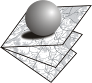 Часть IIМАТЕРИАЛЫ ПО ОБОСНОВАНИЮ ПРОЕКТА УЛУ-ЮЛЬСКОГО СЕЛЬСКОГО ПОСЕЛЕНИЯ ПЕРВОМАЙСКОГО МУНИЦИПАЛЬНОГО РАЙОНАТОМСКОЙ ОБЛАСТИ	Настоящий проект разработан авторским коллективом ООО «ГЕОЗЕМСТРОЙ»СОСТАВ ПРОЕКТАВВЕДЕНИЕПроект Генерального плана Улу-Юльского сельского поселения разработан в соответствии с Градостроительным кодексом РФ (№22-ФЗ от 4.03.2013), инструкцией, утвержденной постановлением Госстроя РФ от 29.10.2002 г. №150 «О порядке разработки, согласования, экспертизы и утверждения градостроительной документации» (СНиП 11-04-2003), а также с соблюдением технических условий и требований государственных стандартов, соответствующих норм и правил в области градостроительства.В настоящем томе генерального плана представлены материалы по обоснованию проекта генерального плана в текстовой форме (пояснительная записка), в которых проведен анализ существующих природных условий и ресурсов, выявлен ландшафтно-рекреационный потенциал сельского совета,  выявлены территории, благоприятные для использования по различному функциональному назначению (градостроительному, лесохозяйственному, сельскохозяйственному, рекреационному), предложены варианты социально-экономического развития; развития инженерно-транспортной инфраструктуры (автодороги, транспорт, водоснабжение, канализация, отопление, газоснабжение); рассмотрены экологические проблемы и пути их решения; даны предложения по административно-территориальному устройству, планировочной организации и функциональному зонированию территории (расселению и развитию населенного пункта, жилищному строительству, организации системы культурно-бытового обслуживания и отдыха и др.).Согласно ст.23 ГрК РФ подготовка проекта генерального плана сельского поселения  осуществляется на основании результатов инженерных изысканий в соответствии с требованиями технических регламентов, с учетом комплексных программ развития муниципального района, с учетом содержащихся в схемах территориального планирования Томской области и Российской Федерации положений о территориальном планировании, с учетом региональных и (или) местных нормативов градостроительного проектирования, утверждаемых в порядке, установленном частями 5 и 6 статьи 24 Кодекса, а также с учетом предложений заинтересованных лиц. Целью данного проекта является разработка принципиальных предложений по планировочной организации территории Улу-Юльского сельского поселения, упорядочение всех внешних и внутренних функциональных связей, уточнение границ и направлений перспективного территориального развития.Основной задачей проекта было определение состава и содержания первостепенных градостроительных мероприятий, а именно:Выявление природных, территориальных и экономических ресурсов и возможностей их рационального использования с целью создания здоровой среды обитания и комфортных условий жизни и деятельности населения;Архитектурно-планировочное решение территории населенных пунктов п.Улу-Юл, с.Альмяково, с.Апсагачево, п.Аргат-Юл с учетом максимального сохранения сформировавшегося ландшафта;Определение первоочередных мероприятий по развитию социальной и инженерной инфраструктуры.    	В соответствии с Градостроительным кодексом Российской Федерации генеральный план определяет стратегию функционально-пространственного развития территории сельского поселения и устанавливает перечень основных градостроительных мероприятий по формированию благоприятной среды жизнедеятельности. Наличие генплана поможет  грамотно управлять земельными ресурсами, решать актуальные вопросы конкретного сельского поселения. Основные вопросы - строительство жилья, объектов социального, промышленного и сельскохозяйственного значения, проблемы коммунального хозяйства, благоустройства территорий и т. д. Кроме того, градостроительная документация позволит решить проблемы наполняемости местного бюджета, определить земли арендаторов и собственников, а также перераспределить налоги.Генеральный план Улу-Юльского сельского поселения включает в себя материалы по анализу существующего положения поселения и предложения по градостроительному развитию селитебных, рекреационных, производственных, коммунально-складских и других зон сельской инфраструктуры. Специальный раздел включает инженерно-технические мероприятия по предупреждению чрезвычайных ситуаций техногенного и природного характера.       	В основу настоящего проекта положены данные, предоставленные службами и администрацией Улу-Юльского сельского поселения в  2012-2013 г г.:Паспорт  Улу-Юльского сельского поселения;Картографические материалы Улу-Юльского сельского поселения , М 1:2000,  М 1:10000;Закон Томской области от 10.09.2004 N 203-ОЗ "О наделении статусом муниципального района, сельского поселения и установлении границ муниципальных образований на территории Первомайского района" (Принят постановлением Государственной Думы Томской области от 26.08.2004 N 1394) (вместе с "Картографическим описанием границ сельских поселений, входящих в состав Первомайского муниципального района");Устав Улу-Юльского сельского поселения;Описание границ  Улу-Юльского сельского поселения, картографический материал, М 1:2000,  М 1:100000;Данные анкетного обследования;Ответы на представленные запросы от соответствующих служб и организаций, ведущих хозяйственную деятельность на территории Улу-Юльского сельского поселения Первомайского муниципального района Томской области.Нормативная база:В результате системного анализа требований действующего законодательства и нормативных документов установлено, что разработка генерального плана должна осуществляться с соблюдением требований следующих документов:                                Законы Российской Федерации и Томской области: Градостроительный кодекс Российской Федерации (№224-ФЗ от 18.07.2011);Закон Томской области «Об установлении границ муниципальных образований Томской области» (№203-ОЗ от 10.09.2004);Закон Томской области «О правовом регулировании отношений в сфере сохранения, использования, популяризации и государственной охраны объектов культурного наследия (памятников истории и культуры) Томской области» от 12.05.2008 N 85-ОЗ, от 24.11.2009 N 254-ОЗ);Федеральный закон «О введении в действие Градостроительного кодекса Российской Федерации» (№191 - ФЗ от 19.07.2011);Федеральный закон «О внесении изменений в Градостроительный кодекс Российской Федерации и отдельные законодательные акты РФ» (№ 240-ФЗ от 27.07.2010);Земельный кодекс Российской Федерации (№136-ФЗ от 19.07.2011);Лесной кодекс Российской Федерации (№200-ФЗ от  04.12.2006); Водный кодекс Российской Федерации (№74-ФЗ от 03.06.2006)Федеральный закон «Об объектах культурного наследия (памятниках истории и культуры) народов Российской Федерации» (№ 73-ФЗ от  25.06.2002);Федеральный закон «Об общих принципах организации местного самоуправления в Российской Федерации» (№ 131-ФЗ от  06.10.2003);Федеральный закон «Об автомобильных дорогах и о дорожной деятельности в Российской Федерации и о внесении изменений в отдельные законодательные акты Российской Федерации» (N 257-ФЗ от  18 октября 2007 года);                                              Строительные нормы и правила СНиП 2.07.01-89* «Градостроительство. Планировка и застройка городских и сельских поселений»; СНиП 2.02.01-83* «Основание зданий и сооружений»СНиП 2.04.03-85 «Канализация, наружные сети и сооружения»;СНиП 2.04.02-84* «Водоснабжение. Наружные сети и сооружения»;СНиП 2.05.06-85 «Магистральные трубопроводы»;СНиП 2.06.15-85 «Инженерная защита территорий от затопления и подтопления»; СНиП 32-01-95 «Железные дороги колеи 1520 мм»;СНиП 2.05.02-85 «Автомобильные дороги»; СП 11-102-97 «Инженерно-экологические изыскания для строительства»;СНиП 11-04-2003 «Инструкция о порядке разработки, согласования, экспертизы и утверждения градостроительной документации»  и др.Санитарные правила и нормы (СанПиН):СанПиН 2.2.1/2.1.1.1200-03 «Санитарно-защитные зоны и санитарная классификация предприятий, сооружений и иных объектов»;СанПиН 2.1.4.1110-02 «Зоны санитарной охраны источников водоснабжения и водопроводов питьевого назначения»;СанПин 2.1.7.728-99 «Правила сбора, хранения и удаления отходов лечебно-профилактических учреждений»;СанПиН 2971-84 «Санитарные правила и нормы защиты населения от воздействия электрического поля, создаваемого воздушными линиями электропередачи (ВЛ) переменного тока промышленной частоты»;СанПиН 2.4.2.1178-02 «Гигиенические требования  к условиям обучения в общеобразовательных учреждениях».Прочие документы:РД 34.20.185-94 «Инструкция по проектированию городских 
электрических сетей»;СП 31-110-2003 «Проектирование и монтаж электроустановок жилых и общественных зданий»;МДК 4-05.2004 «Методика  определения потребности в топливе, электрической энергии и воде при производстве и передаче тепловой энергии и теплоносителей в системах коммунального теплоснабжения»;СП 42-101-2003 «Общие положения по проектированию и строительству газораспределительных систем из металлических и полиэтиленовых труб»;«Методика определения нормативной потребности субъектов Российской Федерации в объектах социальной инфраструктуры»,  одобренная распоряжением Правительства Российской Федерации от 19 октября 1999г. №1683-р;«Правила охраны электрических сетей напряжением свыше 1000 вольт», утвержденные Постановлением Совета Министров СССР №255 от 26. 03. 1984г.;«Правила охраны газораспределительных сетей», утвержденные Постановлением Правительства РФ №878 от 20.11.2000;«Правила охраны магистральных трубопроводов», утвержденные постановлением Гостехнадзора России №9 от 22.04.1992;«Рекомендации  по проектированию улиц и дорог городов и сельских поселений», Москва1994,Центральный научно-исследовательский и проектный институт по градостроительству Минстроя России;Стратегия социально-экономического развития Улу-Юльского сельского поселения Первомайского муниципального района Томской области Российской Федерации на период до 2020 года;СП 31-110-2003 «Проектирование и монтаж электроустановок жилых и общественных зданий»;МДК 4-05.2004 «Методика  определения потребности в топливе, электрической энергии и воде при производстве и передаче тепловой энергии и теплоносителей в системах коммунального теплоснабжения»;СП 42-101-2003 «Общие положения по проектированию и строительству газораспределительных систем из металлических и полиэтиленовых труб»;«Методика определения нормативной потребности субъектов Российской Федерации в объектах социальной инфраструктуры»,  одобренная распоряжением Правительства Российской Федерации от 19 октября 1999г. №1683-р;«Правила охраны электрических сетей напряжением свыше 1000 вольт», утвержденные Постановлением Совета Министров СССР №255 от 26. 03. 1984г.;«Правила охраны газораспределительных сетей», утвержденные Постановлением Правительства РФ №878 от 20.11.2000;«Правила охраны магистральных трубопроводов», утвержденные постановлением Гостехнадзора России №9 от 22.04.1992;«Рекомендации  по проектированию улиц и дорог городов и сельских поселений», Москва1994,Центральный научно-исследовательский и проектный институт по градостроительству Минстроя России;Программа социально-экономического развития Томской области на 2006-2010 годы и на период до 2012 года;Постановление Администрации Томской области от 05.03.2011 № 60а  «Об утверждении долгосрочной целевой программы «Развитие автомобильных дорог общего пользования регионального или межмуниципального значения Томской области на 2011 – 2015 годы»; Постановление Администрации Томской области от 21. 04.2011 № 113а «Об утверждении долгосрочной целевой программы «Обеспечение жильем молодых семей в Томской области на 201 1 – 2015 годы»;Постановление Администрации Томской области от 10.03.2011 № 65а «Об утверждении долгосрочной целевой программы «Развитие инновационной деятельности в Томской области на 201 1 – 2014 годы»; Постановление Администрации Томской области от 25.11.2010 № 232а «Об утверждении долгосрочной целевой программы «Развитие малого и среднего предпринимательства в Томской области на период 2011 – 2014 годов»;  Постановление Администрации Томской области от 20.07.2011 № 221а «Об утверждении долгосрочной целевой программы «Развитие физической культуры и спорта в Томской области на 201 1 – 2013 годы»;  Постановление Администрации Томской области от 17.08.2011 № 247а «Об утверждении долгосрочной целевой программы «Социальное развитие села Томской области до 2014 года»; Концепция демографической политики Российской Федерации до 2025 года, утвержденная Указом Президента Российской Федерации от 09.10.2007 № 135;«Ветеринарно-санитарные правила сбора, утилизации и уничтожения биологических отходов», утвержденные Минсельхозпродом Российской Федерации 04 декабря 1995 № 13-7-2/469.	Содержанием настоящего тома являются материалы по обоснованию проекта генерального плана в текстовой форме (пояснительная записка).Графические материалы представлены на основных чертежах генерального плана и на фрагментах чертежей, содержащих границы зон планируемого размещения объектов капитального строительства местного значения.Материалы по территориям, подверженным риску возникновения чрезвычайных ситуаций природного и техногенного характера, а также о возможных направлениях снижения рисков в использовании территорий приведены в разделах 1.10.-1.11. раздела 1 настоящей части.В составе Генерального плана Улу-Юльского сельского поселения выделены следующие временные сроки его реализации:расчетный срок Генерального плана  Улу-Юльского сельского поселения, на который рассчитаны все основные проектные решения Генерального плана - 2033 год;первая очередь Генерального плана Улу-Юльского сельского поселения, на которую определены первоочередные мероприятия по реализации Генерального плана - 2022 год.Проектные решения Генерального плана сельского поселения на расчетный срок являются основанием для разработки документации по планировке территории сельского поселения, а также территориальных и отраслевых схем размещения отдельных видов строительства, развития транспортной, инженерной и социальной инфраструктур, охраны окружающей среды, и учитываются при разработке Правил землепользования и застройки сельского поселения.РАЗДЕЛ 1: АНАЛИЗ СОСТОЯНИЯ, ПРОБЛЕМ И ПЕРСПЕКТИВ КОМПЛЕКСНОГО РАЗВИТИЯ ТЕРРИТОРИИ СЕЛЬСКОГО ПОСЕЛЕНИЯ. ПЕРЕЧЕНЬ ОСНОВНЫХ ФАКТОРОВ РИСКА ВОЗНИКНОВЕНИЯ ЧРЕЗВЫЧАЙНЫХ СИТУАЦИЙ ПРИРОДНОГО И ТЕХНОГЕННОГО ХАРАКТЕРА1.1. Экономико-географическое положение и факторы развития.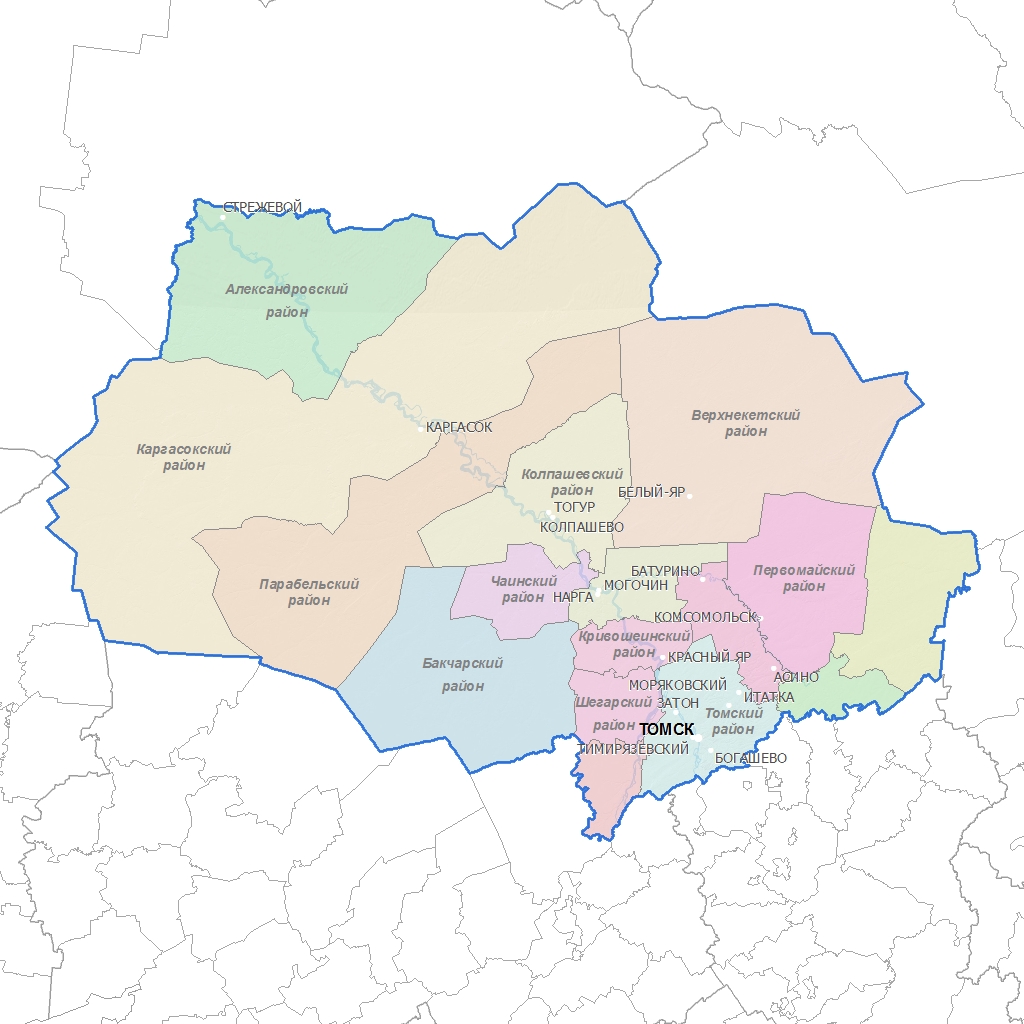 Географическое положение:Томская область расположена на юго-востоке Западно-Сибирской равнины и занимает площадь 316,9 тыс. кв. км. Расстояние между северной и южной границей по меридиану 600 км. Поэтому климатические условия южных и северных районов заметно отличаются. Почти вся территория области находится в пределах таежной зоны. Площадь сельхозугодий незначительна: около 1,3 млн. га (4%). Большую часть территории занимают леса, болота, реки и озера. Соседствует с Красноярским краем, с Кемеровской, Новосибирской, Омской и Тюменской областями, Ханты-Мансийским автономным округом.    Рельеф Томской области отличается исключительной равнинностью. На десятки и сотни километров тянутся плоские, слабо дренированные и. как следствие, сильно заболоченные пространства с абсолютными отметками ниже 200 м над уровнем моря. Максимальная абсолютная высота 258 м приурочена к юго-востоку области, куда входят отроги Кузнецкого Алатау. От этой наиболее возвышенной части равнина наклонена на северо-запад. В таком направлении протекает и р. Обь (спускающаяся до отметки 32 м близ города Стрежевого), которая делит область на две почти равные половины: более возвышенное правобережье (до 193 м) и левобережье (до 166 м). где расположена северная часть крупнейшего в мире Васюганского болота. Центральная часть области занята широкой долиной Оби с комплексом террас.    Территория Томской области хорошо увлажнена и поэтому имеет развитую речную сеть. Река Обь в своем среднем течении пересекает область с юго-востока на северо-запад на протяжении 1065 км. Всего в Томской области насчитывается 573 реки длиной более 20 км. Все эти реки относятся к бассейну Оби. Основными ее притоками являются (вниз по течению) Томь, Чулым, Чая, Кеть, Парабель, Васюган и Тым. Томь и Чулым берут начало в горах Кузнецкого Алатау, на Томскую область приходятся равнинные участки этих рек — нижняя часть Томи, а также среднее и нижнее течение Чулыма. Весеннее половодье на реках области обычно начинается в апреле. Его уровень превышает зимнюю межень в среднем на 2-6 м. Часто, а на некоторых реках почти ежегодно происходит затопление поймы на 20-30 суток. В среднем и нижнем течении Кети и Васюгана — до двух месяцев. Обь вскрывается в конце апреля. Половодье длится до конца июня. В отдельные годы уровень воды в реке поднимается на 9 м.    Река образуется слиянием Бии и Катуни на Алтае. Длина 3650 км (от истока Катуни 4338 км, от истока Иртыша 5410 км). Площадь бассейна 2990 тыс. кв. км. Протекает по Западно-Сибирской равнине в широкой долине, разбиваясь на рукава и протоки. Впадает в Обскую губу Карского моря, образуя дельту площадью свыше 4 тыс. кв.км. Основные притоки: Томь, Чулым, Кеть, Тым, Вах (правые); Васюган, Большой Юган, Иртыш, Северная Сосьва (левые). Ледостав с ноября до конца апреля в верховьях и начала июня в низовьях. Судоходна на всем протяжении. На левом берегу, в среднем течении,— Юганский заповедник. На Оби — Новосибирская ГЭС и водохранилище. На реке расположены города: Барнаул, Камень-на-Оби, Новосибирск, Колпашево, Стрежевой, Нефтеюганск, Лабытнанги, Салехард. В Томской области озера распространены не так широко, как в других районах Западно-Сибирской равнины. Однако имеется много озер-стариц в поймах рек, количество которых возрастает к северу. Имеются также внутриболотные остаточные озера, сохранившиеся в процессе развития болотных массивов. К ним относится и самое крупное в области озеро Мирное с площадью зеркала 18,3 кв. км. В южных районах на малых реках и в логах построено много прудов сельскохозяйственного назначения.    Заболоченность области составляет около 30%. Годовое количество осадков в этих местах превышает испарение, а недостаточный дренаж приводит к застою влаги, в результате чего болота на территории области распространены практически повсеместно. В целом для сильно заболоченных районов Томской области характерно чередование приречных дренированных полос, обычно покрытых лесом, с заболоченными междуречными пространствами. Основным типом болот области являются верховые сфагновые. Широко распространены по всей области и рямы и мари, растительность которых представлена соответственно угнетенными формами сосны и лиственницы высотой 4-8 м, а также болотного багульника и сфагновых мхов. В прошлом на месте Васюганского болота была лесостепь, где обитали с V в. до н.э. и по V в. народы самобытной кулайской культуры. Васюганские болота возникли путем заболачивания суши. Раньше болота были изолированными. Потребовалось всего около 500 лет, чтобы объединить их в единый громадный болотный массив. Мощность торфяников местами превышает 10 м. Сейчас ежегодно слой торфа растет на 2 см. 
          Болота большинству людей представляются гиблым местом. Однако люди, влюбленные в свой край, так рассказывают о его достоинствах и красотах, что невольно возникает желание увидеть все собственными глазами. Томская область включает в себя 16 районов:Александровский район (с. Александровское); Асиновский район (г. Асино); Бакчарский район (с. Бакчар); Верхнекетский район (п. Белый Яр); Зырянский район (с. Зырянское); Каргасокский район (с. Каргасок);Кривошеинской район (с. Кривошеино); Кожевниковский район (с. Кожевниково); Колпашевский район (г. Колпашево); Молчановский район (с. Молчаново); Парабельский район (с. Парабель); Первомайский район (с. Первомайское); Тегульдетский район (с. Тегульдет); Томский район (г. Томск); Чаинский район (с. Подгорное); Шегарский район (с. Мельниково). Первомайский район расположен в юго-восточной части Томской области, в пределах Западно-Сибирской равнины на правобережье р. Чулым. На востоке район граничит с Тегульдетским, на юге – с Асиновским и Зырянским, на западе – с Асиновским и Молчановским, на севере – с Верхнекетским районами.Административно-территориальное деление Первомайского района 6 сельских поселений, 45 населенных пунктов.Комсомольское сельское поселение;Куяновское сельское поселение;Новомариинское сельское поселение;Первомайское сельское поселение;Сергеевское сельское поселение;Улу-Юльское сельское поселение.Административный центр село Первомайское. Село Первомайское (когда-то Пышкино-Троицкое) является одним из древнейших населенных пунктов Томской области. В 2005 году ему исполнилось 405 лет. Село расположено на реке Чулым (приток Оби) в 110 км от областного центра города Томска и в 10 км от города Асино.Улу-Юльское сельское поселение, включающее в себя населённые пункты: п. Улу - Юл, с. Альмяково, п. Аргат-Юл, с. Апсагачево, п. Совхозный.Административный центр поселок Улу – Юл.Социальная сфераОбразованиеВ муниципальную систему образования района входят 8 средних общеобразовательных школ, два их филиала, шесть основных и три начальных школы, семь детских садов, четыре учреждения дополнительного образования детей, профессиональное училище № 38 и филиал Томскогоэкономико-промышленного колледжа.За последние три года капитально отремонтированы и обеспечены современным оборудованием три школы, в 2011 году открыт новый детский сад на 100 мест.Для пополнения школ молодыми специалистами в районе реализуется целевая программа «Педагогические кадры». Успешно решается жилищная проблема: за последние три года в образовательные учреждения района прибыли 17 молодых специалистов и практически все вошли в программу по обеспечению жильём.В системе образования реализуются и другие целевые программы. К примеру, благодаря программе «Здоровье» охват школьников горячим питанием составляет 97,6%; в рамках программы «Одарённые дети» отличникам ежемесячно выплачивается стипендия главы района.За три года в конкурсе «Лучшие учителя» приняли участие 25 педагогов, 13 из них стали победителями. Орденом «Знак Почёта» награждён один педагог, звание «Заслуженный учитель РФ» имеют 12 педагогов, знак «Отличник народного просвещения» – 75 педагогов, звания «Почётный работник общего образования РФ» удостоены 15 педагогов, 11 педагогов являются лауреатами премии губернатора в сфере образования и науки. В 2010 году учитель обществознания Комсомольской школы А.А. Сапогова стала победителем областного этапа всероссийского конкурса «Учитель года».Здравоохранение Первомайского района представлено: Центральной районной больницей, четырьмя врачебными амбулаториями, одной участковой больницей.На сегодняшний день  в больнице трудятся 48 специалистов с высшим медицинским образованием, среди которых заслуженный врач РФ Галибин В.С., отличник здравоохранения РФ, ветеран труда, имеющий орден «Дружбы народов» Черкасов В.С. и 19 врачей с высшей категорией. За 2010–2011 год в больницу были трудоустроены и обеспечены жильем шесть специалистов с высшим медицинским образованием и семь специалистов со средним медицинским образованием.Сфера культуры района представлена районным методическим центром народного творчества и организации досуга и 21 сельским ДК; централизованной библиотечной системой, в которую входят центральная взрослая и детская библиотеки и 18 сельских филиалов; Первомайской детской школой искусств и Комсомольской музыкальной школой; Первомайским районным краеведческим музеем и Первомайской районной галереей искусств. Количество выпускников детской школы искусств, которая в 2010 году отметила 50-летний юбилей, составило 523 человека.Ежегодно в районе проходят 14 разножанровых конкурсов, фестивалей, акций и слётов. В их числе традиционные, такие, как конкурс юных талантов «Светлячок», который проводится с 1993 года, или «Культработник года», который первомайцы стали проводить первыми в области, с 1994 года. Среди новых форм досуга – фестиваль молодёжных субкультур, съезд отцов, слёт Дедов Морозов и Снегурочек и единственный в области сельский карнавал.Районный краеведческий музей основан в 1994 году, в настоящее время насчитывает около 5 тыс. единиц хранения. 10 июля 2010 года открыта Первомайская районная галерея искусств – единственное в области учреждение такого типа.Физическая культура и спорт. В Первомайском районе количество систематически занимающихся физической культурой и спортом в 2010 году увеличилось, по сравнению с предыдущим, на 1,3 процента и составило 16%. Данный результат был достигнут благодаря новым требованиям к работе, в первую очередь, инструкторов по физической культуре и спорту по месту жительства. В 2012 году ожидается увеличение удельного числа населения, регулярно занимающегося физической культурой и спортом до 17%.В районе пропагандируются и развиваются такие виды спорта, как волейбол, баскетбол, футбол, русская лапта, лёгкая атлетика, гиревой спорт, шахматы, настольный теннис, греко-римскаяборьба, гимнастика (акробатика), лыжный спорт, хоккей, тяжёлая атлетика, пауэрлифтинг, карате.  С прошлого года получили развитие силовой экстрим и туризм с элементами военной подготовки.По инициативе главы района М.Ф. Приставки реализуется проект «100 детских  спортивных площадок».Далеко за пределами района знают и уважают наших многократных победителей областных игр «Стадион для всех» мужскую сборную по волейболу (тренер – заслуженный учитель РФ  Бебенин В.И.), а также сильнейших гиревиков – Дмитриева Дмитрия (мастер спорта международного класса, чемпион Европы), Крисецкого Максима (мастер спорта, чемпион Европы и Мира), Сутягина Валентина (мастер спорта, призёр первенства России) и многих других.«Королеву спорта» – лёгкую атлетику достойно представляют победитель первенства области Дорожкин Владимир, призёры игр Франк Дмитрий, Яковлев Василий, Захаренкова Арина.В 2010 году проведено 65 мероприятий районного масштаба, в которых приняли участие 6461 человек, 1220 человек приняли участие в 28 областных спортивных соревнованиях по различным видам спорта. Местоположение Улу-Юльского сельского поселения  в структуре современного административно-территориального деления района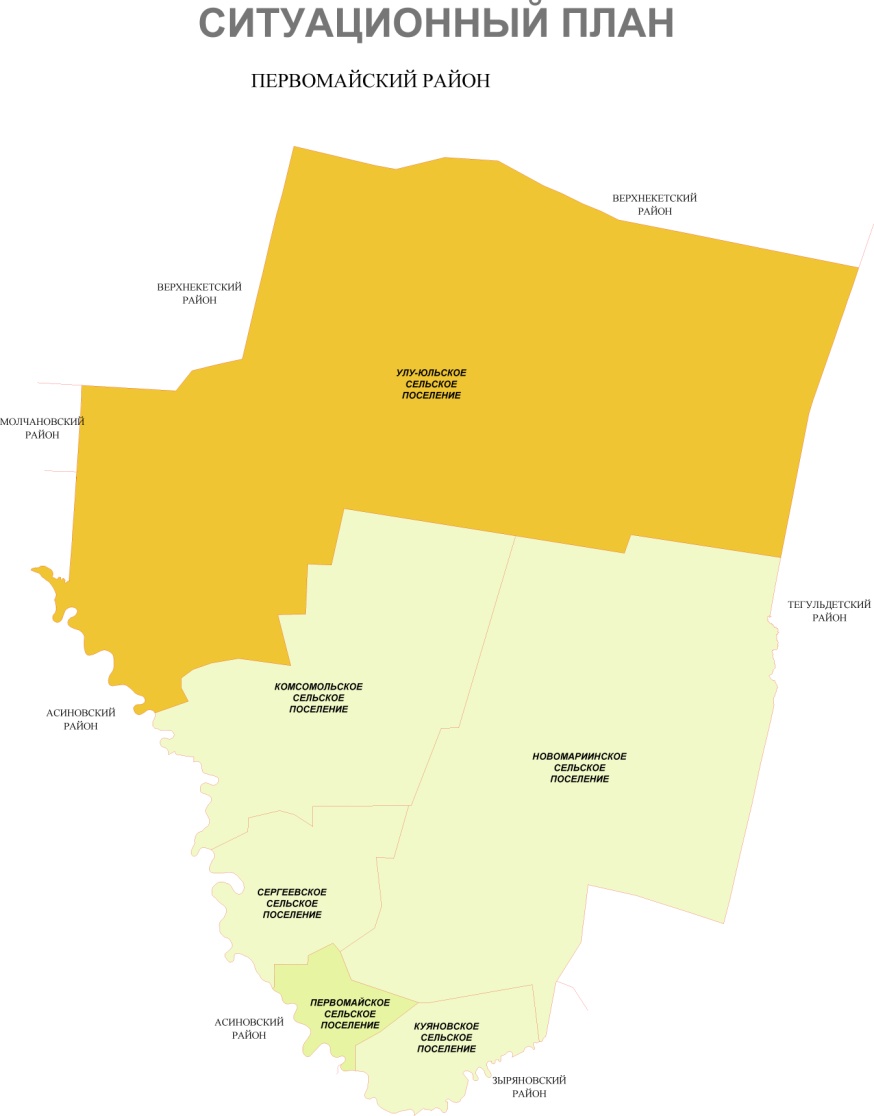 1.2. Административно-территориальное устройство сельского поселенияГраница Улу-Юльского сельского поселения и статус его как сельского поселения установлены Законом Томской области от 10.09.2004 N 204-ОЗ (ред. от 06.07.2007) "О наделении статусом муниципального района, сельского поселения и установлении границ муниципальных образований на территории Первомайского района" (принят постановлением государственной думы Томской области от 26.08.2004 N 1396) (вместе с "картографическим описанием границ сельских поселений, входящих в состав Первомайского муниципального района")Улу-Юльское сельское поселение состоит из объединенных общей территорией следующих сельских населенных пунктов: п. Улу-Юл,  с.Альмяково, с.Апсагачево, п.Совхозный, п.Аргат-Юл.Административным центром Улу-Юльского сельского поселения является поселок Улу-Юл. Описание границ Улу-Юльского сельского поселения Первомайского района Томской областиГраница сельского поселения Улу-Юльское начинается от узловой точки 1, проходит через узловые точки 2, 3 и замыкается на узловой точке 1.Точка 1 является узловой для поселений Улу-Юльское, Комсомольское и Первомайского муниципального района.Точка 1 расположена в юго-западной части Улу-Юльского поселения на границе Первомайского муниципального района.От точки 1 до точки 2 линия границы совпадает с линией границы Первомайского муниципального района.От точки 2 до точки 1 линия границы совпадает с южной границей Улу-Юльского лесхоза, далее поворачивает на юго-восток и проходит по западной границе Комсомольского лесхоза, далее идет на запад на расстоянии 0,5 км до реки Чулым.Административно-территориальное устройство Улу-Юльского сельского поселения Первомайского муниципального района Томской области (на 01.01.2012 г.)1.3. Краткий историко-градостроительный анализ территории районаСело Первомайское (когда-то Пышкино-Троицкое) является одним из древнейших населенных пунктов Томской области. В 2005 году ему исполнилось 405 лет. К сожалению, в настоящий момент приходится констатировать очень малое количество сведений о начальной истории села и округи.Государственный архив Новосибирской области в 1994 году предоставил следующие сведения: "Как отмечается в "Списке населенных мест Сибирского края" (издание статистического отдела Сибирского исполнительного комитета, 1926 г., т.2, стр. 34), село Пышкино-Троицкое возникло в 1600 году".По имеющимся в Первомайском краеведческом музее данным, в 1725-1726 гг. в селе была построена церковь - в честь Живоначальныя Троицы. Отсюда и название села - Пышкино-Троицкое (Пышкино-Троица). Но если со словом "Троицкое" все ясно, то что означает "Пышкино". Считается, что топоним (т. е. собственное имя географического объекта) "Пышкино" произошел от имени чулымского князя Пышки.Еще задолго до прихода на реку Чулым (в переводе с тюркского - "большой ручей") русских существовали юрты Пышкины. Вообще юрта – это название жилища у некоторых сибирских народов. Во множественном же числе, в переводе на русский язык, юрты – деревня, поселение. Это и была деревня Пышкина, в которой проживали чулымцы. Они выбрали для своего поселения огромный живописный мыс материкового берега, с двух сторон окруженный водой: с одной стороны Чулым (теперь это старица – речка Беляйка и озеро Беляй), а с другой - речка Куендат, что в переводе с языка проживавшего здесь когда-то народа кетов означает "медвежья река".На рубеже XVI-XVII веков на Чулым пришли сначала сургутские казаки и стрельцы. Они-то, очевидно, впервые и застали на Чулыме татарские юрты-деревни, в том числе и деревню, прозванную Пышкиной, по имени чулымского князя или главы рода.Итак, чулымские тюрки, или, как их еще именуют, чулымские татары, проживали здесь издавна, а 1600 год является датой фиксации русскими аборигенного поселения на этом месте. Постепенно к коренному населению стало прибавляться пришлое.Деревня Пышкина со временем переросла в село Пышкино-Троица и между ними существует преемственность, нет временного разрыва. В тесение многих десятилетий чулымцы, русские, представители других этносов проживали здесь рядом друг с другом. Поэтому дату "1600 год" можно считать началом нашего родного населенного пункта, представлявшего собой сначала чулымское поселение, затем - чулымско-русское и, наконец, ставшего селом, в котором преобладающей национальностью являются русские.История села Первомайского богата и разнообразна. Она скрывает от нас еще многие свои тайны. Но постепенно белых пятен становится все меньше. И тогда перед нами открывается та самая, неизвестная до сих пор или забытая, во многом сложная, но интересная история старинного сибирского села, носившего красивое название - Пышкино-Троица.Улу-Юльское сельское поселение.В 1939 году была построена узкоколейка, спецзавод, клуб, пекарня и начальная школа, несколько двухквартирных домов. На спецзаводе изготовляли лыжную болванку, древесину. Во время войны узкоколейку разобрали, спецзавод закрыли. В конце 1930-х годов возникли небльшие лесоучастки. Лес вывозили на лошадях. С середины 1940-х годов жизнь в этих поселках стала угасать. Новую узкоколейную дорогу построили в 1944 году. Лесоучасток возродился, лес заготовляли лучковой пилой. Позднее лесоучасток превратился в леспромхоз, который назывался Аргат-Юльским. Главная контора находилась в с. Альмяково. С 1955 года лес стали заготовлять бензопилами. Появились трактора ДТ-40, ДТ-60. В конце 1970-х годов центральная контора леспромхоза стала находиться в Улу-Юле. Был построен Улу-Юльский нижний склад. В 1997 году узкоколейку разобрали, Альмяковский участок закрыли. Аргат-Юльский леспромхоз переименовали в ОАО «Улу-Юллес».Объекты археологического наследия, расположенные на территории Улу-Юльского                    сельского поселения Таким образом, в целях охраны объектов культурного наследия необходимо утвердить границы их территорий и границы зон охраны объектов культурного наследия, режимы их использования, внеся в генеральный план поселения соответствующие дополнения.При подготовке документов территориального планирования поселения (разделов по охране объектов культурного наследия) следует учитывать установленные законодательством полномочия различных органов власти по охране и сохранению объектов культурного наследия.Так, согласно Федеральному закону от 6 октября 2003 года N 131-ФЗ «Об общих принципах организации местного самоуправления в Российской Федерации», к вопросам местного значения поселения отнесено (п.13 ч.1 ст.14): «сохранение, использование и популяризация объектов культурного наследия (памятников истории и культуры), находящихся в собственности поселения, охрана объектов культурного наследия (памятников истории и культуры) местного (муниципального) значения, расположенных на территории поселения».  Часть 2 статьи 26.3. федерального закона от 6 октября 1999 года N 184-ФЗ «Об общих принципах организации законодательных (представительных) и исполнительных органов государственной власти субъектов Российской Федерации» (с последующими редакциями) устанавливает, что «к полномочиям органов государственной власти субъекта Российской Федерации (…) относится решение вопросов: (…) п.15) сохранения, использования и популяризации объектов культурного наследия (памятников истории и культуры), находящихся в собственности субъекта Российской Федерации, государственной охраны объектов культурного наследия (памятников истории и культуры) регионального значения». Законодательство разделяет понятия «охраны» и «сохранения» объектов культурного наследия. Так, меры (мероприятия) по охране объектов культурного наследия - это полномочия органов государственной власти и органов местного самоуправления: мероприятия, направленные на выявление, изучение, учет, предотвращение разрушения и контроль за использованием и состоянием объектов культурного наследия.  К сохранению объектов культурного наследия относятся ремонтно-реставрационные работы: ремонт, реставрация, консервация, приспособление, воссоздание.Таким образом,  принципиальными характеристиками для разграничения полномочий по охране и сохранению объектов культурного наследия являются вопросы собственности и категории значения памятников.	Изменившееся в последние годы законодательство об охране объектов историко-культурного наследия  определило новую систему объектов наследия, как по их видам («памятник», «ансамбль», «достопримечательное место», «историческое поселение», «историко-культурный заповедник»), так и по их значимости, добавив муниципальный уровень охраны.Сегодня объекты культурного наследия поселения представлены видом «памятник». Однако ряд территорий обладают всеми признаками такого вида  объекта культурного наследия, как «достопримечательное место». Для поселения можно выделить «достопримечательные места» - территории и объекты, отражающие те или иные этапы и события истории, в т.ч. участки исторических дорог, место крепости, место усадьбы, место населенного пункта. Государственная стратегия формирования системы достопримечательных мест, историко-культурных заповедников и музеев-заповедников в Российской Федерации (2007г.) отмечает необходимость создания следующих типов историко-культурных заповедников: этнографических; промышленных; на фрагментах исторических путей и дорог; на местах исторических сражений; археологических; усадебных; городских. Согласно положениям Федерального закона от 14.03.1995г. № 33-ФЗ «Об особо охраняемых природных территориях» «органы местного самоуправления могут устанавливать иные категории особо охраняемых природных территорий (территории, на которых находятся памятники садово-паркового искусства, охраняемые береговые линии, охраняемые речные системы, охраняемые природные ландшафты, биологические станции, микрозаповедники и другие)»Для сельского поселения можно выделить «достопримечательные места» - территории и объекты, отражающие те или иные этапы и события истории, в т.ч. участки исторической планировки и застройки разных периодов, территории и объекты, связанные с событиями военной и гражданской истории, историческими личностями, как повлиявшими на территориальное и функциональное развитие, так и оставившие «память» места. 	В качестве юридической формы сохранения и представления объектов наследия «достопримечательных мест» законодательство определяет «историко-культурный заповедник», как «выдающийся целостный историко-культурный и природный комплекс, нуждающийся в особом режиме содержания». Федеральным законом от 25.06.2002 г. «73 – ФЗ «Об объектах культурного наследия (памятниках истории и культуры) народов Российской Федерации» (ст. 30, 31) предусмотрена норма, что земельные участки, подлежащие хозяйственному освоению, являются объектами историко-культурной экспертизы, которая проводиться до начала землеустроительных, земельных, строительных, мелиоративных, хозяйственных и иных работах, осуществление которых может оказывать прямое или косвенное воздействие на объект культурного наследия, и (или) до утверждения градостроительных регламентов. Вследствие чего необходимо обеспечение обязательного проведения историко-культурной экспертизы в отношении земельных участков, подлежащих хозяйственному освоению.	Выводы:Историко – градостроительный анализ развития поселения и его населенных пунктов показал следующее:1) Градостроительные образования на территории поселения формировались вдоль рек и исторически сформировавшихся дорог. 2)Сельское поселение обладает историко-культурными ресурсами, что создает предпосылки для разработки современных целевых экономических программ развития территорий, основанных на природном ландшафте и культурном наследии. 3)Органам местного самоуправления поселения необходимо совместно с уполномоченными органами государственной власти Томской области провести исследования и выявить на их основе объекты историко-культурного наследия, в т.ч. памятники архитектуры в пределах территории поселения.4) Проведение историко – культурной экспертизы1.4. Природно-ресурсный потенциал сельского поселения1.4.1. Природно-ресурсный потенциал сельского поселенияКлимат	Тип климата — континентально-циклонический (переходный от европейского умеренно континентального к сибирскому резко континентальному). Среднегодовая температура: 0,9 °C. Безморозный период составляет 110—120 дней. Зима суровая и продолжительная, минимальная зарегистрированная температура −55 °C (январь 1931 года). Максимальная зарегистрированная температура +37,7 °C. Средняя температура января: −17,1 °C, средняя температура июля: +18,7 °C. В конце января и февраля бывают кратковременные оттепели до +3 °C, которые приносятся с циклонами из северной Атлантики. Смена сезонов происходит достаточно быстро, но наблюдаются возвраты к холодам и оттепелям. Годовое количество осадков — 568 мм. Основная их часть выпадает в тёплый период года. Средняя скорость ветра 1,6 м/с, но начале весны часто дуют сильные ветра с порывами до 30 м/с, всё это вызывается частыми циклонами в этот период с их фронтами. Господствуют ветры юго-западного и южного направлений — около 50 %. Отопительный период длится с октября по май.В среднем за год солнце светит в Томске 1733 часа (40% возможного). Число дней без солнца за год — 92.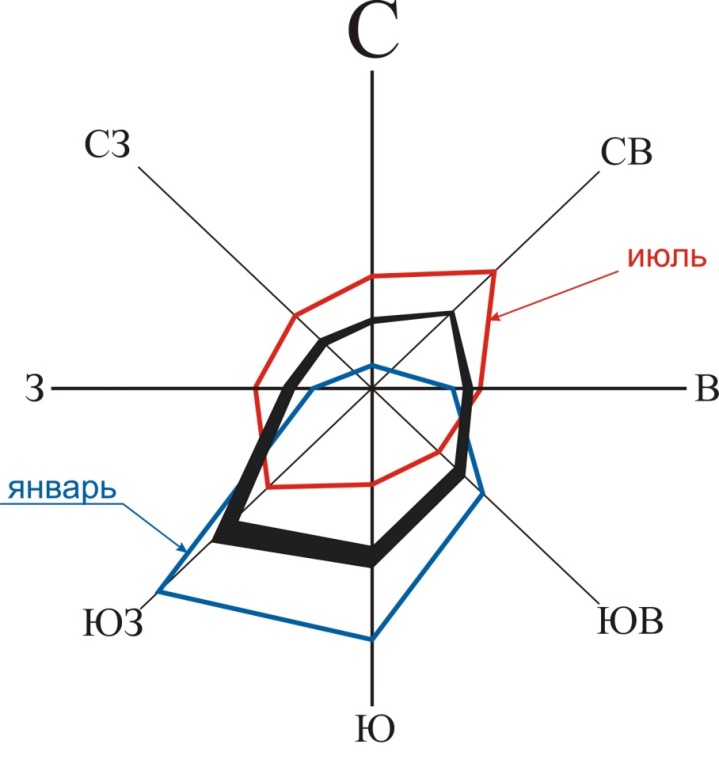 Геологическое строениеТерритория Томска и его окрестностей находится на сочленении двух структур — Колывань-Томской складчатой зоны и Кузнецкого Алатау, которые перекрываются мощным покровом рыхлых отложений. В стратиграфическом разрезе выделяются два структурных этажа: внизу верхнепалеозойский складчатый фундамент, прорванный дайками диабазов предположительно юрского возраста; в верхней части — полого залегающий платформенный чехол кайназойского возраста, в котором наблюдаются отложения всех трех систем: палеогеновой, неогеновой и четвертичной.
Выше лежит басандайская толща, представленная песчаниками, алевролитами с редкими пропластками каменного угля и углисто- глинистых сланцев с остатками мшанок, брахиопод и отпечатками растений. Эта толща формировалась в периодически заливающейся морем прибрежно-морской заболоченной аккумулятивной равнине. Материалом для образования тонких углистых пластов мощностью до 10 см послужили остатки древней наземной растительности — древовидных папоротников, крупных хвощей, лепидодендронов.
Верхняя глинисто-сланцевая коларовская толща обнажается в районе с. Коларово, за пределами города. Общей характерной особенностью отложений нижнего карбона является их серая окраска, причем глинистые сланцы обычно темные отличаются слоистой и интенсивно сланцеватой текстурой. Платформенный чехол сформировался в результате постепенного, иногда сменяющегося движениями противоположного знака, погружения Западно-Сибирской плиты. Эти процессы происходили с конца палеозоя и почти весь мезозой. Обычные осадки мезозойского возраста на территории города отсутствуют. В меловом периоде на отложениях нижнего карбона и диабазах сформировались аллювиальные образования коры выветривания. Это сильно метаморфизованные песчано-глинистые сланцы и диабазы. Они прослеживаются в обнажениях по правому берегу Томи от мыса «Боец» до с. Коларово, в правом борту долины р. Ушайки и вскрыты в многочисленных скважинах на водоразделах рек Ушайка- Басандайка, Ушайка-Малая Киргизка. Абсолютные отметки коры выветривания меняются от 3 м на северо-западе до 150 м на юго-востоке и от 90 м на юго-западе до 111 м на северо-востоке. Это скорее всего объясняется проявлением тектонических движений в неоген-четвертичное время. Местами отложения коры выветривания под городом отсутствуют, а на отдельных участках заполняют неровности палеозойского фундамента, образуя мощные линзы. По составу это преимущественно глины белые, желтовато- бурые, и даже голубые. На глинистых сланцах карбона отложения мела имеют более темный цвет — синий, зеленый и до черного. Минералогический состав характеризуется резким повышением содержания рудных. Формирование элювия связано с глубоким химическим разложением неустойчивых минералов в условиях теплого влажног о континентального режима. Вопрос о возрасте коры выветривания однозначно не решен. Меловым периодом ее датируют условно.
Палеогеновые отложения сформировались в условиях теплого и влажного климата, и разделяются на две свиты Новомихайловскую и Лагерносадскую. Отложения Новомихайловской свиты представлены аллювиальными и озерно-аллювиальными, желтовато- бурыми, ржаво-бурыми и иногда голубо-серыми суглинками и песками с прослоями лигнитов и бурых углей. Они выполняют изолированные депрессии в палеозойском фундаменте — древние речные долины и озерные котловины. Нижняя часть разреза более глиниста с прослоями песка, содержит обломки древесины и растительных остатков широколиственных растений и семян. Мощность свиты от 2,5 — 7,0 до 53 м. Лагерносадская свита сложена аллювиальными песками белого цвета, пылеватыми, мелкозернистыми, слоистыми с прослоями и линзами светлосерых, темно-серых глин и суглинков. Встречаются в северо-восточной части города в вершине Хромовского оврага. Мощность ее от 4 до 10-17 м. В неогене тектонические движения возобновились. Они привели к возникновению горстовой структуры, получившей название Томского выступа. С востока и запада он окаймляется полосой распространения верхнего мела, а с поверхности перекрыт отложениями кайнозоя. Отложения неогена представлены песками, супесями и суглинками кочковской свиты, мощностью до 10 м. Они формировались на дне мелководных застойных бассейнов. В первой половине четвертичного периода, когда преобладали опускания над поднятиями, на Томь-Яйском междуречье была выработана поверхность выравнивания. Во второй половине происходило неравномерное поднятие территории и расчленение пенеплена. При этом формировались террасы Томи.
Четвертичные отложения представлены всеми четырьмя подразделениями. Нижнечетвертичные отложения — это темно-синие, зеленовато-серые, иногда черные, пластинчатые глины мощностью 10 — 30 м, а также древние аллювиальные галечники и косослоистые пески, представляющие собой русловой аллювий. Среднечетвертичные отложения представлены водораздельными озерно-аллювиальными и аллювиальными отложениями III надпойменной террасы. Озерно-аллювиальные мелкозернистые или пылеватые пески и супеси серые, синеватые, залегающие под лессовым покровом, имеют мощность от 0,5 до 6,0 м. К этим отложениям относится аллювий II надпойменной террасы, представленный песками и супесями с редкой галькой и гравием. Верхнечетвертичные отложения состоят из аллювия I надпойменной террасы — галечник, гравий с песчаником и супесью мощностью 13 — 18 м. Современные отложения слагают аллювий поймы. Гравийно-галечниковые отложения имеют мощность 6 — 8 м. Отложения высокой поймы представлены серыми, желтовато-серыми разнозернистыми песками с прослоями иловатого суглинка и зеленовато- серыми суглинками.
Лессовидные суглинки проблематичного генезиса, чаще относимые к верхнечетвертичным отложениям, развиты на верхних террасах и водоразделе. Они делятся на два горизонта. Верхний представляет собой макропористые суглинки желто-бурого и палевого цвета, карбонатными, неслоистыми со столбчатой отдельностью, мощностью 13 м. Нижний — лессовидные суглинки буровато-серого цвета с прослоями и линзами мелкозернистых песков. В них наблюдается ожелезнение в виде бурых пятен и пленок. Болотные и озерно-болотные отложения развиты небольшими участками на поверхности поймы, и представлены илами с прослоями торфа от 4 до 10 м.1.4.2. Водные ресурсыНа территории Томской области насчитывается 131023 водных объекта, в том числе: 
-18100 рек общей протяженностью 95 тыс. км; 
-12900 озер суммарной площадью 4451 км кв ; 
-6 водохранилищ суммарным объемом 21,198 млн. м куб ; 
-23 водохранилища и пруды, поднадзорные Главному управлению природных ресурсов и охраны окружающей среды МПР России по Томской области, суммарным объемом 7,6 млн. м куб ; 
-водно-болотные угодья площадь более 80 тыс. км кв.                                                                             Для обеспечения населения Томской области питьевой водой используются подземные воды. Общее количество прогнозных эксплуатационных ресурсов подземных вод по Томской области составляет 38,7 млн. м куб / сут , из них надёжно защищённых - 31,6 млн. м куб / сут , при общей потребности населения в питьевой воде 0,33 млн. м куб / сут . Степень разведанности ресурсов подземных вод невысокая. По состоянию на 01.01.2002 г. на территории Томской области разведано 29 месторождений пресных подземных вод и 3 - минеральных. Общая сумма оцененных эксплуатационных запасов подземных вод по категориям А+В+С 1 составляет 
1028,59 тыс.куб м/ сут , из них 965,47 тыс.м куб / сут утверждены в ГКЗ или ТКЗ, а 62,92 тыс.м куб / сут приняты к сведению НТС. Из 29 разведанных месторождений пресных подземных вод эксплуатируются только 15. Наибольшее число разведанных месторождений (19) приходится на палеогеновый водоносный комплекс, широко используемый для водоснабжения в Томской области. На юге области основным источником водоснабжения являются воды зоны трещиноватости палеозойских образований. Воды неоген-четвертичных отложений используются редко и преимущественно для водоснабжения в сельской местности. Несмотря на то, что потребность в хозпитьевой воде почти всех районных центров области обеспечена эксплуатационными запасами, в 9 из 16 районов они не освоены и водоснабжение населения осуществляется из одиночных водозаборных скважин, работающих на неутвержденных запасах. Водоотбор подземных вод по состоянию на 01.01.2002 г. составил 397,81 тыс. м куб/ сут (0,99 % оцененных прогнозных ресурсов). Большая часть добываемой подземной воды -57 % расходуется на хозяйственно-питьевые нужды населения, 18 % - на производственно-технические, главным образом, для поддержания пластового давления при добыче нефти (для этой цели используются воды нижнемеловых отложений покурской свиты), 25 % составляют потери. Доля подземных вод в балансе хозяйственно-питьевого водоснабжения административных районов составляет 90-92%, причем поверхностные воды используются только в Томском и Асиновском районах, главным образом, для горячего водоснабжения и технических целей. Ежегодно в экономике области используется 3-3,5 км куб воды, из которых 0,6-0,7 км куб забирается из природных источников, а остальной объем за счет оборотных систем повторного использования. Свежая вода расходуется на производственные нужды (84%), хозяйственно-питьевые (13%), сельскохозяйственное водоснабжение, включая орошение, (1%). Основная часть общего потребления воды осуществляется из поверхностных источников на нужды промышленности, особенно предприятий химической и нефтехимических отраслей, причем максимальная нагрузка лежит на р. Томь и связана с техническим водоснабжением ФГУП Сибирский химический комбинат (СХК). Основными проблемами состояния водных объектов на территории Томской области являются: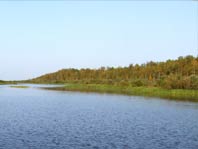 Качество питьевых вод и загрязнение источников питьевого водоснабжения.Поверхностные воды Томской области не могут быть использованы для организации централизованного водоснабжения в силу их уязвимости от антропогенного загрязнения. Реки по берегам которых расположены наиболее крупные населенные пункты, достаточно сильно загрязнены в результате многочисленных сбросов неочищенных стоков от промышленной деятельности, сельскохозяйственного производства, лесозаготовительных работ, добычи нефти и газа. Единственным надежным источником качественного хозяйственно-питьевого водоснабжения населения области служат подземные воды. Запасы подземной воды способны обеспечить потребности жителей Томской области не только в настоящее время, но и в далекой перспективе. Вместе с тем, качество подземных вод в естественных природных условиях по ряду таких показателей как содержания железа, марганца, в отдельных случаях - фенолов, азотсодержащих веществ, нефтепродуктов, а в ряде северных районов - водорастворенных газов (сероводород, метан), не отвечает требованиям СанПин 2.1.4.559-96 . В бактериологическом отношении воды, как правило, удовлетворяют существующим требованиям. При соответствующей водоподготовке некондиционные по качеству воды могут быть доведены до норм ГОСТа, однако, в области специальная водоподготовка перед подачей питьевой воды населению проводится только на крупных водозаборах. На более мелких и большинстве децентрализованных водозаборах она, как правило, примитивна, а на одиночных эксплуатационных скважинах вообще отсутствует. В этих случаях население использует для удовлетворения своих нужд неочищенную воду. На многих действующих водозаборах отсутствуют или не выдерживаются зоны санитарной охраны. Из 830 объектов водопользования имеют лицензии на право добычи подземных вод только 378 (около 46 %), на остальных объектах ведется безлицензионная добыча, а, следовательно, неконтролируемое использование ресурсов подземных вод. Важной проблемой является также наличие большого числа самоизливающихся и бесхозных скважин, работы по ликвидации которых практически не выполняются.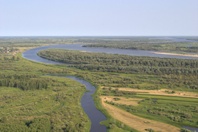 Загрязнение поверхностных водных объектов. Качество поверхностных вод в большинстве случаев не соответствует нормативным требованиям по содержанию нефтепродуктов, фенолов, железа, азота аммонийного и нитритного, органических веществ по величине ХПК, содержанию микрофлоры и ряду других показателей, а сами воды оцениваются как "умеренно загрязненные", "загрязненные", а воды малых рек в бассейне р. Томи, в наибольшей степени испытывающие антропогенное воздействие, - "очень грязные". Из-за низкого качества, обусловленного поступлением сточных вод из контролируемых и, особенно неконтролируемых выпусков стоков, а также болотных вод с высоким содержанием железа, марганца, азота аммонийного и органических веществ, воды рек и озер на территории Томской области могут быть источником загрязнения подземных питьевых вод (при наличии гидравлической связи) и причиной возникновения некоторых заболеваний, связанных с культурно-бытовым использованием водотоков и водоемов. Наиболее остро проблема загрязнения поверхностных вод стоит в пределах Томской агропромышленной агломерации и в районах нефтегазодобычи. Для ее решения необходимо, прежде всего, выявить и по возможности ликвидировать в пределах существующих и потенциальных водоохранных зон свалки, выпуски неочищенных сточных и ливневых вод.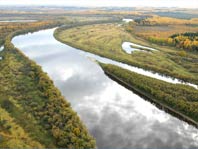 Состояние русел и берегов водных объектов.Речные русла сложены относительно легко размываемыми песчаными, песчано-галечными и песчано-илистыми отложениями, в связи с чем на многих участках р.Оби и ее притоков наблюдаются значительные плановые деформации русла (на рр . Обь и Чулым до 15-20 м/год, на р. Томи - до 1,5-2 м/год). В частности, интенсивные эрозионные процессы отмечены на р. Оби у сел Назино, Александровское, Вертикос, Каргасок, Тымск, г. Колпашево, на реках Чулым, Чае и их притоках. Достаточно высокая активность эрозионных процессов отмечена на р. Томи в Томском районе и непосредственно у г. Томска.. Опасность русловых процессов на территории Томской области связана не только с размывом берегов и разрушением хозяйственных объектов, но и изменением отметок дна, а следовательно, и изменением уровней воды и степени затопления речных пойм в весенний период. С учетом этого обстоятельства необходимо проводить постоянный мониторинг и, при необходимости, углубление и спрямление речных русел. Потребность в таких работах наиболее остро стоит в случае р. Томи у г. Томска, где после прекращения русловой добычи песчано-гравийной смеси в последние годы наблюдается некоторое увеличение максимальных уровней воды.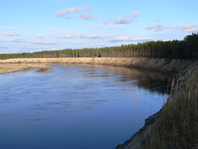 Заболоченность территории Томской области.Широкое распространение болот и заболоченных земель существенно ограничивает хозяйственную деятельность и ухудшает условия жизни населения, в том числе, определяет низкое качество поверхностных и подземных вод вследствие высоких содержаний железа и органических веществ в болотных водах, питающих реки и поступающих в подземные горизонты. При этом следует отметить, что наличие огромных заболоченных площадей обусловливает наличие целого ряда экологических и водохозяйственных проблем независимо от того, будет ли происходить дальнейшее заболачивание, или, наоборот, разрушение болотных систем. Эти проблемы во многом определяются как высоким содержанием в болотных водах загрязняющих веществ, так и несовершенством региональной нормативно-правовой базы, не позволяющей учитывать высокую заболоченность при определении границ водоохранных зон и расчете нормативов ПДС. Назрела необходимость принятия неотложных мер, направленных на стабилизацию и укрепление водохозяйственного комплекса области, а также предупреждения и ликвидации вредного воздействия вод.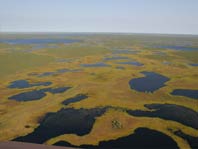 Поверхностные водыГидрографическая сеть сельскогопоселения  представлена реками , ручьями и озерами, которые принадлежат Верхнеобскому бассейновому округу. Река Чулым — (тюрк. «бегущий снег») — река в Сибири, правый приток Оби. Длина 1799 км, площадь бассейна 134 тыс. км². Образуется слиянием рек Белый и Чёрный Июс, берущих начало с Кузнецкого Алатау, в 40 км к югу от Ужура у посёлка Малый Сютик (близ посёлка Копьёво,Хакасия). От истока до города Ачинска имеет горный характер, у посёлка Легостаево (близ села Новосёлово Новосёловского района) расстояние между Чулымом и Енисеем составляет всего 7,5 км. В течении между городами Ачинском и Назаровом огибает хребет Арга. Ниже река протекает по широкой пойме (до 10 км), изобилующей озёрами и старицами; русло многорукавное (шириной до 1200 м). Пересекает Чулымскую равнину.Питание преимущественно снеговое. Половодье с мая по июль. Среднегодовой расход воды — 785 м³/с; наибольший расход в 131 км от устья 8220 м³/с, наименьший — 108 м³/с. Замерзает в начале ноября; вскрывается в конце апреля — начале мая, весной часты заторы льда. Средний расход наносов 68 кг/сек, годовой объём стока наносов 2100 тыс. т.На реке находятся населённые пункты: Назарово, Ачинск, Боготол, Асино, Первомайское. Судоходна от Ачинска на 1173 км до устья; извилистость и перекаты затрудняют судоходство.В среднем и нижнем течении проживают чулымцы — небольшой тюркский этнос.По данным государственного водного реестра России относится к Верхнеобскому бассейновому округу, водохозяйственный участок реки — Чулым отводомерного поста в селе Зырянском и до устья, речной подбассейн реки — Чулым. Речной бассейн реки — (Верхняя) Обь до впадения Иртыша.Река Улу-Юл - река в в Томской области России, правый приток Чулыма.Улу-юл начинается в Тегульдетском районе Томской области, течёт сначала на юго-запад, а потом поворачивает на запад, впадает в Чулым в его нижнем течении на территории Первомайского района.По данным государственного водного реестра России относится к Верхнеобскому бассейновому округу, водохозяйственный участок реки — Обь от впадения реки Чулым до впадения реки Кеть, речной подбассейн реки — Чулым. Речной бассейн реки — (Верхняя) Обь до впадения Иртыша.Река Чичкаюл - река в Томской области, правый приток Чулыма (бассейн Оби).Длина — 450 км, площадь бассейна — 6 150 км². Течёт по Чулымской равнине. Питание смешанное, с преобладанием снегового. Среднегодовой расход воды — 28,2 м³/сек. Замерзает в конце октября — ноябре, вскрывается в апреле — начале мая. Судоходна на 192 км от устья.По данным государственного водного реестра России относится к Верхнеобскому бассейновому округу, водохозяйственный участок реки — Чулым от в/п с. Зырянское до устья, речной подбассейн реки — Чулым. Речной бассейн реки — (Верхняя) Обь до впадения Иртыша. Река Аргат-Юл- местоположение-71 км по пр.берегу р.Улу-Юл, бассейновый округ-Верхнеобский бассейновый округ , речной бассейн-(Верхняя) Обь до впадения Иртыша, речной подбассейн-Чулым, длинна водотока-65 км, водосборная площадь-810 кв.км. В переводе с татарского : АРГАТ -чертова, ЮЛ -река. 	Ширина водоохранных зон, прибрежных защитных полос и береговой полосы1.4.3. Почвенные ресурсыПочвенно-растительный покров Первомайского района отличает две основные особенности: классически выраженная зональность и высокая степень гидроморфизма. В пределах равнины располагаются лесная (лесоболотная), лесостепная и степная зоны с характерными для них почвами и растительностью. Зональные типы почв - тундрово-глеевые, подзолистые, дерново-подзолистые, черноземы и темно-каштановые - приурочены к относительно дренированным территориям, которые составляют от 23,7 до 74,7% площади зон. В лесоболотной и лесостепной зонах большие площади занимают полугидроморфные почвы. Они формируются в условиях близкого залегания грунтовых вод и периодического переувлажнения всего почвенного профиля или его нижней части, что вызывает развитие процессов оглеения. Такими почвами являются глеево-подзолистые и болотно-подзолистые, развитые под хвойными лесами, а также лугово-черноземные почвы, широко распространенные в лесостепной зоне. Дерново-подзолистые почвы Западной Сибири отличаются от своих европейских аналогов также наличием признаков оглеения, а черноземы и темно-каштановые почвы - солонцеватостью. Основными причинами, влияющими на эрозию почв являются:-высокая распаханность земель без учета ландшафтов и других природных факторов;-отчуждение больших площадей пахотных земель под нужды несельскохозяйственного производства (под строительство объектов промышленности, магистральной инфраструктуры, разработку месторождений полезных ископаемых, жилищного строительства);-несбалансированное использование сельскохозяйственных земель (перевыпас скота, интенсивное нерегулируемое земледелие);-изменение химического состава почв вследствие загрязнения их пестицидами, тяжелыми металлами и другими загрязняющими веществами;-неконтролируемая вырубка древесной растительности, в том числе противоэрозионного назначения.1.4.4. Лесосырьевые ресурсы Учитывая комплексную, многофункциональную значимость лесов, проблема рационального использования лесных ресурсов в сочетании с мерами по их охране и воспроизводству является актуальной в Томской области. Лесистость области составляет 58,2%. Леса на территории области размещены неравномерно. Наиболее малолесные районы - Шегарский и Кожевниковский, наиболее лесистый - Первомайский. Лесные массивы представлены преимущественно хвойными насаждениями, занимающими 58% лесопокрытой площади. По условиям произрастания древесных пород Томская область отнесена к двум лесорастительным зонам: средней и южной тайги. Причем, зона средней тайги включает в себя две подзоны: кедрово-сосновых заболоченных лесов и березово - сосновых - темнохвойных лесов. К зоне средней тайги отнесены леса, находящиеся на западном побережье р. Оби и севернее р. Кеть. Все остальные леса отнесены к зоне южной тайги. Наибольшее распространение в лесах Томской области имеет зеленомошная группа типов лесов. Доля участия этой группы в лесопокрытой площади колеблется от 6,0% (зона средней тайги) до 35% (зона южной тайги). Второе и третье место по распространенности занимают сфагновая и разнотравная группа типов лесов. Остальные типы леса распространены в лесном фонде незначительно. Лесной фонд и леса, не входящие в лесной фонд Томской области, составляют 29,2 млн. га. Площадь лесного фонда подведомственного ГУПР по Томской области равна 26,7 млн. га, в т.ч. площадь лесных земель - 17,6 млн. га (из них покрытых лесом - 17,4 млн. га), нелесных земель - 9,1 млн. га. Площадь лесного фонда подведомственного ФГУ " Томсксельлес " составляет 1,5 млн. га. К лесам не входящим в лесной фонд относятся леса обороны и городские леса. Общий запас древесины достигает 2608,7 млн. куб. м.. От общего запаса спелые и перестойные насаждения составляют 63%, приспевающие -16%, средневозрастные - 18%, молодняки - 3%. Запас древесины на 1 га составляет в среднем 149 куб. м., в том числе по хвойным породам - 153 куб. м ., по лиственным - 145 куб. м . Размер лесопользования регулируется расчетной лесосекой, которая утверждена по Томской области в объеме 26,9 млн. куб. м., в том числе, по хвойному хозяйству - 7,2 млн. куб. м.. Леса характеризуются невысокой производительностью. Средний класс бонитета хвойных пород равен IY,1, лиственных - III,2. Средний бонитет для всех насаждений - III,8. Преобладают насаждения с полнотой 05-07, занимающие 69% лесопокрытой площади. В еинском районе леса покрывают около 60 % территории. Тайга образована в основном хвойными породами – сосной, сибирским кедром, елью и пихтой; из лиственных доминируют береза и осина. Обильно произрастают брусника, малина, голубика, черника, клюква.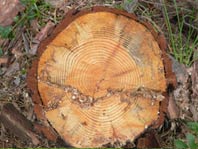 Красная книга районаВ учрежденной "Красной книге Томской области" занесено немало представителей флоры и фауны, обитающей на территории района. Редкие виды:  Achnatherum sibiricum (L.) Keng ex Tzvelev Чий сибирский, Ковыль сибирский, Aconitum anthoroideum DC. Борец анторовидный, Аконит анторовидный, Аконит противоядновидный, Борец Палласа, Борец противоядновидный, Actaea spicata L., Воронец колосистый, Воронец колосовидный, Alfredia cernua (L.) Cass, Альфредия поникшая, Allium altyncolicum N.V. Friesen, Лук алтынкольский, Allium lineare L. Лук линейный, Allium nutans L.Лук поникающий, Allium obliquum L. Лук косой, Allium schoenoprasum L. Лук скорода, Лук резанец, Лук сибирский, Лук-резанецAquilegia sibirica Lam. Водосбор сибирский, Artemisia gmelinii Weber ex Stechm.Полынь Гмелина, Полынь жертвенная, Artemisia laciniata Willd. Полынь рассечённая, Artemisia latifolia Ledeb. Полынь широколистная, Artemisia macrantha Ledeb Полынь крупноцветковая, Полынь крупнокорзиночная, Artemisia sericea Weber ex Stechm. Полынь шелковистая, Artemisia tanacetifolia L. Полынь пижмолистная, Astragalus testiculatus Pall. Астрагал яичкоплодный, Астрагал яичковый, Астрагал яйцеплодный, Bistorta vivipara (L.) Gray Змеевик живородящий, Горец живородящий, Гречишка живородящая, Botrychium lanceolatum (S.G. Gmel.) Angstr. Гроздовник ланцетовидный, Гроздовник ланцетный, Botrychium multifidum (S.G. Gmel.) Rupr. Гроздовник многораздельный, Botrychium virginianum (L.) Sw. Гроздовник виргинский, Гроздовник пупавковидный, Brunnera sibirica Steven Бруннера сибирская, Bupleurum multinerve DC. Володушка многожилковая, Володушка могожильчатая, Calypso bulbosa (L.) Oakes Калипсо луковичная, Калипсо клубневая, Калипсо клубневый, Калипсо северная, Cardamine trifida (Poir.) B.M.G. Jones Сердечник трёхнадрезанный, Зубянка тонколистная, Зубянка трёхнадрезанная, Зубянка тройчатая, Зубянка узколистная, Сердечник трёхнадрезный, Сердечник трёхраздельный, Шарокоренник трёхнадрезанный, Cerastium maximum L. Ясколка крупная, Ясколка большая, Ясколка завёрнутая, Ceratoides papposa Botsch. & Ikonn. Крашенинниковия терескеновая, Терескен обыкновенный, Терескен роговидный, Терескен серый, Терескен хохолковый, Chrysosplenium sibiricum (Ser. ex DC.) Kharkev. Селезёночник сибирский, Cinna latifolia (Trevir.) Griseb. Цинна широколистная, Cleistogenes squarrosa (Trin.) Keng Змеёвка растопыренная, Диплахна растопыренная, Coeloglossum viride (L.) Hartm. Пололепестник зелёный, Coleanthus subtilis (Tratt.) Seidel Влагалищецветник маленький, Влагалищецветник тонкий, Cypripedium calceolus L. Венерин башмачок настоящий, Башмачок известняковый, Башмачок настоящий, Венерин башмачок жёлтый, Cypripedium macranthon Sw. Венерин башмачок крупноцветковый, Башмачок крупноцветковый, Башмачок крупноцветный, Башмачок Тунберга, Cystopteris fragilis (L.) Bernh. Пузырник ломкий, Пузырник алмаатинский, Пузырник выемчато-зубчатый, Пузырник термальный, Cystopteris sudetica A. Brown & Milde Корневищник судетский, Пузырник судетский, Dasystephana septemfida (Pall.) Zuev Горечавка семираздельная, Сокольница семираздельная, Dryopteris cristata (L.) A. Gray Щитовник гребенчатый, Dryopteris filix-mas (L.) Schott Щитовник мужской, Щитовник аптечный, Elatine hydropiper L. Повойничек водноперечный, Повойничек водяной перец, Повойничек перечный, Повойничек согнутосемянный, Elisanthe viscosa (L.) Rupr. Смолёвка клейкая, Дрёма клейкая, Дрёма липкая, Скрытолепестник липкий, Смолёвка липкая, Элизанта клейкая, Элизанта липкая, Элизанте клейкая, Элизанте липкая, Epipactis helleborine (L.) Crantz Дремлик зимовниковый, Дремлик лесной, Дремлик морозниковый, Дремлик чемерицевидный, Дремлик широколистный, Erythronium sibiricum (Fisch. & C.A. Mey.) Krylov Кандык сибирский, Festuca gigantea (L.) Vill. Овсяница гигантская, Овсяничник гигантский, Fragaria moschata Duchesne Земляника большая, Земляника ананасная, Gagea fedtschenkoana Pasch. Гусиный лук Федченко, Гусинолук ФедченкоGalatella angustissima (Tausch) Novopokr. Солонечник узколистныйGoniolimon speciosum (L.) Boiss. Углостебельник красивый, Гониолимон красивый, Gymnadenia conopsea (L.) R. Br. Кокушник комарниковый, Кокушник длиннорогий, Gymnocarpium jessoense (Koidz.) Koidz. Голокучник иезский, Голокучник йезо, Голокучник йезский, Голокучник расставленно-перистый, Голокучник хоккайдский, Hammarbya paludosa (L.) Kuntze Хаммарбия болотная, Гаммарбия болотная, Мякотница болотная Hedysarum alpinum L. Копеечник альпийский, Копеечник сибирский Herminium monorchis (L.) R. Br. Бровник одноклубневый Hypericum ascyron L. Зверобой большой, Iris humilis Georgi Ирис низкий, Ирис желтейший, Ирис маньчжурский, Ирис приземистый, Касатик желтейший, Касатик маньчжурский, Касатик низкий, Касатик приземистый, Iris sibirica L. Ирис сибирский, Касатик сибирский, Juniperus communis L. Можжевельник обыкновенный, Kitagawia baicalensis (I. Redowsky ex Willd.) Pimenov Китагавия байкальская, Горичник байкальский, Kochia prostrata (L.) Schrad. Кохия простёртая, Кохия стелющаяся, Прутняк, Прутняк распростёртый, Leersia oryzoides (L.) Sw. Леерсия рисовидная, Liparis loeselii (L.) Rich. Глянцелистник Лёзеля, Липарис Лёзеля, Липарис Лозеля, Лосняк Лёзеля, Listera cordata (L.) R. Br. Тайник сердцевидный, Тайник сердцелистный, Lonicera tatarica L. Жимолость татарская, Lycopodiella inundata (L.) Holub Плаунок заливаемый, Плаун болотный, Плаун заливаемый, Плаун топяной, Плаунок затопляемый, Плаунок топяной, Плауночек топяной Minuartia stricta (Sw.) Hiern, Минуарция прямостоячая, Минуарция прямая, Neottia nidus-avis (L.) Rich. Гнездовка настоящая, Гнездовка обыкновенная, Neottianthe cucullata (L.) Schlechter Гнездоцветка клобучковая, Кокушник клобучковый, Неоттианта клобучковая, Неоттианте клобучковая Nuphar pumila (Timm) DC. Кубышка малая, Nymphaea tetragona Georgi Кувшинка четырёхгранная, Кувшинка Венцеля, Кувшинка малая, Кувшинка четырёхугольная, Nymphoides peltata Болотноцветник щитолистный, Болотноцветник щитконосный, Болотоцветник щитолистный, (S.G. Gmel.) Kuntze Лимнантемум кувшинковидый, Нимфейник щитолистный, Нимфоцветник щитолистный, Ophioglossum vulgatum L. Ужовник обыкновенный Orchis militaris L. Ятрышник шлемоносный, Ятрышник шлемовидный Orostachys spinosa (L.) C.A. Mey. Горноколосник колючий, Oxytropis pilosa (L.) DC. Остролодочник волосистый Pedicularis sceptrum-carolinum L Мытник царский скипетр, Мытник Карлов скипетр, Мытник скипетровидный, Poa remota Forselles Мятлик расставленный, Polygala sibirica L. Истод сибирскийPotentilla erecta (L.) Raeusch. Лапчатка прямостоячая, Лапчатка прямостоящая Primula macrocalyx Bunge Первоцвет крупночашечный, Примула вздутая крупночашечная, Примула крупночашечковая, Примула крупночашечная, Saxifraga hirculus L. Камнеломка болотная, Scrophularia umbrosa Dumort. Норичник тенистый, Норичник крылатый, Норичник теневой Sedum aizoon L. Очиток живучий, Живучник вечноживой, Живучник живучий, Очиток прибрежный, Spiraea hypericifolia L. Спирея зверобоелистная, Таволга зверобоелистная Spiranthes amoena (M. Bieb.) Spreng. Скрученник приятный Stipa pennata L. Ковыль перистый, Ковыль Иоанна, Ковыль обособленный, Thesium refractum C.A. Mey. Ленец преломляющий, Ленец преломленный, Thymus jenisseensis Iljin Тимьян енисейский, Чабрец енисейский Thymus marschallianus Willd. Тимьян Маршалла, Тимьян ложнопаннонский, Тимьян маршаллиевский, Тимьян степной, Чабрец ложнопаннонский, Чабрец Маршалла, Чабрец степной, Tilia cordata Mill. Липа сердцевидная, Липа мелколистная, Липа северная, Trapa natans L Рогульник плавающий, Водяной орех плавающий, Чилим плавающий, Trichophorum cespitosum (L.) Hartm. Пухонос дернистый, Беотрион дернистый, Кречетовичия дернистая, Triglochin palustre L. Триостренник болотный, Триостренник Комарова, Vincetoxicum sibiricum (L.) Decne Ластовень сибирский, Ластовник ленцовый, Viola dissecta Ledeb. Фиалка рассечённая1.4.6. Ландшафтно-рекреационный потенциал. Инженерно-геологическая оценка территорииРельеф области отличается исключительной равнинностью. Самая высокая точка Томской области: +274 м от уровня моря. Самая низкая точка: +34 м от уровня моря. Большую часть территории занимают леса, болота, реки и озера. Наиболее крупные реки - Объ, Томь, Чулым, Кеть, Васюган, Тым. Вся речная система принадлежит бассейну Оби, которая пересекает область с юго-востока на северо-запад на расстоянии около 1000 километров, деля область на две почти равные части. Количество озер в Томской области достигает 95 тысяч, особенно их много в поймах рек. Крупнейшее озёро на территории Томской области - Мирное озеро расположено на плоском междуречье рек Чузик и Чижапка, (Парабельский район), площадью зеркала 18,4 кв. км. Возвышенное правобережье в меньшей степени заболочено и отличается лучшей заселенностью. Левобережье включает громадное Васюганское болото - (самое крупное болото в мире) - 53 тыс. кв. км. Всего в области насчитывается 573 реки длиной более 20 км и 35 озер площадью от 5 и более квадратных километров. На долю речных долин приходится 1/5 всей территории области. Значительную часть области занимают лесные массивы, где четко прослеживаются основные зоны: средней тайги, южной тайги и лесостепная. Ценные породы деревьев сибирской тайги: кедр, ель, пихта, сосна, лиственница.Выводы:	1. Климатические и температурные условия благоприятствуют нормальному развитию сельскохозяйственных культур. 	2. Реки на территории сельского поселения имеют важное рекреационное значение, что связано с их живописностью и невысоким рекреационным потенциалом малооблесенной территории поселения.	3. Для борьбы с эрозией необходимо предусмотреть посадку приовражных и прибалочных лесных насаждений.1.5. Население и демография сельского поселенияВажнейшими социально-экономическими показателями формирования градостроительной системы любого уровня являются  динамика  численности населения, его  возрастная структура.  Наряду с природной, экономической и экологической составляющими  они выступают в качестве основного фактора, влияющего на сбалансированное и устойчивое развитие территории поселения. Возрастной, половой и национальный составы населения во многом определяют перспективы и проблемы рынка труда, а значит, и трудовой потенциал той или иной территории. Сложная демографическая ситуация наблюдается на территориях сельских поселений Томской области, и на сегодня вопрос о создании современных сельских поселений и обеспечение его населения высоким уровнем жизни крайне актуален.  В настоящее время продолжается убыль сельского населения и за счет превышения уровня смертности над уровнем рождаемости и за счет миграции сельской молодежи в город.  Основные причины этого — экономически неблагоприятные условия жизни и отсутствие возможности для большинства сельской молодежи решать свои жилищные и бытовые проблемы. Доступность многих бытовых благ в городе и более высокие доходы делают непривлекательным сельский образ жизни. При этом без привлечения молодежи в сельском совете нельзя устойчиво развивать сельские территории.  Поэтому в результате получается, что отсутствие необходимого трудоспособного сельского населения постепенно ведет к процессу самоликвидации сельских поселений. А, следовательно, снижается эффективность использования земли, уменьшается динамичное развитие производительных сил, что не позволяет поднять экономику сельских территорий в целом.	По состоянию на 01.01.2012 г. численность населения Улу-Юльского сельского поселения составила 2431 человека по данным администрации сельского поселения.За период  с 2007 г. по 2012 г. численность населения Улу-Юльского сельского поселения менялась скачкообразно. В 2010 году показатель численности резко возрос и постепенно пошел на спад. По сравнению с 2010 годом численность населения уменьшилась на  192 человека, или на 7,3%.Число родившихся постепенно снизилось в сравнении 2007г. с 2011г.  на 9 человек.Число умерших снизилось в сравнении 2009г. с 2012г. на 12 человек.Анализ данных Улу-Юльского сельского поселения  за предоставленный период показывает, что коэффициент смертности за данный период составил 12,5‰, а коэффициент рождаемости – 10,5 ‰. Средний за период 2007-2012 гг. условный коэффициент депопуляции (отношение числа умерших к числу родившихся) – 2‰ при пороговых значениях 1,0-1,3. Значение показателя больше единицы свидетельствует о депопуляции, т.к. число умерших превышает число родившихся.	Динамика демографической структуры населения в Улу-Юльского сельском поселении за 2007-2012 годы представлена на диаграмме. На уровень рождаемости значительно влияние оказывает новый тип репродуктивного поведения, при котором главным определяющим фактором стало внутрисемейное регулирование деторождения, а также отсутствия детского сада. Главная причина сокращения численности – естественная убыль населения. Возросло влияние на смертность таких факторов, как алкоголизм. Состояние здоровья и уровень смертности населения адекватно отражаются на продолжительности жизни, которая, начиная с 1990 года, имеет тенденцию к сокращению. Средняя продолжительность  жизни составляла более 66,5 лет. Концепция демографической политики, принятой на федеральном уровне, подразумевает рост продолжительности жизни россиянина: к 2015 году - до 70-ти лет, а к 2025 - до 75-ти.В современных условиях миграция играет важную роль в формировании численности населения. По сути, она является единственно возможным источником, компенсирующим естественную убыль населения, а также оказывает весомое влияние на формирование поло-возрастной структуры.Анализ естественного движения населения показывает, что в последние годы наблюдалось незначительное превышение смертности над рождаемостью, что определяло естественную убыль населения. В связи с напряженной экологической обстановкой в области уровень заболеваемости по основным классам болезней превышает общероссийские показатели. Другим фактором, влияющим на процессы снижения численности населения, является сложившаяся в последние годы недостаточная миграционная активность. За последние 10 лет миграционный поток в целом по области сократился практически в 2 раза.Для улучшения демографической ситуации в сельском поселении, как и в области в целом, требуется осуществить комплекс мер, включающих широкий круг социально-экономических мероприятий, которые определяют демографическое развитие и направлены на:сохранение и укрепление здоровья населения, увеличение продолжительности жизни,       создание условий для ведения здорового образа жизни;укрепление репродуктивного здоровья населения, здоровья детей и подростков, сокращение уровня материнской и младенческой смертности;сокращение общего уровня смертности населения, в том числе от социально значимых заболеваний и внешних причин;повышение уровня рождаемости;укрепление института семьи, возрождение и сохранение традиций крепких семейных отношений, поддержку материнства и детства;улучшение миграционной ситуации.Трудовые ресурсы и занятость населения.	Одной из базовых характеристик территории поселения является обеспеченность трудовыми ресурсами. Они формируются на базе половозрастной оценки населения.	Трудовой потенциал региона формируется за счет экономически активного населения, то есть населения, находящегося в трудоспособном возрасте (64 % от общей численности населения). Доля лиц моложе трудоспособного возраста 18,8 %, доля лиц старше трудоспособного возраста 16,6 %.Уровень регистрируемой безработицы в Первомайском районе по состоянию на 01.01.2013 года-5,7%. Обратилось в учреждение за 2012год 1690 человек. Безработных граждан, состоящих на регистрационном учете на 01.01.2012 года-627 человек. Трудоустроено 914 человек.С целью сохранения и обеспечения стабильности профессиональных кадров, предотвращения их оттока, внимание органов местного самоуправления будет сосредоточено на повышении уровня культурного, бытового, торгового, образовательного обслуживания, что в свою очередь позволит значительно повысить качество человеческого капитала и стандартов жизни населения.1.6. Экономическая базаВедущей отраслью экономики является сельское хозяйство и лесопереработка.Производственная сфера сельского хозяйства района основывается на работе 6 предприятий, а также учебно-производственного подразделения профессионально-технического училища. Сельскохозяйственные предприятия района: ООО КХ «Куендат», ООО «КХ Маяк», ООО «Старт», ООО «Чулымское», ООО «АФХ Луч», ООО «Куяновское», ООО «Агро»,  ООО «АгроХолдингСибирь» Основная их специализация – молочное и мясное животноводство, производство зерна.За 2011 год поголовье крупнорогатого скота в хозяйствах района увеличилось на 36 % и составило 3107 голов. Увеличение поголовья произошло вследствие появления новой организации – АХ "Сибирь". Сейчас на фермах сельхозпредприятий содержатся 837 коров дойного стада и 311 коров мясных пород. Валовой надой за отчетный год составил 42496,5 ц молока или 101% к уровню 2010 года.Производство мяса составило 2449,5 ц или 104% к 2010 году,  а производство мяса ООО КХ «Куендат» 104% к соответствующему периоду 2010 года, производство мяса свиней составило 2784ц., производство мяса говядины мясных пород составило 912ц. Растеневодство Первомайского района.Площади посевов сельскохозяйственных культур в текущем году по сравнению с предыдущим годом увеличились на 5,6 % и составили во всех категориях хозяйств 27816 га.Таблица 1. Площади посевов сельскохозяйственных культур в текущем годуПредприятиями сельского хозяйства 2011 году получена выручка от реализации продукции в сумме 76539 т.р.Средняя заработная плата работников сельского хозяйства на 01.01.2012 года составила 10057, 1 рублей, что на 12 % больше аналогичного периода прошлого года. Численность занятых работников 389 человек (аналогичный период прошлого года численность составляла 401 человек).В личных подсобных хозяйствах населения производятся почти все виды сельскохозяйственной продукции. Производство картофеля и овощей, практически полностью сосредоточено в хозяйствах населения. Значимость личных подсобных хозяйств заключается в том, что в условиях отсутствия крупных товаропроизводителей сельскохозяйственной продукции в Первомайском районе, позволяет обеспечивать самозанятость населения, поддержание уровня потребления продуктов питания, дополнительный источник доходов для населения. Количество личных подсобных хозяйств на 01.01.2012 года составило 7444. В личных хозяйствах населения поголовье КРС составляет 3357 голов, в т.ч. 1784 коров. Удельный вес коров в хозяйствах населения составляет 48% от общего поголовья КРС.Предприятия, учреждения, индивидуальные предприниматели, осуществляющие хозяйственную деятельность на территории сельского поселения: в п.Улу-Юл – пилорама ИП «Соболь», пилорама ООО «Визант», пилорама ИП «Максимов», пилорама ИП «Кострюков», ООО «Меридиан Л».1.7. Земельный фонд сельского поселения и категории земель	Согласно законодательству, земли в Российской Федерации по целевому назначению подразделяются на следующие категории:1)земли сельскохозяйственного назначения;2)земли населенных пунктов;3)земли промышленности, энергетики, транспорта, связи, радиовещания, телевидения, информатики, земли для обеспечения космической деятельности, земли обороны, безопасности и земли иного специального назначения;4)земли особо охраняемых территорий и объектов;5)земли лесного фонда;6)земли водного фонда;7)земли запаса.В соответствии со ст. 83 Земельного кодекса РФ, землями населенных пунктов признаются земли, используемые и предназначенные для застройки и развития населенных пунктов. Одновременно с установлением категории земель населенных пунктов вводится и новое определение границ этих земель. В соответствии с п.2 ст.83 Земельного кодекса РФ «границы городских, сельских населенных пунктов отделяют земли населенных пунктов от земель иных категорий».	Согласно Земельному кодексу в состав земель населенных пунктов могут входить земельные участки, отнесенные в соответствии с градостроительными регламентами к следующим территориальным зонам: жилым; общественно-деловым; производственным; инженерных и транспортных инфраструктур; рекреационным; сельскохозяйственного использования; специального назначения; военных объектов; иным территориальным зонам.	Собственность на землю в границах населенных пунктов поселения распределяется на частную, в т.ч. физических и юридических лиц, а также на государственную - федеральную и областную; муниципальную – районную и поселенческую, согласно требованиям земельного законодательства.Согласно законодательству после утверждения Генерального плана поселения требуется разработка документов градостроительного зонирования для определения территориальных зон и установления градостроительных регламентов.Общая площадь земель в границах муниципального образования составляет 777887 га.	1.7.1. Земли сельскохозяйственного назначения	В рамках выполнения работ по подготовке документов территориального планирования (проекта генерального плана) муниципального образования, согласно статье 23 Градостроительного кодекса РФ, необходимо установить и отобразить в документах территориального планирования границы земель различных категорий, находящихся на территории муниципального образования, в том числе земель сельскохозяйственного назначения.								На основании Земельного кодекса РФ (п.1 ст.77) «землями сельскохозяйственного назначения признаются земли, находящиеся за границами населенного пункта и предоставленные для нужд сельского хозяйства, а также предназначенные для этих целей».-сельскохозяйственные угодья - пашни, сенокосы, пастбища, залежи, земли, занятые многолетними насаждениями (садами, виноградниками и другими),-земли, занятые внутрихозяйственными дорогами,-земли, занятые коммуникациями,-земли, занятые лесными насаждениями, предназначенными для обеспечения защиты земель от воздействия негативных (вредных) природных, антропогенных и техногенных явлений,-земли, занятые водными объектами,-а также земли, занятые зданиями, строениями, сооружениями, используемыми для производства, хранения и первичной переработки сельскохозяйственной продукции.Земель сельскохозяйственного назначения в Улу-Юльском сельском  поселении нет. 1.7.2. Земли населенных пунктовВ соответствии со ст.83 Земельного кодекса РФ, землями населенных пунктов признаются земли, используемые и предназначенные для застройки и развития населенных пунктов. Одновременно с установлением категории земель населенных пунктов вводится определение границ этих земель. В соответствии с п.2 ст.83 Земельного кодекса РФ «границы городских, сельских населенных пунктов отделяют земли населенных пунктов от земель иных категорий».По Земельному кодексу в состав земель населенных пунктов могут входить земельные участки, отнесенные в соответствии с градостроительными регламентами к следующим территориальным зонам: жилым; общественно-деловым; производственным; инженерных и транспортных инфраструктур; рекреационным; сельскохозяйственного использования;  специального назначения; военных объектов; иным территориальным зонам. Собственность на землю в границах населенных пунктов поселения распределяется на частную, в т.ч. физических и юридических лиц, а также на государственную - федеральную и областную; муниципальную – районную и поселенческую, согласно требованиям земельного законодательства.	На территории  Улу-Юльского сельского поселения располагаются шесть населенных  пунктов: п. Улу-Юл,  с.Альмяково, с.Апсагачево, п.Совхозный, п.Аргат-Юл. Площадь земель населенных пунктов составляет 407,32 га.Границы земель населенных пунктов отображены на схеме 1 часть 2.1.7.3. Земли промышленности, энергетики транспорта, связи, радиовещания, телевидения, информатики, земли для обеспечения космической деятельности, земли обороны, безопасности и земли иного специального назначения	В соответствии с п. 6 ст. 23 Градостроительного кодекса, на картах (схемах), содержащихся в генеральных планах сельских поселений отображаются существующие и планируемые границы земель промышленности, энергетики, транспорта и связи, а также границы зон инженерной и транспортной инфраструктур.				Согласно законодательству, землями промышленности, энергетики, транспорта, связи, радиовещания, телевидения, информатики, землями для обеспечения космической деятельности, землями обороны, безопасности и землями иного специального назначения признаются земли, которые расположены за границами населенных пунктов и используются или предназначены для обеспечения деятельности организаций и (или) эксплуатации объектов промышленности, энергетики, транспорта, связи, радиовещания, телевидения, информатики, объектов для обеспечения космической деятельности, объектов обороны и безопасности, осуществления иных специальных задач. 	Земли промышленности и иного специального назначения в зависимости от характера задач, для решения которых они используются или предназначены, подразделяются на:- земли промышленности;- земли энергетики;- земли транспорта;- земли связи, радиовещания, телевидения, информатики;- земли для обеспечения космической деятельности;- земли обороны и безопасности;- земли иного специального назначения.1.7.4. Земли особо охраняемых территорийВ соответствии со статьей 94 Земельного кодекса РФ к землям особо охраняемых территорий относятся земли, которые имеют особое природоохранное, научное, историко- культурное, эстетическое, рекреационное, оздоровительное и иное ценное значение, которые изъяты в соответствии с постановлениями федеральных органов государственной власти, органов государственной власти субъектов Российской Федерации или решениями органов местного самоуправления полностью или частично из хозяйственного использования и оборота и для которых установлен особый правовой режим. Основное целевое назначение земель особо охраняемых территорий – обеспечение сохранности природных территорий и объектов путем полного и частичного ограничения хозяйственной деятельности.На территории Улу-Юльского сельского поселения земли особо охраняемых территорий не выделены.1.7.5.Земли лесного фондаК землям лесного фонда относятся лесные земли, в т.ч. земли, покрытые лесной растительностью и не покрытые ею, но предназначенные для ее восстановления (вырубки, гари, редины, прогалины и другие), а также предназначенные для ведения лесного хозяйства нелесные земли (просеки, дороги, болота и другие).	Земли лесного фонда на территории  Улу-Юльского сельского поселения согласно данным паспорта в границах муниципального образования составляет 776661,68 га.Основная часть территории покрыта лесами, состоящими из березы и осины. По берегам рек, ручьёв и в логах произрастают  ель и пихта, а на возвышенных местах сосна и лиственница.1.7.6.Земли водного фонда	Согласно законодательству, к землям водного фонда относятся земли, покрытые поверхностными водами, сосредоточенными в водных объектах; занятые гидротехническими и иными сооружениями, расположенными на водных объектах.	 Перевод земель другой категории или земельных участков в составе таких земель в земли водного фонда допускается в случае: 1) если земли заняты водными объектами;2) строительства водохранилищ и иных искусственных водных объектов, а такжегидротехнических и иных сооружений, расположенных на водных объектах;3) изменения русла рек и иных изменений местоположения водных объектов.	По границе Улу-Юльского сельского поселения протекает река Чулым. Водные объекты - пруды - рассматриваются как составная часть земельных участков, на которых они расположены. Земельные участки, занимаемые плотинами, дамбами и иными гидротехническими сооружения также не выделены в земли водного фонда.		Вопросы использования и охраны земель Водного фонда не рассматриваются в документах территориального планирования и регулируются исключительно положениями Водного кодекса. Земли водного фонда на территории  Улу-Юльского сельского поселения согласно данным паспорта в границах муниципального образования составляет 818 га.1.7.7. Земли запаса	В эту категорию входят земли, находящиеся в государственной или муниципальной собственности и не предоставленные гражданам или юридическим лицам, за исключением земель фонда перераспределения земель, формируемого в соответствии со статьей 80 Земельного кодекса и относящихся к землям сельскохозяйственного назначения.				Согласно паспорту муниципального образования, земли запаса на территории сельского поселения не определены, категория земель запаса не установлена.Выводы:	Анализ земель на территории Улу-Юльского сельского поселения показал, что многие категории, которые должны были бы быть установлены на территории поселения – не установлены. Также невозможно произвести точный подсчет площадей земель различных категорий. Это связано с незавершенностью работ по постановке земельных участков на кадастровый учет. Однако в этом есть и преимущества – предложения Генерального плана в дальнейшем должны будут учитываться при определении назначения земельных участков в землеустроительной документации. Таким образом, в составе земельного фонда сельского поселения в обязательном порядке необходимо установить границы земельных участков и территорий, попадающих под юрисдикцию градостроительного законодательства. А именно:1.Границы земель населенных пунктов.2.В составе земель сельскохозяйственного назначения:- земли, занятые внутрихозяйственными дорогами,- земли, занятые инженерными коммуникациями,-земли, занятые зданиями, строениями, сооружениями, используемые для производства, хранения и первичной переработки сельскохозяйственной продукции.3.В составе земель промышленности, энергетики, транспорта, связи, радиовещания,телевидения, информатики, земель для обеспечения космической деятельности, земель обороны, безопасности и земель иного специального назначения:- земли промышленности,- земли энергетики,- земли связи и информатики,- земли специального назначения - кладбища, скотомогильники и свалки ТБО.4.Земли особо охраняемых территорий и объектов, в т.ч. земли, предназначенные и используемые для организации отдыха, туризма, физкультурно-оздоровительной и спортивной деятельности граждан.	Большинство из перечисленных территорий выделяются как зоны функционального использования в составе основных категорий земель. Однако для земель особо охраняемых территорий и объектов и для земельных участков, занятых объектами специального назначения, в последующем возможен перевод из категории земель сельскохозяйственного назначения в соответствующие категории.Распределение земель по категориям показано на схеме 1 части 2.1.8. Планировочная организация сельского поселения и функциональное зонирование1.8.1. Планировочная организация территории сельского поселения и функциональное зонирование населенных пунктовПланировочная организация территории сельского поселения включает в себя следующие элементы:                                                                              Сельское поселение;Сельские населенные пункты;Планировочный микрорайон;Планировочный квартал;Сформированный земельный участок.	Территория сельского поселения определяется границей муниципального образования.		Территория сельского населенного пункта определяется границей сельского населенного пункта.	Планировочный микрорайон включает в себя межмагистральные территории или территории с явно выраженным определенным функциональным назначением. При определении границ планировочных микрорайонов на незастроенных территориях учитываются положения действующего генерального плана поселения и другой градостроительной документации.	Планировочный квартал включает территории, ограниченные жилыми улицами, бульварами, границами земельных участков промышленных предприятий и другими обоснованными границами. Планировочный квартал - это основной модульный элемент планировочного зонирования.Планировочная организация территории  Улу-Юльского сельского поселения складывалась под влиянием основных факторов: рельефа местности, водных объектов и сложившейся транспортной структуры. 	Градостроительный каркас, сформированный на протяжении многих этапов развития данной территории, соответствует характеру  традиционной системы расселения и представлен  шестью населенными пунктами, которые застроены, в основном, индивидуальной усадебной застройкой. Основными планировочными осями  Улу-Юльского сельского поселения являются транспортные коридоры и водные объекты, вдоль которых сформировались селитебные территории населенных пунктов.	Основная часть территории в границах муниципального образования представлена землями сельскохозяйственного назначения.Существующая планировочная организация территории сельского поселенияТерриторию Улу-Юльского сельского поселения, как и всего Первомайского района по основной экономической специализации можно отнести к  лесопромышленному производству. Территория поселения характеризуется высоким процентом наличия земель лесного фонда. По территории сельского поселения протекает река Чулым, Улу-Юл, Чичкаюл, Илиндук, Аргать-Юл, Чебак, Бобровка, Начальничевская, Проюл, Дорофеевка, Чуйка, Соболевка. В юго-западной части сельского поселения располагается озеро Чертаны, в северо-восточной части озеро Щучье и Лотарские озера. Кроме того на территории сельского поселения располагаются пруды.По всей территории поселения рассредоточены лесные массивы. Разнообразие в ландшафт вносят протяженные и глубокие овраги, в которых с помощью плотин создается подпор воды, и образуются пруды.Основными планировочными осями Улу-Юльского сельского поселения являются транспортные коридоры и водные объекты, вдоль которых сформировались селитебные территории населенных пунктов.В состав сельского поселения  входят 5 населенных пунктов: п. Улу-Юл, , с.Альмяково, с.Апсагачево, п.Совхозный, п.Аргат-Юл. Административным центром Улу-Юльского  сельского поселения является п.Улу-Юл.Можно сделать вывод, что поселение обладает богатыми природными ресурсами, что позволит при нахождении инвесторов создать рекреационные зоны, санатории и туристические базы.Планировочная организация и функциональное зонирование территории населенных пунктов  Улу-Юльского  сельского поселенияОдним из основных инструментов регулирования градостроительной деятельности является функциональное зонирование территории, которое определяет условия ее использования.	Градостроительный кодекс РФ указывает на то, что  подготовленный и надлежащим образом утвержденный генеральный план поселения служит основанием для проведения градостроительного зонирования территории.	Поскольку генеральный план поселения не является документом прямого действия, реализация его положений осуществляется через разработку правил землепользования и застройки, проектов планировки и межевания территорий, расположенных в границах элементов планировочной структуры, градостроительных планов земельных участков. Поэтому назначенный для застройки участок, относящийся к какой-либо функциональной зоне генерального плана, получает градостроительные регламенты и разрешенный вид строительных преобразований из правил землепользования и застройки, приобретает точные юридически оформляемые границы из проектов планировки и межевания территории и, наконец, делится на застраиваемую и свободную от застройки части в градостроительном плане земельного участка.	Функциональное зонирование территории населенных пунктов Улу-Юльского  сельского поселения произведено в соответствии с общей территориальной структурой производства и расселения, а так же в соответствии с природно-экологическим каркасом сельского поселения.В результате функционального зонирования вся территория сельского поселения делится на функциональные зоны с рекомендуемыми для них различными видами и режимами хозяйственного использовании. Генеральным планом определяются количество и номенклатура функциональных зон территории сельского поселения:1.Земельные участки в составе жилых зон предназначены для застройки жилыми зданиями, а также объектами культурно-бытового и иного назначения. Жилые зоны могут предназначаться для индивидуальной жилой застройки, малоэтажной смешанной жилой застройки, среднеэтажной смешанной жилой застройки и многоэтажной жилой застройки. Жилые зоны представлены во всех населенных пунктах.  2.Земельные участки в составе общественно-деловых зон предназначены для застройки административными зданиями, объектами образовательного, культурно-бытового, социального назначения и иными, предназначенными для общественного использования. Общественно-деловые зоны сформированы в разном объеме во всех населенных пунктах сельского поселения. Проектом генерального плана планируется строительство универсального спортивного зала, магазина, парковой зоны, кафе.3.Земельные участки в составе производственных зон предназначены для застройки промышленными, коммунально-складскими, иными предназначенными для этих целей производственными объектами. 4.Земельные участки в составе зон инженерной и транспортной инфраструктур предназначены для застройки объектами железнодорожного, автомобильного, речного, морского, воздушного и трубопроводного транспорта, связи, инженерной инфраструктур.5.Земельные участки в составе рекреационных зон, в том числе земельные участки, занятые лесами, скверами, парками, садами, прудами, озерами, водохранилищами, используются для отдыха граждан и туризма. 6.Земельные участки в составе зон сельскохозяйственного использования в населенных пунктах - земельные участки, занятые пашнями, многолетними насаждениями, а также зданиями, строениями, сооружениями сельскохозяйственного назначения, - используются в целях ведения сельскохозяйственного производства. Проектом предлагается развитие зоны занятой сельхоз объектами.7.Земельные участки в составе зон специального назначения предназначены для размещения кладбищ, скотомогильников, объектов размещения отходов потребления и иными объектами, размещение которых может быть обеспечено только путем выделения указанных зон и недопустимо в других зонах.  Поселок Улу-ЮлЯвляется административным центром Улу-Юльского сельского поселения. Населенный пункт расположен в юго-западной  части поселения. Территория населенного пункта имеет вытянутую форму. С юго-запада населенный пункт ограничен  железной дороги «р.п. Белый Яр-г.Асино, г.Томск и региональной автомобильной дороги «р.п.Белый Яр-с.Первомайское». Жилая зона представлена индивидуальной застройкой с приусадебными участками, застройкой малоэтажными жилыми домами и имеет сетку улиц, приближающуюся к регулярной. В селе работают МАУ "ЦКС" филиал №15 Улу-Юльский ЦДК, Улу-Юльская библиотека, МАОУ "Улу-Юл СОШ", МБДОУ "Улу-Юл детский сад общеразвивающего вида, Улу-Юльская врачебная амбулатория, Гостиница, кафе, магазин, тренажерный зал "Сафари", Пилорама ИП "Соболь", Пилорама ООО "Визант", Склады, гаражи "Улу-Юл Торг", Пилорама ИП "Максимов", Пилорама ИП "Кострюков", АЗС, РЖД депо, ЖД вокзал,Почта России, ООО«Маридиан-Л»Село АльмяковоНаселенный пункт расположен в юго-западной  части поселения. Территория населенного пункта имеет вытянутую форму. С юго-запада населенный пункт ограничен  рекой Чулым. Жилая зона представлена индивидуальной застройкой с приусадебными участками и имеет сетку улиц, приближающуюся к регулярной. К населенному пункту подходит региональная автомобильная дорога «с.Первомайское-р.п.Белый Яр».В селе работают пожарная часть, МАУ "ЦКС" филиал №15 Альмяковский ЦКДС, Альмяковская библиотека, Альмяковская МООШ, ФАП, пилорама, почта России. Так же на берегу реки Чулым располагается пляж.Село АпсагачевоНаселенный пункт располагается в юго-западной части. Территория населенного пункта имеет вытянутую форму. С юга населенный пункт ограничен  рекой Чичкаюл. Жилая зона представлена индивидуальной застройкой с приусадебными участками и имеет сетку улиц, приближающуюся к регулярной. Жилая застройка по улице береговая располагается за границей населенного пункта. К населенному пункту подходит региональная автомобильная дорога «с.Первомайское-р.п.Белый Яр». В селе работают МКОУ Апсагачевская МОШ, ФАП, пилорама. Поселок СовхозныйНаселенный пункт располагается в юго-западной части. С запада вблизи населенный пункт протекает  рекой Чичкаюл. Жилая зона представлена индивидуальной застройкой с приусадебными участками и имеет сетку улиц, приближающуюся к регулярной. К населенному пункту подходит автомобильная дорога местного значения. Объектов социальной инфраструктуры нет. Поселок Аргат-ЮлНаселенный пункт располагается в западной части поселения. С юга населенный пункт граничет с  рекой Улу-Юл. Жилая зона представлена индивидуальной застройкой с приусадебными участками и имеет сетку улиц, приближающуюся к регулярной. К населенному пункту подходит автомобильная дорога регионального значения «п.Улу-Юл – п.Аргат-Юл». В селе работают МАОУ»Аргат-Юльская СОШ», ФАП, Аргат-Юльская библиотека, Аргат-Юльский КДЦ, УПФС «Почта России. 1.8.2. Зоны ограничений и зоны с особыми условиями использования территорииПри разработке генерального плана сельского поселения учитывалось наличие зон, оказывающих влияние на развитие территории.  В качестве зонообразующих при формировании схемы функционального зонирования территории сельского поселения, использовались следующие ограничения:1) Охранные зоны  инженерно-транспортных коммуникаций;2) Охранные зоны объектов промышленности, специального назначения;3) Зоны санитарной охраны источников питьевого водоснабжения;4) Водоохранные зоны и прибрежные защитные полосы;5) Охранные зоны объектов культурного наследия;6) Ограничения по воздействию на строительство природных и техногенных факторов.1) Охранные зоны  инженерно-транспортных коммуникаций-придорожная полоса автомобильных дорог вне застроенных территорий; -охранная зона магистральных газо- и нефтепроводов; -охранная зона воздушных линий электропередач;-охранная зона железной дороги; На территории сельского поселения имеются следующие  инженерно-транспортные коммуникации:- Железная дорога «р.п.Белый Яр-г.Асино, г.Томск». Создание и установление правового режима полос отвода и охранных зон железных дорог осуществляется в соответствии со статьями 87 и 90 ЗК РФ и статьями 2 и 9 Федерального закона от 10.01.2003 № 17-ФЗ «О железнодорожном транспорте в Российской Федерации» (далее – Федеральный закон от 10.01.2003 № 17-ФЗ). Полосы отвода и охранные зоны могут создаваться на землях, прилегающих к любым железнодорожным путям (общего и не общего пользования).	-Автомобильные дороги регионального значения (ширина придорожных полос ).  Решение об установлении границ придорожных полос автомобильных дорог, или об изменении границ таких придорожных полос принимаются органами исполнительной власти или органами местного самоуправления (их компетенция предусмотрена в статье 26 Федерального закона от 08.11.2007 №257-ФЗ «Об автомобильных дорогах и дорожной деятельности в Российской Федерации и о внесении изменений в отдельные законодательные акты Российской Федерации»).	- При разработке генерального плана  учитывались как охранные зоны трубопроводов, так и зоны минимально допустимых расстояний от оси трубопроводов до населенных пунктов, отдельных зданий и сооружений, которые должны приниматься в зависимости от класса и диаметра трубопроводов, степени ответственности объектов и необходимости обеспечения их безопасности в соответствии со СНиП 2.05.06-85 «Магистральные трубопроводы». Ширина охранных зон газопроводов, принята в соответствии с «Правилами охраны магистральных трубопроводов», утвержденными постановлением Гостехнадзора России №9 от 22.04.1992, и «Правилами охраны газораспределительных сетей», утвержденными Постановлением Правительства РФ №878 от 20.11.2000, и нанесена на схемах на расстоянии  от осей трубопроводов в каждую сторону наряду с зоной минимально допустимых расстояний от оси трубопроводов до населенных пунктов, которая имеет размеры  для магистрального газопровода.- Для газораспределительных сетей устанавливаются следующие охранные зоны:	а) вдоль трасс наружных газопроводов - в виде территории, ограниченной условными линиями, проходящими на расстоянии  с каждой стороны газопровода;б) вдоль трасс подземных газопроводов из полиэтиленовых труб при использовании медного провода для обозначения трассы газопровода - в виде территории, ограниченной условными линиями, проходящими на расстоянии  от газопровода со стороны провода и  - с противоположной стороны;в)  вокруг отдельно стоящих газорегуляторных пунктов - в виде территории, ограниченной замкнутой линией, проведенной на расстоянии  от границ этих объектов. Для газорегуляторных пунктов, пристроенных к зданиям, охранная зона не регламентируется;г) вдоль трасс межпоселковых газопроводов, проходящих по лесам и древесно- кустарниковой растительности, - в виде просек шириной , по  с каждой стороны газопровода. Для надземных участков газопроводов расстояние от деревьев до трубопровода должно быть не менее высоты деревьев в течение всего срока эксплуатации газопровода.Отсчет расстояний при определении охранных зон газопроводов производится от оси газопровода - для однониточных газопроводов и от осей крайних ниток газопроводов - для многониточных.-В целях защиты населения от воздействия электрического поля, создаваемого воздушными линиями электропередач, устанавливаются санитарные разрывы в соответствии с «Правилами охраны электрических сетей напряжением свыше 1000 вольт»: ЛЭП 220 кВ -  , ЛЭП 110 кВ - 20, ЛЭП 35кВ — , ЛЭП 10 кВ —  от проекции крайних проводов.	-Охранные зоны линий и сооружений связи устанавливаются для обеспечения сохранности действующих кабельных, радиорелейных и воздушных линий связи и линий радиофикации, а также сооружений связи Российской Федерации. Размеры охранных зон устанавливаются согласно «Правил охраны линий и сооружений связи Российской Федерации», утвержденных постановлением Правительства Российской Федерации от 09.06.1995 № 578. Охранные зоны выделяются в виде участка земли, ограниченных линиями на расстоянии  (3м).В связи с отсутствием утвержденных документов территориального планирования вышестоящего уровня: схем территориального планирования Российской Федерации, Томской области, Первомайского муниципального района, в составе которых должны быть определены данные ограничения, в генеральном плане сельского поселения эти зоны показаны условно. Возможна корректировка материалов генерального плана по мере утверждения градостроительной документации соответствующих уровней.2) Охранные зоны объектов промышленности, специального назначения.- санитарно-защитные зоны  промышленных предприятий;- санитарно-защитные зоны кладбищ, скотомогильников.Санитарно-защитные зоны промышленных предприятий.В соответствии с СанПиН 2.2.1/2.1.1.1200-03 предприятия, группы предприятий, их отдельные здания и сооружения с технологическими процессами, являющимися источниками негативного воздействия на среду обитания и здоровье человека, необходимо отделять от жилой застройки, ландшафтно-рекреационной зоны, зоны отдыха санитарно-защитными зонами (СЗЗ).Территория санитарно-защитной зоны предназначена для:-обеспечения снижения уровня воздействия до требуемых гигиенических нормативов по всем факторам воздействия за ее пределами (ПДК, ПДУ);-создания санитарно-защитного барьера между территорией предприятия (группы предприятий) и территорией жилой застройки;-организации дополнительных озелененных площадей, обеспечивающих экранирование, ассимиляцию и фильтрацию загрязнителей атмосферного воздуха и повышения комфортности микроклимата. На территории Улу-Юльского сельского поселения в п.Улу-Юл - Пилорама ИП "Соболь", Пилорама ИП "Визант", Склады, гаражи "Улу-Юл Торг", Пилорама ИП "Максимов", Пилорама ИП "Кострюков"; в с.Альмяково – пилорама, в с.Апсагачево – пилорама. Промышленные предприятия должны иметь утвержденные проекты санитарно-защитных зон. -Предприятия и объекты специального назначения, расположенные на территории поселения не имеют утвержденных проектов границ санитарно-защитных зон. Все санитарно-защитные зоны отображены в соответствии с  СанПиН 2.2.1/2.1.1.1200-03 и носят рекомендательный характер. Возможно сокращение размеров СЗЗ после разработки соответствующей документации и соблюдения санитарных требований.На территории Улу-Юльского сельского поселения расположена 1 свалока ТБО, 1 скотомогильник и 6 сельских кладбищ.Места захороненияКладбищас.Альмяково – площадью 17000 кв.м.с.Альмяково – площадью 13379 кв.м.с.Апсагачево – площадью 11771 кв.м.п. Аргат-Юл – площадью 11520 кв.м.п.Улу-Юл – площадью 4940 кв.м.п.Улу-Юл – площадью 12300 кв.м.Места сбора бытовых отходовУ п.Улу-Юл свалка ТБО санкционированная. Площадью 31219 кв.м. Количество ТБО, вывозимых на свалку, т.м.куб./год 0.396.Сельские кладбища в соответствии с  СанПиН 2.2.1/2.1.1.1200-03 относятся к объектам V класса опасности и имеют размер санитарно-защитной зоны 50 м.Места захоронения биологических отходов в соответствии с  СанПиН 2.2.1/2.1.1.1200-03 относятся к объектам 1 класса опасности и имеют размер санитарно-защитной зоны 1000 м. СЗЗ места захоронения биологических отходов находится в непосредственной близости к населенному пункту. Необходима ликвидация данного объекта и строительство нового скотомогильника с биологическими камерами в соответствии с санитарно-ветеринарными требованиями.3) Зона санитарной охраны источников питьевого водоснабжения	Источником хозяйственно питьевого водоснабжения являются подземные воды. В соответствии с СанПиН 2.1.4.1110-02 источники водоснабжения должны иметь зоны санитарной охраны (ЗСО).Основной целью создания и обеспечения режима в ЗСО является санитарная охрана от загрязнения источников водоснабжения и водопроводных сооружений, а также территорий, на которых они расположены. Зоны санитарной охраны организуются в составе трех поясов. Первый пояс (строгого режима) включает территорию расположения водозаборов, площадок всех водопроводных сооружений и водоподводящего канала. Второй и третий пояса (пояса ограничений) включают территорию, предназначенную для предупреждения загрязнения воды источников водоснабжения.	В каждом из трех поясов, а также в пределах санитарно-защитной полосы,
соответственно их назначению, устанавливается специальный режим и определяется комплекс мероприятий, направленных на предупреждение ухудшения качества воды, которые определены СанПиН 2.1.4.1110-02 «Зоны санитарной охраны источников водоснабжения и водопроводов питьевого назначения» и СНиП 2.04.02-84* «Водоснабжение. Наружные сети и сооружения». Зоны санитарной охраны 1 пояса подземных источников водоснабжения составляют 30м. Границы второго пояса зоны санитарной охраны подземных источников водоснабжения устанавливают расчетом. 	На территории сельского поселения действует несколько одиночных водозаборов. Практически по всем скважинам поселения отсутствуют ограждения зон строгого режима, скважины не оборудованы контрольно-измерительной аппаратурой, кранами для отбора проб воды. Отсутствует герметизация отверстий на оголовках скважин, что может привести к загрязнению вод подземного горизонта. Необходима установка и соблюдение ЗСО. Для водозаборов подземных вод граница первого пояса ЗСО устанавливается не менее  от водозабора и на расстоянии не менее  — при использовании недостаточно защищенных подземных вод.4) Водоохранные зоны и прибрежные защитные полосы.	Поверхностные водные объекты, находящиеся в государственной или муниципальной собственности, являются водными объектами общего пользования. Гидрографическая сеть сельского пердставлена реками , ручьями и озерами, которые принадлежат Верхнеобскому бассейновому округу (река Чулым, Улу-Юл, Чичкаюл, Илиндук, Аргать-Юл, Чебак, Бобровка, Начальничевская, Проюл, Дорофеевка, Чуйка, Соболевка. В юго-западной части сельского поселения располагается озеро Чертаны, в северо-восточной части озеро Щучье и Лотарские озера. Кроме того на территории сельского поселения располагаются пруды)Водоохранные зоны и прибрежные защитные полосы, создаваемые с целью поддержания в водных объектах качества воды, удовлетворяющего всем видам водопользования, имеют определенные регламенты хозяйственной деятельности, в том числе градостроительной.	Водоохранные зоны могут быть использованы в градостроительных целях по согласованию со специально уполномоченным органом управления использования и охраны водного фонда с определенными ограничениями, установленными Водным Кодексом.	Схема границ водоохранных зон и прибрежных защитных полос выполнена с учетом того, что Водный кодекс (№74-ФЗ от 03.06.2006) вводит понятие береговой линии – как полосы земли шириной  вдоль береговой линии водного объекта и предназначенной для общего пользования. Ширина прибрежной защитной полосы зависит от уклона берега и составляет 30- в зависимости от уклона рельефа. Ширина водоохранной зоны устанавливается от соответствующей береговой линии. В соответствии с пунктом 4 статьи 65 водного кодекса РФ ширина водоохраной зоны рек или ручьев устанавливается от их истока для рек или ручьев протяженностью: до  - в размере ; от 10 до  — в размере ; от  и более - в размере .	Полоса земли вдоль береговой линии водного объекта общего пользования (береговая полоса) предназначается для общего пользования. В пределах береговой полосы, установленной в соответствии с Водным кодексом Российской Федерации, запрещается приватизация земельных участков.Ширина водоохранных зон, прибрежных защитных полос и береговой полосы	5) Охрана объектов культурного наследия: -территория объекта культурного наследия; -охранная зона объекта культурного наследия; -охранная зона культурного слоя. 	Для сохранения объектов культурного наследия поселения, в целях территориального планирования требуется утвердить границы территорий объектов культурного наследия, разработать и утвердить границы зон охраны объектов культурного наследия и режимы их использования, зоны охраны культурного слоя.	Охранная зона объекта культурного наследия – территория, в пределах которой в целях обеспечения сохранности объекта культурного наследия в его историческом ландшафтном окружении устанавливается особый режим использования земель, ограничивающий хозяйственную деятельность и запрещающий строительство, за исключением применения специальных мер, направленных на сохранение и регенерацию историко-градостроительной или природной среды объекта культурного наследия.	Зона охраны культурного слоя включает территорию распространения археологического культурного слоя, ареалы вокруг отдельных памятников археологии: руинированных построек, городищ, стоянок, селищ и курганов; устанавливается на территории, где верхние напластования земли до материка, образовавшиеся в результате деятельности человека содержат остатки исторической материальной культуры и являются памятником археологии.	Для обеспечения сохранности объектов культурного наследия при выполнении работ по хозяйственному освоению территорий, предусмотренных проектом Генерального плана, на указанных территориях требуется полное или частичное ограничение хозяйственной деятельности. Кроме того, следует учитывать, что в соответствии с требованиями ст. 30 Федерального закона от 25.06.2002 № 73-ФЗ «Об объектах культурного наследия (памятниках истории и культуры) народов РФ» земельные участки, подлежащие хозяйственному освоению, являются объектами историко-культурной экспертизы. 	Для объектов историко-культурного наследия, выявленных на территории сельского поселения, требуется проведение Государственной историко-культурной экспертизы, осуществление процедуры постановки данного объекта на учет (внесение в реестр объектов историко-культурного наследия), а в дальнейшем - разработка и утверждение проектов границ территории объекта культурного наследия, охранной зоны и зоны регулирования застройки с назначением градостроительных регламентов, регистрацией обременения в ФРС.Объекты археологического наследия, расположенные на территории Улу-Юльского                    сельского поселения 	6) Ограничения по воздействию на строительство природных и техногенных факторов:-овражные и прибрежно-склоновые территории, территории подверженные    экзогенным геологическим процессам (карсты, оползни, и т.д.); -заболоченные территории; -нарушенные территории. -Овражные территории, территории подверженные экзогенным геологическим процессам (карсты, оползни, и т.д.) - территории, подверженные эрозионным процессам, которые вызваны морфографическими особенностями рельефа, режимом поверхностного и подземного стока и физико-механическими свойствами грунтов.-Заболоченные территории - территории, характеризующиеся переувлажненностью, наличием влаголюбивой (болотной) растительности и не разложившейся органической массы (торфа), с плоским рельефом с затрудненным стоком поверхностных вод; неглубоким залеганием водоупорных пластов, препятствующих оттоку грунтовых вод; сменой уклонов местности, приводящей к выклиниванию грунтовых вод на поверхность; притоком грунтовых вод из глубинных горизонтов.	-Нарушенные территории - территории отработанных карьеров строительных материалов, техногенные нарушения рельефа, отвалы грунта и пр.Выводы:В результате анализа, проведенного в пункте 1.9., выявлены следующие проблемы функционального зонирования территории, связанные с наличием зон, оказывающих влияние на развитие территории:1. В связи с отсутствием утвержденных документов территориального планирования вышестоящего уровня: схем территориального планирования Российской Федерации,  Томской области, Первомайского муниципального района, в составе которых должны быть определены ограничения по охранным зонам  инженерно-транспортных коммуникаций, расположенным на территории сельского поселения, по требованиям охраны объектов культурного наследия, границы зон с особым использованием территории, границы зон подверженных риску возникновения чрезвычайных ситуаций природного и техногенного характера, Генеральный план сельского поселения может подвергаться корректуре по мере разработки и утверждения соответствующей градостроительной документации.  2. Требуется разработка и утверждение проектов санитарно-защитных зон промышленных предприятий, расположенных на территории сельского поселения.3. Сложившаяся планировочная структура населенных пунктов характеризуется некоторой разобщенностью функциональных зон, которые в совокупности должны формировать структуру населенного пункта  как единое целое. 4. Планировочная структура поселения требует усиления планировочных связей (осей), создания дополнительных общественных центров и процентров, формирования планировочных районов.5. Усиление планировочной связей в меридиональном направлении окажет благоприятное воздействие на формирование единого планировочного каркаса поселения. Главными факторами, определяющими существующую планировочную структуру сельского поселения, являются:1.Достаточно развитые внешние транспортные связи.2.Наличие планировочных ограничений (коридоры инженерных и транспортных коммуникаций, санитарно-защитные зоны и др.).3.Исторически-сложившаяся планировочная структура и зонирование населенных пунктов. 1.9. Объекты капитального строительства местного значения1.9.1. Инженерная инфраструктураВодоснабжение. Существующее положениеИсточником водоснабжения поселения, являются подземные воды.Зоны санитарной охраны водозаборов, в целях санитарно-эпидемиологической надежности, должны быть предусмотрены в соответствии с требованиями СНиП 2.04.02-84 и СанПиН 2.1.41110-02. В данный момент большая часть водозаборов не имеют оформленных охранных зон, что может вызывать загрязнение используемых водоносных пластов. Учитывая, что износ основных фондов составляет в среднем около 60 %, а также  в связи с повышением требований к водоводам и качеству хозяйственно-питьевой воды, усовершенствованием технологического оборудования, повышением требований к системам сигнализации и диспетчеризации, автоматического управления технологическими процессами, необходимо провести реконструкцию систем и сооружений. Водоснабжение промпредприятий  ведется из собственных водозаборов. Вода для промышленных нужд, в зависимости от целевого назначения, перед использованием, должна пройти процесс обработки на очистных сооружениях промпредприятий для приобретения необходимых физических, химических и биологических показателей обеспечивающих технологический процесс на данных предприятиях.   Система водоснабжения, централизованная, объединенная для хозяйственно-питьевых и противопожарных нужд. Наружное пожаротушение предусматривается из подземных пожарных гидрантов, установленных на сетях. Трассировка водоводов и разводящих сетей ниже глубины промерзания.Водоотведение.  Существующее положениеЦентрализованная система канализации в сельском поселении отсутствует. Канализование зданий, имеющих внутреннюю канализацию,  происходит в индивидуальные выгребы с последующей фильтрацией в грунт.    На данном этапе развития поселения назрела острая необходимость в системе централизованной канализации. Сейчас вопрос вывоза сточных вод решается при помощи наемной техники, а именно путем вывоза за пределы поселения ассенизаторскими машинами, что значительно удорожает стоимость коммунальных услуг и ложится дополнительным бременем на платежеспособную часть населения.Газоснабжение. Существующее положение	Газоснабжение в Улу-Юльском сельском поселении отсутствует.Теплоснабжение.Существующее положениеЦентрализованным теплоснабжением в Улу-Юльском сельском поселении обеспечены только социально значимые объекты.При работе на жесткой воде идет процесс интенсивного накипиобразования на поверхностях нагрева, в результате чего котельные выдают в тепловые сети низкопотенциальное тепло. Образование накипей на поверхностях нагрева приводит к частым пережогам труб и значительно повышают риск выхода из строя котлов в течение 2-3 отопительных сезонов. Так же правилами устройства и безопасной эксплуатации паровых и водогрейных котлов предписывается оборудование котлов водоподготовительными установками (ВПУ) для докотловой обработки воды. Выполнение этого требования является необходимым условием надежной работы котлов. На сегодняшний день в котельных поселения отсутствуют ВПУ.Теплоснабжение жилого фонда осуществляется от индивидуальных печей.Анализ существующего состояния систем теплоснабжения сельского поселения выявил следующие основные проблемы:- высокий уровень морального и физического износа основного тепломеханического оборудования источников и тепловых сетей, в том числе значительная доля оборудования и теплотрасс, выработавших нормативный срок службы, износ сетей составляет 90%;- низкий уровень защищенности тепловых сетей от коррозии вследствие недостаточного применения антикоррозионной защиты.- отсутствуют установки смягчителей и очистки воды, что приводит к образованию отложений в теплосетях;Возникновение указанных проблем обусловлено недофинансированием, как системы теплоснабжения, так и всей системы коммунальной инфраструктуры и жилищно-коммунального хозяйства в целом.Электроснабжение. Существующее положение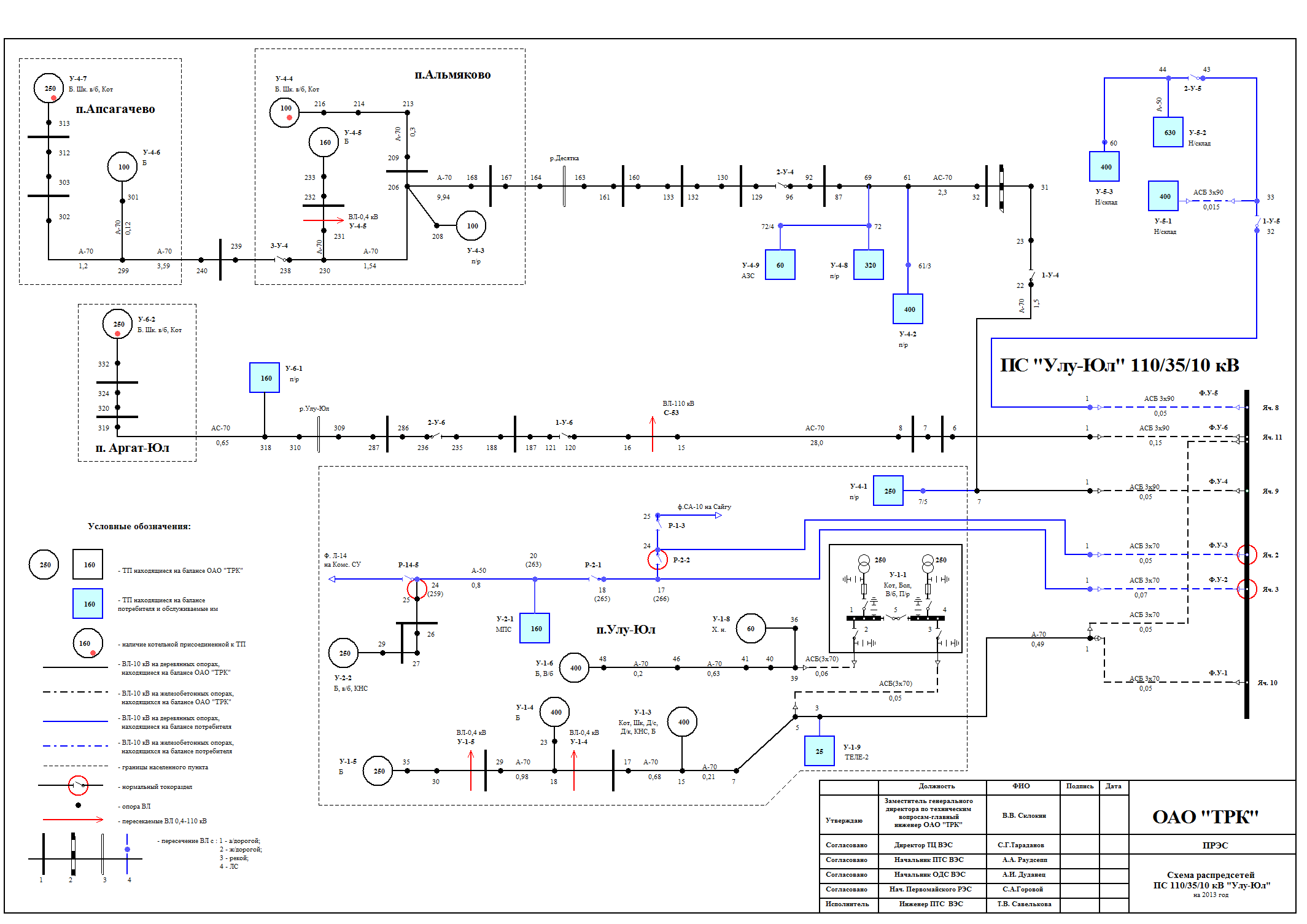 Система электроснабжения находится в плохом техническом состоянии. Сети изношены до полного амортизационного предела. Бирки на трансформаторах проржавели так, что невозможно установить мощность и марку оборудования.Протяженность сетей по низкой стороне (0,4 кВ) более 2 километров, что приводит к значительным падениям напряжения в конце линии. В связи со значительным изменением распределения нагрузок от первоначального проекта следуют «большие перекосы по фазам» и низкое качество электроэнергии.Обслуживающими организациями постоянно ведется контроль над эксплуатацией электрических сетей, ведутся работы по замене, ремонту, реконструкции распределительных сетей и электрического оборудования.В перспективе необходимо изменить схему распределительной сети 6 (10) кВ, что позволит в целом, обеспечить надежность питания и соответствие требованиям ПУЭ (п. 1.2.17-1.2.21) и действующим нормативным документам.Использование при реконструкции сети 6 (10) кВ имеющиеся радиальные схемы с секционирующими перемычками (а также строительство дополнительных секционирующих перемычек), распределительные пункты 6 (10) кВ, двухтрансформаторных подстанций с АВР-0,4 кВ обеспечит требуемый уровень надёжности, в том числе для питания потребителей I и II категории надежности электроснабжения.Объемы нового строительства электросетевых объектов в зоне обслуживания РЭС и характеристики планируемых к сооружению и реконструкции объектов будут определены исходя из прогнозируемых нагрузки и месторасположения, состояния и технических параметров существующей сети и подлежат уточнению при конкретном проектировании.Системы связи. Существующее положениеВ настоящее время организациям и населению Улу-Юльского сельского поселения предоставляются следующие основные виды телекоммуникационных услуг:местная телефонная связь;универсальная телефонная связь с использованием таксофонов;телеграфная связь;услуги телефонной связи в выделенной сети;услуги подвижной радиотелефонной связи;услуги связи для цели эфирного вещания;почтовая связь;междугородная и международная связь;связь по передаче данных.Система фиксированной связи:          Сельское поселение радиофицировано и телефонизировано. Радиовещание осуществляется по проводной сети с помощью радиофидеров, но в настоящее время, всё большее количество пользователей используют приёмники FM частот. 	На территории поселения расположена одна телефонная станция.Почтовая связь.	Почтовые отделения связи предоставляют следующие виды услуг:прием и доставка письменной корреспонденции;прием и выдача бандеролей, посылок;доставка счетов, извещений, уведомлений;прием и оплата денежных переводов;доставка пенсий и пособий;прием коммунальных, муниципальных и других платежей;прием платежей за услуги электросвязи и сотовой связи;проведение подписной компании, доставка периодических изданий;реализация товаров розничной торговли, лотерей;телекоммуникационные и телеграфные услуги;продажа знаков ГЗПО.           Кроме традиционных услуг связи развитие получают услуги по передаче данных, телематические услуги. Развивается пользование сетью «Интернет». Количество образовательных учреждений подключенных к сети Интернет в сельском поселении — 100%. Услуги сотовой подвижной связи.	Услуги подвижной сотовой связи в Улу-Юльском сельском поселении оказывают следующие операторы: ОАО "Вымпелком" (Билайн), ОАО "МегаФон" Сибирский филиал, ОАО "Мобильные ТелеСистемы" (МТС), Теле 2. Уровень покрытия территории поселения сетями сотовой связи 50 %.  1.9.2. Транспортная инфраструктураВ полномочия органов местного самоуправления входят вопросы содержания и строительства автомобильных дорог общего пользования, мостов и иных транспортных инженерных сооружений в границах населенных пунктов, а также предоставление транспортных услуг населению и организация транспортного обслуживания. Местоположение сельского поселения отразилось на характере внешних транспортных связей.Внешний транспортТранспортно-экономические связи осуществляются в настоящее время автомобильным и водным транспортом. Речные перевозки в основном осуществляются «Томской судоходной компанией». Пассажирские рейсы отправляются от речного вокзала, используются теплоходы типа «Заря», «Москва». Ранее использовались также суда типа «Ракета», «Метеор». Речные суда также используются для организации загородных прогулок, отдыха на воде и перевозки грузов в период навигации по Оби и её притокам. Протяженность сети дорог сельского поселения составляет 24  км.На территории Улу-Юльского сельского поселения располагаются автомобильные дороги регионального и межмуниципального значения, протяженностью в границах поселения 38.4 км.Все внутрипоселковые дороги нуждаются в ремонте и постоянном обслуживании. Приоритетные задачи в области дорожного хозяйства:ремонт внутрипоселковых дорог;постепенное увеличение сети внутрипоселковых дорог с твердым покрытием.Общие сведения об автомобильных дорогах содержатся в постановлении от 10 ноября 2010 года №221а «Об утверждении перечня автомобильных дорог  общего пользования регионального или межмуниципального значения Томской области».В рамках целевой программы «Развитие автомобильных дорог общего пользования регионального или межмуниципального значения Томской области на 2011 – 2015 годы» осуществляются мероприятия, направленные на улучшение доступности и повышение пропускной способности транспортной инфраструктуры.На территории Улу-Юльского сельского поселения располагаются железная дорога «р.п.Белый Яр-г.Асино, у.Томск», в поселке Улу-Юл располагается РЖД депо и Ж/Д вокзал(в частной сопственности).Улично-дорожная сетьУлично-дорожная сеть населенных пунктов обеспечивает  внутренние транспортные связи, включает в себя въезды и выезды на территорию населенных пунктов, главные улицы застройки, основные и второстепенные проезды.	Главные улицы являются основными транспортными и функционально-планировочными осями территории застройки. Они обеспечивают транспортное обслуживание жилой застройки и не осуществляют пропуск транзитных общепоселковых транспортных потоков.	Основные проезды обеспечивают подъезд транспорта к группам жилых зданий.Второстепенные проезды обеспечивают подъезд транспорта к отдельным зданиям. Улично-дорожная сеть входит в состав всех территориальных зон и представляет собой часть территории, ограниченную красными линиями и предназначенную для движения транспортных средств и пешеходов, прокладки инженерных коммуникаций, размещения зеленых насаждений и шумозащитных устройств, установки технических средств информации и организации движения. Интенсивность автодвижения на улицах населенных пунктов не велика.К основным недостаткам улично-дорожной сети населенных пунктов следует отнести:-Нечеткую дифференциацию уличной сети;-Отсутствие пешеходных тротуаров на ряде улиц;-Отсутствие твердого покрытия на ряде улиц.Индивидуальный транспортНаряду с пассажирским транспортом  общественного пользования продолжается рост количества индивидуального автомобильного транспорта. Наибольший рост количества автотранспортных средств произошел за счет значительного увеличения количества легковых автомобилей. Хранение автомобилей осуществляется в основном на придомовых участках. Открытые площадки для хранения индивидуального транспорта почти отсутствуют.  Обеспеченность населения индивидуальными легковыми автомобилями (на 1000 жителей) состовляет 74 автомобиля.Пассажирские перевозкиПассажирские перевозки на территории поселения осуществляются автобусами автотранспортных предприятий и индивидуальных предпринимателей по маршрутам «Аргат-Юл-Первомайское» и «Белый Яр-Томск».         В результате анализа, проведенного в пункте 1.9.1. выявлены следующие проблемы транспортной инфраструктуры сельского поселения: 1. Требуется проведение капитального ремонта и реконструкции дорог внутри населенных пунктов;2. Общественные зоны необходимо оборудовать стоянками автотранспорта3. Необходимо обязательное строительство как дорог с покрытием, так и улучшенных грунтовых дорог до населенных пунктов, куда на данный момент идут только грунтовые дороги.1.9.3. Объекты жилищного строительстваЖилая застройка представлена индивидуальными жилыми домами усадебного типа и малоэтажными жилыми домами.  Из вышеприведенного соотношения видно, что основная часть жилой застройки представлена индивидуальными жилыми домами усадебного типа. Часть жилого фонда является неблагоустроенной.Современное состояние жилищного фондаНа данный момент, касательно жилищного фонда на территории поселения выявлен ряд проблем:-необходимо строительство муниципального жилья;- Требуется строительство домов усадебного типа по программе «Обеспечение жильем молодых семей в Томской области на 2011 – 2015 годы»;-на территории поселения имеется ветхий жилой фонд, требующий сноса и расселение проживающих граждан в соответствии с действующим законодательством;-норма обеспеченности одного жителя жильем крайне низкая, необходимо увеличение этого показателя.1.9.4. Объекты социальной инфраструктуры сельского поселенияСоциальная инфраструктура - это комплекс объектов обслуживания и взаимосвязей между ними, наземных, пешеходных и дистанционных, в пределах муниципального образования - территории сельского поселения.К учреждениям и предприятиям социальной инфраструктуры относятся учреждения образования, здравоохранения, социального обеспечения, спортивные и физкультурно - оздоровительные учреждения, учреждения культуры и искусства, предприятия торговли, общественного питания и бытового обслуживания, организации и учреждения управления, кредитно-финансовые учреждения и предприятия связи, административные организации и другие учреждения и предприятия обслуживания.Градостроительный кодекс РФ в области территориального планирования увязывает содержание генеральных планов поселений только с полномочиями органов муниципальной власти соответствующих уровней, что повышает их ответственность за реализацию утверждаемых градостроительных решений, однако затрудняет достижение комплексности последних.На территории Улу-Юльского сельского поселения расположены учреждения и предприятия обслуживания районного значения. В связи с этим в рамках Генерального плана сельского поселения помимо задач местного (поселенческого) значения рассматриваются и эти вопросы.Согласно СНиП 2.07.01-89* «Градостроительство. Планировка и застройка городских и сельских поселений», в сельских поселениях, как правило, формируется единый общественный центр, дополняемый объектами повседневного пользования в жилой застройке населенных пунктов.В сельской местности предусматривается подразделение учреждений и предприятий обслуживания на объекты первой необходимости в каждом населенном пункте, начиная с 50 жителей, и базовые объекты более высокого уровня на группу населенных пунктов, размещаемые в центре местного самоуправления (поселения, муниципального района).«Методика определения нормативной потребности субъектов Российской Федерации в объектах социальной инфраструктуры», одобренная распоряжением Правительства Российской Федерации от 19 октября 1999г. №1683-р предлагает расчетные нормативы по четырем группам предприятий и учреждений, оказывающих населению гарантированные социальные услуги:– образования (образовательные учреждения, включая дошкольные);– здравоохранения;– культуры и искусства;– физической культуры и спорта.Все объекты обслуживания социальной инфраструктуры также можно разделить на группы по следующим признакам:–по функциональному назначению (предприятия образования, здравоохранения, физкультуры и спорта, культуры, торговли, общественного питания, бытового обслуживания, отделения связи, отделения сбербанка, пункты охраны правопорядка, административные учреждения);–по формам собственности и рангу административного подчинения (государственные (федеральные), областные (региональные), районного и местного значения (муниципальные), ведомственные и частные);–по интенсивности использования (объекты повседневного спроса, периодического спроса и эпизодического спроса).Нормативная база для определения номенклатуры и количественных показателей объектов обслуживания:1. СНиП 2.07.01-89* «Градостроительство. Планировка и застройка городских и сельских поселений»;2. «Методика нормативной потребности субъектов Российской Федерации в объектах социальной инфраструктуры» (одобрена распоряжением правительства РФ от 19.10.1999г.,  №1683-р);3. СП-03-102-99 «Свод правил по проектированию и строительству. Планировка и застройка территорий малоэтажного жилищного строительства».Согласно ст. 14 Федерального закона №131-ФЗ от 06.10.2003 г. к полномочиям органов местного самоуправления сельского поселения относятся вопросы организации библиотечного обслуживания населения, создания условий для организации досуга и обеспечение жителей поселения услугами организаций культуры, создания условий для развития местного традиционного народного художественного творчества, участия в сохранении, возрождении и развитии народных художественных промыслов в поселении, для развития на территории поселения физической культуры и массового спорта, организация проведения официальных физкультурно-оздоровительных и спортивных мероприятий поселения. На территории Улу-Юльского  сельского поселения расположен ряд объектов, относящийся к компетенции муниципального района, без которых жизнедеятельность сельского поселения невозможна. Поэтому в рамках генерального плана сельского поселения рассматриваются и эти вопросы.Сводная таблица нормативных требованийОбъекты образованияК необходимым населению нормируемым объектам образования относятся детские дошкольные учреждения и общеобразовательные школы (повседневный уровень), учреждения начального профессионального и средне специального образования (периодический уровень).Приоритетным направлением в сфере образования являются приведения содержания и структуры профессиональной подготовки в соответствие с современными потребностями рынка труда. Планируется работа по эффективному использованию вычислительной техники, повышению компьютерной грамотности среди  учителей и учащихся. Продолжится работа по созданию условий для оздоровления детей в лагерях всех типов. Получит дальнейшее  развитие  работа по обеспечению учащихся  социально незащищенной категории бесплатными учебниками. Совместная деятельность отдела народного образования с центром государственного санитарно- эпидемиологического надзора района по согласованию учебных планов и расписаний позволяет предупредить превышение максимальной нагрузки учащихся, правильно распределить учебные  предметы по дням и урокам.Наиболее универсальным показателем, характеризующим развитие сети дошкольных учреждений в поселении, является обеспечение всех детей в возрасте 1-6 лет ДДУ. В соответствии с «Методикой определения нормативной потребности субъектов Российской Федерации в объектах социальной инфраструктуры» нормативная обеспеченность ДДУ, гарантированная государством, на 100 детей в возрасте 1-6 лет составляет 60 мест в городской местности и 40 мест в сельской. Для школ в соответствии с «Методикой определения нормативной потребности субъектов Российской Федерации в объектах социальной инфраструктуры» нормативная обеспеченность на 100 детей составляет 40 мест для сельских населенных пунктов. Для расчета принимается показатель количества детей в возрасте от 7 до 17 лет. Нормы проектирования также регламентируют территориальную удаленность (радиус обслуживания) объектов повседневного спроса от потребителя.Для школ радиус доступности в сельской местности варьируется от 2км (I ступень) до 4км (II-III ступень) в сельской. Объекты здравоохраненияВ расчете потребности муниципальных образований в объектах здравоохранения «Методика определения нормативной потребности субъектов Российской Федерации в объектах социальной инфраструктуры», одобренная распоряжением Правительства Российской Федерации от 19 октября 1999г. №1683-р, опирается на Концепцию развития здравоохранения и медицинской науки в Российской Федерации, одобренную Постановлением Правительства Российской Федерации от 5 ноября 1997 г. N 1387, Программу государственных гарантий обеспечения граждан Российской Федерации бесплатной медицинской помощью, утвержденную Постановлением Правительства Российской Федерации от 11 сентября 1998 г. N 1096, и Методические рекомендации о порядке формирования и экономического обоснования территориальных программ государственных гарантий обеспечения граждан Российской Федерации бесплатной медицинской помощью, утвержденные Минздравом России, ФОМС, Минфином России.  К необходимым населению нормируемым объектам здравоохранения относятся врачебные амбулатории (I-ый, повседневный уровень обслуживания) и больницы (II-ой, периодический уровень обслуживания). Кроме того, в структуре учреждений первого уровня обслуживания могут быть аптечные пункты и фельдшерско-акушерские пункты (ФАП), которые должны заменять врачебные амбулатории в тех районах, где их нет. Ко второму уровню обслуживания относятся пункты и станции скорой медицинской помощи, инфекционные больницы, роддома, поликлиники для взрослых и детей, стоматологические поликлиники, аптеки, молочные кухни.В систему здравоохранения  Улу-Юльского сельского поселения входят:Сфера здравоохранения представлена фельдшерско-акушерскими пунктами и реабилитационными центрами. Нормативов для расчётов средней обеспеченности населения услугами ФАП по «Социальным нормативам и нормам» нет, так как они должны заменять амбулатории в тех населённых пунктах, где нет амбулаторий.Обеспеченность населения поселения больничными койками в норме. Оценка обеспеченности  муниципальных образований учреждениями здравоохранения требует специального и достаточно специализированного медицинского исследования и в данной работе дается только обзорно.	Доступность амбулаторий, ФАП и аптек в сельской местности  принимается в пределах 30 минут, с использованием транспорта — .Учреждения социального обеспеченияК учреждениям социального обеспечения граждан относятся дома престарелых, реабилитационные центры, дома-интернаты, приюты, центры социальной помощи семье и детям. На данный вид обслуживания не даются нормы расчета вместимости, относительно численности населения. В соответствии с распоряжением Правительства Российской Федерации от 3 июля 1996 г. N 1063-р (в ред. распоряжений Правительства РФ от 14.07.2001 N 942-р, от 13.07.2007 N 923-р) на на 10 тысяч детей проектируется один социально-реабилитационный центр для несовершеннолетних детей, детей сирот; один приют для детей и подростков, оставшихся без попечительства родителей. При меньшем количестве детей создается по одному объекту. На 1 тыс. детей создается один реабилитационный центр для детей и подростков с ограниченными возможностями.В Улу-Юльском сельском поселении на данный момент стационарные учреждения социального обслуживания для граждан пожилого возраста и инвалидов отсутствуют.Объекты управления, кредитно-финансовые учреждения и предприятий связиДля определения нормативной потребности муниципального образования в объектах управленческой и кредитно-финансовой сферы используются расчетные показатели СниП 2.07.01-89* «Градостроительство. Планировка и застройка городских и сельских поселений».Объекты административно-хозяйственного назначения, отделения связи и банка, опорные пункты охраны порядка относятся к повседневному уровню обслуживания. К периодическому уровню обслуживания относятся административно-управленческие организации, банки, конторы, офисы, отделения связи и милиции, суд, прокуратура, юридическая и нотариальные конторы; объекты, предназначенные для официального опубликования муниципальных правовых актов и иной официальной информации.Объекты торговли, общественного питания, бытового обслуживания и жилищно- коммунального хозяйстваРасчет сети предприятий указанных видов обслуживания производится по СНиП 2.07.01-89* «Градостроительство. Планировка и застройка городских и сельских поселений».На сегодняшний день в структуре этой сферы обслуживания практически не осталось объектов муниципальной собственности. Предполагается развитие сети объектов торговли, общественного питания, бытового обслуживания на основе частной предпринимательской деятельности.К повседневному уровню обслуживания относятся магазины продовольственных и непродовольственных товаров первой необходимости, пункты общественного питания, приемные пункты бытового обслуживания, прачечные-химчистки, бани. К уровню периодического обслуживания относятся крупные магазины, торговые центры, мелкооптовые и розничные рынки, базы; предприятия общественного питания — рестораны, кафе и т.д.; специализированные предприятия бытового обслуживания, фабрики-прачечные, химчистки, пожарные депо, банно-оздоровительные учреждения, гостиницы.Объекты культуры, искусства и библиотечного обслуживанияСогласно статье 14 Федерального закона №131-ФЗ от 06.10.2003г. к полномочиям органов местного самоуправления поселения относится создание условий для организации досуга и обеспечения жителей поселения услугами организаций культуры; создание условий для развития местного традиционного народного художественного творчества, участие в сохранении, возрождении и развитии народных художественных промыслов в поселении.К нормируемым учреждениям культуры и искусства относятся учреждения клубного типа с киноустановками и филиалы библиотек - повседневный уровень, к периодическому уровню относятся библиотеки и дома культуры, включающие в себя и функции повседневного обслуживания. Кроме того, в населенных пунктах могут располагаться детские и юношеские библиотеки, кинотеатры, музейно-выставочные залы, залы аттракционов.Сведения о принятых проектом генерального плана радиусах доступности учреждений социальной инфраструктуры представлены в таблицеОбъекты физической культуры и массового спортаСогласно ст. 14 Федерального закона №131-ФЗ от 06.10.2003г. к вопросам местного значения поселения относится обеспечение условий для развития на территории поселения физической культуры и массового спорта.К нормируемым учреждениям физкультуры и спорта относятся стадионы и спортзалы, как правило, совмещенные со школами в сельских поселениях (повседневное обслуживание), бассейн (периодическое обслуживание). Кроме того, в населенных пунктах могут размещаться детские спортивные школы и спортивные центры.Спортивные залы, расположенные при школах так же могут использоваться взрослым населением для занятий спортом.  Тем не менее, взрослое население испытывает острый дефицит в объектах физкультуры и спорта. С точки зрения удаленности для учреждений повседневного обслуживания от потребителей установлен радиус пешеходной доступности - 500 м.Вывод:Из проведенного анализа видна недостаточность услуг, предоставляемых населению в данной сфере.	Что касается перечисленных учреждений бытового обслуживания, развитие таких видов обслуживания как торговля, общественное питание, бытовое обслуживание, коммунальное хозяйство в условиях рыночных отношений в экономике происходит по принципу сбалансированности спроса и предложения. При этом спрос на те или иные виды услуг зависит от уровня жизни населения, который в свою очередь определяется уровнем развития экономики муниципального образования и региона.	Наряду с муниципальными, возможно развитие сети обслуживания различных форм собственности, привлечение инвесторов и индивидуальных предпринимателей. Возможно развитие сети кафе, досуговых предприятий, объектов автосервиса, по мере возникновения в них потребности с развитием и застройкой села. Требуются мероприятия по привлечению к деятельности в данной сфере обслуживания индивидуальных предпринимателей.1.9.5. Объекты массового отдыха жителей поселения. Благоустройство и озеленение территории поселения.Согласно ст. 14 Федерального закона от 6 октября 2003 года № 131-ФЗ «Об общих принципах организации местного самоуправления в Российской Федерации» к вопросамместного значения поселения относятся:-создание условий для массового отдыха жителей поселения и организация обустройства мест массового отдыха населения;-организация благоустройства и озеленения территории поселения, использования, охраны, защиты, воспроизводства лесов, особо охраняемых природных территорий, расположенных в границах населенных пунктов поселения;-создание, развитие и обеспечение охраны лечебно-оздоровительных мест и курортов местного значения на территории поселения.Проектом предусматривается устройство санкционированных пляжей со строительством лодочных пристаней и спасательных станций.В настоящее время насаждения общего пользования и участки рекреационного озеленения представлены в административном центре поселения. В остальных населенных пунктах сложившиеся рекреационные зоны фактически отсутствуют.	Наиболее благоустроенные и ухоженные участки – это территории, прилегающие к общественным зданиям. В целом для поселения характерно достаточное количество озелененных территорий ограниченного пользования: территорий детских дошкольных учреждений, школ, спортивных площадок.Современная планировочная организация зеленых насаждений поселения характеризуется следующими особенностями:– отсутствует единая, планировочно связанная система зеленых насаждений населенных пунктов;– не сформированы крупные парковые зоны общепоселенческого значения, обеспечивающие потребности в отдыхе и благоприятные экологические условия для населения;– в существующей застройке населенного пункта строительство новых зеленых зон планировочно ограничено;– недостаточный уровень благоустройства существующих парков, скверов.В результате анализа, проведенного в пункте 1.9.4., выявлены следующие проблемы, касающиеся развития озеленения и благоустройства сельском поселения:	Проблема 1. Необходимо устройство санкционированных пляжей со строительством лодочных пристаней и спасательных станций.Проблема 2. Требуется благоустройство существующих рекреационных зон и создание дополнительных на территории населенных пунктов;Проблема 3. Требуется «омоложение» существующей древесно-кустарниковой растительности;	Проблема 4. Необходимо устройство детских игровых площадок внутри жилых кварталов в населенных пунктах;	Проблема 5. Требуется устройство пешеходных тротуаров по улицам населенных пунктов.1.9.6. Объекты специального назначения. Обеспечение территории сельскогопоселения местами сбора бытовых отходов и местами захороненияМеста сбора бытовых отходовНа территории сельского поселения функционирует свалка ТБО Санкционированная свалка ТБО-участок с кадастровым номером 70:12:0100007:0008, имеет адресный ориентир: Томская область, Первомайский район, п.Улу-Юл, на северо-востоке от подстанции ВЭС на расстоянии 743м, площадью 31219 кв.м., количество ТБО вывозимых на свалку, т.м.куб./год 0.396.Проблемы сбора, вывоза твердых бытовых отходов имеют тенденцию к обострению, что характерно для каждой территории, Генеральная стратегическая линия решения проблемы ТБО - переход от полигонного захоронения отходов к их промышленной переработке. Однако подобное решение требует значительных инвестиционных вложений.Присутствует также проблема возникновения несанкционированных свалок, которые требуют значительных финансовых затрат на их ликвидацию и эффективного контроля за их возникновением со стороны соответствующих уполномоченных структур.Дополнительно следует отметить недостаточно высокий уровень технической оснащенности существующих полигонов для захоронения ТБО современными средствами и механизмами и, как следствие, возникающие проблемы приема, складирования и изоляции ТБО.Можно выделить следующие основные проблемы, связанные со сбором, вывозом ТБО:1.	Экологические проблемы:содержание придомовых территорий в части обеспеченности их контейнерами (мусоросборниками).2.	Экономические проблемы:недостаточный объем привлекаемых инвестиций в экономику сельского поселения на решение проблем в сфере обращения с отходами;налоговое законодательство (в части распределения платы за негативное воздействие на окружающую среду) не позволяет муниципальным образованиям использовать в достаточно полной мере возможности решения экологических проблем, возникающих на местном уровне.3.	Социальные проблемы:практически полностью отсутствует культура ресурсосбережения;отсутствует система стимуляции населения для селективного сбора ТБО;не в полной мере осуществляется процесс воспитания экологической культуры населения.4.	Организационные проблемы:недостаточно проработана система сбора крупногабаритных отходов с территорий домовладений;отсутствие текущего мониторинга несанкционированных свалок ТБО и своевременно принимаемых мер по их ликвидации.Решение указанных проблем требует системного подхода, как к разработке общей стратегии, так и конкретных программных мероприятий и обеспечение их ресурсами.Места захороненияКладбищаНа территории Улу-Юльского сельского поселения располагаются 6 кладбищ.с. Альмяково площадью 17000 кв.м.;с. Альмяково площадью 13379 кв.м.;с. Апсагачево площадью 11771 кв.м.;п.Аргат-Юл площадью 11520 кв.м.;п.Улу-Юл площадью 4940 кв.м.;п.Улу-Юл площадью 12300 кв.м.В соответствии с  СанПиН 2.2.1/2.1.1.1200-03 оно относится к объектам V класса опасности и имеет размер санитарно-защитной зоны 50 м.СкотомогильникиНа территории  Улу-юльского сельского поселения находится 1 место захоронения биологических отходов у п. Улу-Юл на территории свалки ТБО. В соответствии с  СанПиН 2.2.1/2.1.1.1200-03 оно относится к объектам I класса опасности и имеет размер санитарно-защитной зоны 1000 м.1.10.	Основные факторы риска возникновения чрезвычайных ситуаций природного и техногенного характера1.10.1. Классификация чрезвычайных ситуаций	Чрезвычайная ситуация - обстановка на определенной территории или акватории, сложившаяся в результате аварии, опасного природного явления, катастрофы, стихийного или иного бедствия, которые могут повлечь или повлекли за собой человеческие жертвы, ущерб здоровью людей или окружающей природной среде, значительные материальные потери и нарушение условий жизнедеятельности людей. 	Возникновение аварий и катастроф природного и техногенного характера оказывает негативное влияние на обстановку на территории поселения. Поскольку ЧС  возникает, как правило, непредвиденно, необходимо принятие всех возможных мер по защите от них населения и территорий.Чрезвычайные ситуации классифицируются в зависимости:количество людей, пострадавших в этих ситуациях,количество людей, которые оказались в нарушенных условиях жизнедеятельности,размер материального ущерба, границы зон распространения поражающих факторов чрезвычайных ситуаций.	По масштабу распространения и тяжести последствий ЧС подразделяются на:локальные, объектовые,местные, территориальные, региональные, федеральные,  трансграничные. К локальной (частной) относится ЧС, в результате которой пострадало не более 10 человек, либо нарушены условия жизнедеятельности не более 100 человек. Материальный ущерб не должен превышать более 1 тыс. минимальных оплаты труда на день возникновения чрезвычайной ситуаций и зона чрезвычайной ситуации не выходит территориально и организационно за пределы рабочего места или участка, малого отрезка дороги, усадьбы, квартиры. Объектовые ЧС ограничиваются пределами производственного или иного объекта и могут быть ликвидированы его силами и ресурсами (в том числе силами специализированных формирований). 1-2 раза в год	К местной - относится чрезвычайная ситуация, в результате которой пострадало свыше 10, но не более 50 человек, либо нарушены условия жизнедеятельности свыше 100, но не более 300 человек. Материальный ущерб не должен быть свыше 1 тыс., но не более 5 тыс. минимальных оплаты труда на день возникновения чрезвычайной ситуации и зона чрезвычайной ситуации не выходит за пределы населенного пункта, города, района, области, края, республики и устраняются их силами, средствами и другими ресурсами. 1 раза в год	К территориальной относится чрезвычайная ситуация, в результате которой пострадало свыше 50, но не более 500 человек, либо нарушены условия жизнедеятельности свыше 300, но не более 500 человек. Материальный ущерб составляет свыше 5 тыс., не более 0,5 млн. минимальных размеров оплаты труда на день возникновения чрезвычайной ситуаций и зона чрезвычайной ситуации не выходит за пределы субъекта РФ 1 раза в год	К региональной относится чрезвычайная ситуация, в результате которой пострадало свыше 50, но не более 500 человек, либо нарушены условия жизнедеятельности свыше 500, но не более 1000 человек. Материальный ущерб составляет свыше 0.5 млн., но не более 5 млн. минимальных оплаты труда на день возникновения чрезвычайной ситуации и зона ЧС распространяется на несколько областей (краев, республик) или экономических районов. Для ликвидации их последствий нужны объединенные усилия этих территорий, а также участие федеральных сил, средств и ресурсов. 	К федеральной (национальной) относится чрезвычайная ситуация в результате которой пострадало свыше 500 человек, либо нарушены условия жизнедеятельности свыше 1000 человек, либо материальный ущерб составляет свыше 5 млн. минимальных размеров оплаты труда на день возникновения чрезвычайной ситуации и зона чрезвычайной ситуации охватывает обширную территорию страны, но не выходит за ее границы. Здесь задействуются силы, средства и ресурсы всего государства. Часто прибегают и к иностранной помощи. Менее 0,02 раза в год.	Каждому виду чрезвычайных ситуаций свойственна своя скорость распространения опасности, являющаяся важной составляющей интенсивности протекания чрезвычайного события и характеризующая степень внезапности воздействия поражающих факторов. С этой точки зрения, такие события можно подразделить на внезапные (взрывы, транспортные аварии, землетрясения и т.д.), быстро- (пожары, выброс газообразных СДЯВ гидродинамические аварии с образованием волн прорыва, сель и др.), умеренно- (выброс радиоактивных веществ, аварии на коммунальных системах, извержения вулканов, половодья и пр.) и медленно распространяющейся опасностью (аварии на очистных сооружениях, засухи, эпидемии, экологические отклонения и т.п.).	1.10.2. Чрезвычайные ситуации природного  характера	Природная чрезвычайная ситуация; природная ЧС – обстановка на определенной территории или акватории, сложившаяся в результате возникновения источника природной чрезвычайной ситуации, который может повлечь или повлек за собой человеческие жертвы, ущерб здоровью людей и (или) окружающей природной среде, значительные материальные потери и нарушение условий жизнедеятельности людей.Гидрологическая обстановка и обстановка на водных объектахНа территории области вскрытие рек и прохождение ледохода происходит приблизительно в апреля. Детализированный прогноз по половодью доводится отдельно. Так же, до начала ледохода, существует вероятность возникновения происшествий на реках области в местах массового выхода на лед рыбаков и в местах ледовых переправ. Затороопасные участки рек (на территории Томской области)1.р. Томь Томский район с. Вершинино, с. Казанка;                                                                        2.р. Томь г. Томск, Новый Коммунальный мост;                                                                                                                       3.р. Обь Молчановский район, с. Могочино;                                                                                                                                                         4. р. Обь Парабельский район, с. Нарым;                                                                                                                                                             5. р. Обь Парабельский район, с. Усть-Тым;                                                                                                                             6. р. Томь Томский район с. Курлек;                                                                                                                                         7. р. Томь Томский район с. Ярское;                                                                                                                                                            8. р. Томь Томский район с. Синий Утес;                                                                                                                                                                                                                                           9. р. Томь Томский район с. Белобородово;                                                                                                    10 р. Томь Томский район с. Чернищильковский;                                                                                                11 р. Обь еинский район, с. Никольское – южн. 7;                                                                               12 р. Обь Молчановский район с. Молчаново;                                                                                                     13 р. Томь Молчановский с. Федоровка;                                                                                                14 р. Томь Молчановский с. Игреково;                                                                                                                 15 р. Обь Чаинский район с. Кузурово;                                                                                                                      16 р. Обь Колпашевский район с. Иванкино;                                                                                                           17 р. Обь Каргасокский район с. Усть-Старица;                                                                                             18 р. Обь Каргасокский район с. Усть-Тым;                                                                                                   19 р. Обь Колпашевский район о. Водяной сор;                                                                                            20 р. Обь Колпашевский район о. Никольский;                                                                                                    21 р. Чулым Первомайский район с. Царицынка;                                                                                              22 р. Чулым Асиновский район с. Батурино;                                                                                                        23 р. Чулым Молчановский район с. Игреков.Подтопление населенных пунктов склоновыми водамиПри условии резкого потепления и начала интенсивного таяния снега (вторая - третья декада апреля), возможно формирование склоновых стоков и подтопление пониженных участков местности в населенных пунктах вследствие отсутствия, либо захламленности дренажных систем, перемерзания водоотводных каналов и несвоевременного вывоза снега.  Этот процесс наиболее характерен для южных и центральных территорий (г.Томска, Томского, Кожевниковского, Первомайского, Молчановского, Шегарского, еинского районов).  Существует вероятность возникновения ЧС не выше локального характера.  Сейсмическая обстановкаТерритория Томской области не входит в зону интенсивной сейсмической деятельности, и образование эпицентров землетрясений здесь маловероятно. Могут ощущаться последствия землетрясений, происшедших на Алтае, Саянах и Восточной Сибири. При этом интенсивность землетрясения не превысит 4-5 баллов, что не несет никаких вредных последствий зданиям и строительным сооружениям на территории области. В 2012 г. не прогнозировалось возникновение чрезвычайных ситуаций обусловленных землетрясениями. Вместе с тем, деятельность человека, связанная с добычей подземных вод, нефти и газа, может спровоцировать так называемую наведенную сейсмичность. Очаги таких землетрясений локализованы в районах добычи полезных ископаемых, а их интенсивность может быть менее 5 баллов. При этом массовых разрушений и большого количества пострадавших не ожидается, т.к. в этих районах не большая плотность населения и застройки.Лесные пожары

         Основным фактором, определяющим возможность возникновения пожара, будет влажность опада, мха и подстилки. Изменение влажности напочвенных ЛГМ под влиянием метеорологических условий служит главной причиной колебания пожарной опасности в пределах пожароопасного сезона. Если в лесопожарный период количество осадков будет выше нормы, то высокая влажность лесных горючих материалов (ЛГМ) естественным образом будет поддерживать эти леса в не горимом состоянии. В периоды длительной засухи мохово-растительный покров и лесная подстилка превращается в основной источник пожарной опасности. По многолетним наблюдениям установлено, что пожарный максимум на территории области приходится на весенне-летний период (май – июль). Именно в это время у нас отмечаются сильные ветра, периоды относительно высоких температур и наименьшей влажности воздуха. Максимальный пик горимости (наибольшее число пожаров) может приходиться на май.  В июнь, июле и августе прогнозируется средняя горимость.  Прекращение пожаров практически на всей территории области прогнозируется в октябре. Весной, если период без осадков будет составлять 20 дней и более возможно возникновение крупные пожары. Летом после 30-дневной засухи.  На территории области имеется 62 населённых пунктов в лесных массивах, на которые возможен переход лесных пожаров.
Основной причиной возникновения природных пожаров будет являться человеческий фактор (нарушение правил пожарной безопасности, неосторожное обращение с огнем и поджоги) – более 50%.  На втором месте - возникновение природных пожаров от грозы. Так как в целом Томская область характеризуется умеренной грозовой активностью, то доля «грозовых» пожаров не превысит 10 %. В лесах Каргасокского, Александровского, Верхнекетского и Первомайского районов в течение всего пожароопасного сезона возможны верховые пожары. На территории Александровского, Верхнекетского, Зырянского, еинского, Молчановского, Тегульдетского, Томского и Шегарского районов, в течение всего пожароопасного сезона возможны низовые пожары.  На остальной территории лесного фонда пожары возможны только в период пожарных максимумов или после длительных засух. Пожарный максимум на территории большинства лесничеств растянется на 3 – 4 месяца.  Лесные пожары вышедшие из-под контроля, могут создать реальную угрозу возникновения чрезвычайных ситуаций на ПОО, таких как магистральные трубопроводы, нефтебазы. Наибольшая частота горимости лесов возможна на территории Томского, Шегарского и Верхнекетского районов.
Наибольшая площадь выгорания возможна на территории Верхнекетского района, из-за сложности обнаружения и ликвидации очагов возгорания на обширной малонаселенной территории. Для Томского, Шегарского, еинского, Бакчарского районов области, имеющих значительные запасы торфа в осушенных болотах в период Y класса пожарной опасности возможен переход лесных пожаров в торфяные, площади данных пожаров составляют от 2 га в Томском районе (Тимирязевское лесничество) до 50 га в остальных вышеперечисленных районах. Общее максимальное число торфяных пожаров может составить за пожароопасный период до 10 единиц (от 3-4 в Томском районе до 2-3 в остальных районах).1.10.3.	Чрезвычайные ситуации техногенного характера	Техногенная чрезвычайная ситуация; техногенная ЧС – состояние, при котором в результате возникновения источника техногенной чрезвычайной ситуации на объекте, определенной территории или акватории нарушаются нормальные условия жизни и деятельности людей, возникает угроза их жизни и здоровью, наносится ущерб имуществу населения, народному хозяйству и окружающей природной среде. Различают техногенные чрезвычайные ситуации по месту их возникновения и по характеру основных поражающих факторов источника чрезвычайной ситуации.	Источник техногенной чрезвычайной ситуации – опасное техногенное происшествие, в результате которого на объекте разделенной территории или акватории произошла техногенная чрезвычайная ситуация. К опасным техногенным происшествиям относятся аварии на промышленных объектах или на транспорте, пожары, взрывы или высвобождение различных видов энергии.На территории Улу-Юльского сельского поселения наибольшую опасность техногенного характера представляют чрезвычайные ситуации, вызванные авариями:- на автомобильном транспорте;- на коммунальных системах жизнеобеспечения;- на объектах системы газораспределения.Состояние объектов ТЭК и ЖКХНа территории Томской области существует вероятность ниже среднего возникновения техногенных ЧС не выше локального характера, связанные с авариями на водопроводных сетях, в узлах и системах газоснабжения, на линиях электропередач (повреждения или обрывы) и на трансформаторных подстанциях из-за метеорологических условий, технического состояния коммуникаций и оборудования особенно в районах с наибольшей плотностью населения (Асиновском, Каргасокском, Колпашевском и Томском районах, гг. Томске и Стрежевом). Возможны отключения объектов от электроснабжения в связи проведением ремонтных работ и нагрузкой на электросеть в связи с понижением среднесуточных температур и началом отопительного сезона. Возможны обрывы воздушных линий связи и ЛЭП при скорости ветра свыше 20 м/сек. По обстановке, связанной с ДТПВозможно нарушение режима работы наземного транспорта и увеличение показателей аварийности по причине несоблюдения правил дорожного движения пешеходами и водителями транспортных средств и метеорологическим показателям – осадки, туман, гололедица, мокрый снег.  Большая часть ДТП прогнозируется на улично-дорожной сети городов и населенных пунктов, основная доля наездов на пешеходов - в г. Томске, основное количество «опрокидываний» - в районах области.  Наиболее вероятно возникновение ДТП, согласно статистических данных в г.Томске, Томском районе и на 37-ти километровом участке Федеральной трассы М-53. Наиболее «аварийно-опасное» время с 17 до 19 часов, наибольшее количество аварий прогнозируется в пятницу и субботу. Основные виновники ДТП - водители транспортных средств, преобладающая доля пострадавших - пассажиры, на втором месте пешеходы, затем водители и дети.  На дорогах Томской области не исключены автомобильные аварии и происшествия с гибелью людей.  Дороги с особо опасными участками: Томск – Юрга, Томск – Асино, Томск – Мариинск, Томск – Колпашево – Каргасок. 
 Опасность и риск возникновения ЧС техногенного характера
на территории Томской области
Наиболее уязвимые участки путей сообщения:ж/д узел Томск-II , Копылово, Томск грузовой, магистраль пропуска транспортных средств: станция - Тайга-Богашово-Томск-1-Томск-II-Асино, где возможно скопление и проход транспортных средств с АХОВ и взрывоопасными веществами;на нефтепроводах и газопроводе - насосные станции, компрессорные станции;мосты через р. Томь и через р. Чулым.

На территории Томской области наиболее вероятны возникновения техногенных ЧС:-не выше муниципального характера при авариях на коммунальных системах и системах жизнеобеспечения;                                                                                                                                                    -локального характера при авариях на потенциально опасных объектах, имеющих в своем составе АХОВ;                                                                                                                                                           -не выше муниципального характера при авариях на магистральных трубопроводах;                                      -локального характера, обусловленных пожарами в жилом секторе, на объектах социально-бытового и культурного назначения, пожарами на промышленных объектах и на объектах сельского хозяйства (риск возрастает в зимний период при резком понижении температуры воздуха или при длительном воздействии минусовых температур;                                                                                        -рельеф местности и наличие большого количества водных преград, как больших, так и малых обуславливает наличие значительного количества инженерных сооружений на транспортных коммуникациях, в случае разрушения которых, возникают значительные трудности с проведением АСНДР, эвакуации пострадавшего населения и подвоза необходимых материально-технических средств.Воздушный транспорт.

В случае авиакатастрофы воздушного судна безвозвратные потери могут составить от 25 до 360 человек.

Водный транспорт.
Источники ЧС – большой процент изношенности подвижного парка и оборудования речного транспорта. В случае возникновения транспортного происшествия с пассажирскими судами, число пострадавших может составить 70 - 150 человек, в том числе 2-3 человек - безвозвратные потери.
Железнодорожный транспорт.

Чрезвычайные ситуации на железнодорожном транспорте могут возникнуть на станциях сортировки при маневровых работах, на магистральных железнодорожных путях, в случае разрушения железнодорожного полотна или при нарушении правил технической эксплуатации железнодорожного транспорта. Санитарные потери при аварии пассажирского поезда могут составить до 100-180 чел., из них 20-25 безвозвратные. В связи с отсутствием второго пути на перегоне Томск-II - Томск-I возможны чрезвычайные ситуации на железнодорожном транспорте в городской зоне.  Из-за отсутствия обводного пути для перевозки опасных грузов, минуя, г. Томск возможны чрезвычайные ситуации с РВ, АХОВ и ВВ на территории города.

 Трубопроводный транспорт.

На территории Томской области существует вероятность возникновения техногенных ЧС при авариях на магистральных трубопроводах.  На объектах трубопроводного транспорта при неравномерном оттаивании почв в весенний период возможно появление свищей с последующим разрушением трубопроводов. Потенциально опасные участки - пересечение нефтепроводов большим количеством ручьев, малых и больших рек, оврагов и других водостоков создает опасность быстрого стока нефти в крупные реки (Обь, Васюган, Парабель, Чая, Шуделька, Ильяк) с причинением значительного ущерба рыбному хозяйству, особую опасность в этом смысле представляют аварии на подводных переходах через указанные реки.  Значительная заболоченность трассы создает опасность замазучивания при авариях больших территорий болот и определяет сложность локализации и сбора разлитой нефти. Наибольшую опасность представляют Парабельские болота (394-409км.), Инкинские болота (418-455 км), переход через Безымянное озеро (498км.). На расстоянии 600км. нефтепровод Александровское - Анжеро-Судженск проходит в едином техническом коридоре с магистральным газопроводом, имеет несколько пересечений магистральными автодорогами, одно с ж/дорогой Томск - Асино - Белый Яр. Смонтированные камеры приема-пуска очистных и диагностических приборов (всего 52), выполнены в двух уровнях (часть технологических коммуникаций под землей, часть - над землей), что создает опасность в летнее время больших знакопеременных нагрузок в узлах стыков труб и возможное появление трещин на сварке.

Автомобильный транспорт.

Из всех источников опасности на автомобильном транспорте наибольшую угрозу для населения представляют дорожно-транспортные происшествия — наезды на пешеходов и столкновения транспортных средств, число которых с каждым годом растет. Основные источники возникновения ЧС - человеческий фактор (нарушение правил дорожного движения), качество автомобильных дорог области, изношенный парк автотранспорта. При возникновении аварий на автодорогах санитарные потери людей могут составить до 60 чел., из них со смертельным исходом 5-10 чел.  Количество ДТП - 800 - 900 шт. в год. Количество пострадавших 800 - 1000 человек в год. Количество погибших – 140 - 150 человек. Вероятность возникновения ЧС обусловленной крупной аварией – составляет 0,5-1,0 в год.

 Химически опасные объекты.

Наличие на территории области предприятий ядерно-топливного цикла, нефте- и газовой промышленности, позволяет прогнозировать возникновение техногенных ЧС, обусловленных авариями с выбросом (угрозой выброса) АХОВ и РВ. 3 км, с фактической SЗона возможного химического заражения (ЗВХЗ) в результате аварий может составить 0,1загр = 0,2 км2, при этом количество населения попадающего в ЗВХЗ составит от 30 до 5000 человек. На потенциально опасных объектах, имеющих в своем составе АХОВ, возможны аварии не выше локального характера, особенно на тех объектах, которые имеют аммиачно-холодильные установки, эксплуатация которых не производится в зимний период (при запуске возможны возникновения аварийных ситуаций). Возможный ущерб от АХОВ и ХОВ, имеющихся на предприятиях агропромышленного комплекса области (мясокомбинаты, молочные заводы, склады пестицидов и агрохимикатов) при неблагоприятном развитии аварии может достигнуть 15 - 20 млн. рублей.

 Взрывопожароопасные объекты.

При авариях на взрывопожароопасных объектах могут быть значительные людские потери. В зоне чрезвычайных ситуаций от взрывопожароопасных объектов может оказаться более 2 тыс. чел. с общей площадью территории 5,0 кв. км.

 Радиационно-опасные объекты.

Всего на территории Томской области расположено два радиационно-опасных предприятия - СХК и НИИ ядерной физики. В случае аварий на этих объектах границы зон радиоактивного загрязнения выйдут за границы санитарно-защитных зон этих объектов. При аварии на ОАО «СХК» в результате выброса радиоактивных веществ площадь радиоактивного загрязнения составит от 80 до 120 км2. В зависимости от направления ветра, скорости и времени прекращения аварийного выброса в зоне загрязнения окажутся г. Томск, Северск и часть населенных пунктов муниципального образования «Томский район». Прежде всего в зоне вероятного поражения при радиационной аварии может оказаться ЗАТО Северск с населением около 100 тыс. человек. После остановки двух последних промышленных реакторов в августе 2008 года радиационная опасность от ОАО «СХК» значительно уменьшилась. При возникновении аварии на СХК ущерб населению, промышленности и сельскому хозяйству будет зависеть от уровня заражения местности и потребует финансирования из резервного фонда Правительства РФ. При аварии на НИИ ядерной физики при ТПУ в зависимости от направления ветра радиоактивному загрязнению может быть подвергнуты окраины н.п. Спутник, Кузовлево, Штамово и участки дорог Томск – Самусь, Томск – Итатка, участок ЖД Томск – Асино.

 Объекты ЖКХ и ТЭК

Прогноз. Наибольший риск возникновения крупных аварий и чрезвычайных ситуаций техногенного характера на объектах ТЭК и ЖКХ характерен для осенне-зимнего периода для территорий с высокой концентрацией объектов техносферы и населения. В Томской области это, прежде всего территория Асиновского, Каргасокского, Колпашевского и Томского районов и городов Томска и Стрежевого. 

 Опасность и риск возникновения ЧС техногенного характера, 
связанных с авариями на объектах ТЭК и ЖКХ

Для территории Томской области наиболее вероятно возникновение:

- ЧС локального характера - 0-1 шт. в год;
- аварии - 2-3 шт. за отопительный сезон. 

При этом может быть зафиксировано наибольшее количество пострадавших, особенно в холодное время года (с учетом тех, у кого были нарушены условия жизнедеятельности) - до 10 000 человек. Основные факторы возникновения аварийных и чрезвычайных ситуаций на объектах ТЭК и ЖКХ - это износ оборудования, человеческий фактор (т.к. зачастую возникновение ЧС в отопительный период, связано с неправильными действиями персонала) и комплекс неблагоприятных метеорологических явлений (длительный период аномально низких температур, налипание мокрого снега и пр.). В случае возникновения аварийной ситуации на одном из генерирующих источников ОЭС Урала и Сибири на территории области из-за дефицита электроэнергии возможно возникновение аварийных ситуаций и происшествий, связанных с отключениями электроэнергии и перегрузками в энергосистеме. При этом имеющееся количество резервных источников электроснабжения не достаточно. Возникновение аварийной ситуации с выходом из строя одного из агрегатов на генерирующих предприятии области может привести к отключению потребителей первой и второй очереди (согласно графика аварийного ограничения режима потребления электрической мощности по территории Томской энергосистемы ОАО «ТРК»). Отключения коснутся потребителей в г. Томске, г. Стрежевом и Томском, Асиновском и Первомайском районах. При этом в перечень попадают следующие ПОО (отдельные объекты не опасного производства): ОАО «Томские мельницы», ОАО «Томское пиво», СП «Томский шпалопропиточный завод» и ЗАО «Сибкабель».  Кроме этого большое число ветхих зданий и конструкций, отсутствие или дефицит финансовых средств на их ремонт – эти факторы которые также могут являться источниками аварийных и чрезвычайных ситуаций. 
1.10.4 Биолого-социальные чрезвычайные ситуации

В 2012 году крупных вспышек инфекционных заболеваний и отравлений людей на территории Томской области не ожидается. Возможно возникновение вспышек острых кишечных заболеваний: сальмонеллезов, ОКИ установленной (вирусной, бактериальной) и неустановленной этиологии. Возможен сезонный подъем заболеваемости гепатита А в организованных коллективах всех муниципальных образованиях области, причиной которых могут быть, как плохое техническое состояние водопроводных сетей, так нарушения санитарного законодательства на пищевых объектах. Анализ эпидситуации позволяет прогнозировать дальнейшее выявление спорадических случаев заболеваний людей туляремией и незначительное повышение уровня заболеваемости клещевым энцефалитом и сохранение уровня заболеваемости болезнью Лайма. Принимая во внимание существующие миграционные процессы, экономические связи с различными странами и регионами РФ, развитие туризма существует постоянная угроза заноса особо опасных инфекционных заболеваний, в первую очередь холеры, малярии и лихорадки денге из неблагополучных по этим инфекциям стран и территорий. В целом на территории Томской области вероятность возникновение чрезвычайных ситуаций обусловленных инфекционной заболеваемостью населения низкая. ЧС не выше муниципального характера.

Кишечные инфекции

В 2011 году в связи с плохим техническим состоянием водопроводных сетей, нарушениями технологии приготовления пищи, условий хранения продуктов питания в организованных коллективах во всех муниципальных образованиях области сохраняется угроза возникновения вспышек острых кишечных заболеваний: сальмонеллезов, ОКИ установленной (вирусной, бактериальной) и неустановленной этиологии, а также сезонный подъем заболеваемости гепатита А.  В результате серьезных нарушений условий жизни населения в районах области и в г. Томске (при подтоплении в период паводков), может резко обострится эпидемическая ситуация по кишечным инфекциям, в том числе по паратифу и брюшному тифу. ЧС не прогнозируется.

Клещевой энцефалит и болезнь Лайма

Максимальная плотность распространения и соответственно самый высокий риск заболеваемости наблюдается в районах с максимальной плотностью населения. Продолжительность эпидемического сезона на территории области в 2011 году составила 190 дней. Пик заболеваемости, как и численности иксодовых клещей, зависит от погодных условий и может приходиться на май, июнь или (и) июль. ЧС не прогнозируется. Прогнозируется дальнейшее увеличение уровня заболеваемости клещевым энцефалитом и сохранение уровня заболеваемости болезнью Лайма в 2012 году. Заболевания будут регистрироваться в основном в городе Томске, в Томском, Первомайском, Асиновском, Кожевниковском и Колпашевском районах. ЧС не прогнозируется.

 Грипп и ОРЗ


Сезонный подъем заболеваемости ОРВИ и гриппом в Томской области и в городе Томске традиционно ежегодно отмечается с октября до конца апреля.  Среди населения области в эпид. сезон 2011-2012 годов ввиду постоянной миграции населения ожидается циркуляция всех трех вирусов гриппа. Рост числа заболевших прогнозируется в феврале - марте (после завершения каникул у школьников и студентов и новогодних праздников). Вероятность возникновение чрезвычайных ситуаций обусловленных заболеванием населения сезонным гриппом и ОРВИ низкая. ЧС до муниципального характера.

Инфекционные заболевания людей и животных
(сибирская язва, чума свиней и ящур)

В связи с тем, что точные местам захоронения трупов животных, больных сибирской язвой, до 1953 года не определены (отсутствие архивных данных), существует постоянный риск возникновения очагов этого заболевания. В результате нарушения противоэпидемических требований, при массивном загрязнении сибиреязвенными микробами воздуха, одежды, предметов окружающей обстановки или при употреблении пищевых продуктов зараженных сибирской язвой заболевания могут охватить большие группы людей и животных. Возможные безвозвратные потери: среди людей - 7-10 человек; - среди животных - КРС - более 300, МРС - около 200, свиньи – около 600 голов. В южных районах области (Зырянском, Первомайском, Асиновском, Томском, Шегарском, Кожевниковском) могут возникать эпизоотии сельскохозяйственных животных: чума свиней и ящур. При этом количество населения, в том числе рабочих и служащих АПК и членов их семей, находящихся в очагах эпизоотии может составить - 60 тыс. чел., количество сельскохозяйственных животных, находящихся на территории данных районов составляет: КРС - 62 тыс. голов, свиней - 30,7 тыс. голов, на свиноводческом комплексе ЗАО "Аграрная группа" 170,7 тыс. голов..

Эпизоотическая обстановка

На территории Томской области сохраняется стойкое эпизоотическое благополучие Томской области. В связи с возникновением в прошлые годы ящура, классической чумы свиней не исключается возможность возникновения единичных вспышек заболеваний по острым заразным инфекциям крупного рогатого скота и свиней особенно в южных районах области – Асиновском, Зырянском, Кожевниковском, Первомайском, Томском, Шегарском, особенно, среди частного сектора, болезни могут могут занесены из сопредельных регионов.
В связи с отсутствием информации о месте нахождения сибиреязвенных захоронений на территории области возможно возникновение единичных очагов данного заболевания среди восприимчивых животных. Возможные потери: КРС- более 300, МРС- около 200, свиньи – около 600 голов. Период угрозы заболевания скота начинается с начала пастбищного сезона. Своевременно проведённая профилактическая вакцинация позволяет прогнозировать относительно стабильную ситуацию по заболеванию сибирской язвой.  Возможный ущерб от эпидемий чумы свиней и ящура среди сельскохозяйственных животных может составить 3-5 млн. рублей

Птичий грипп

В связи со стабилизацией обстановки по гриппу птиц, в 2011 году на всей территории Томской области в вакцинация птицы в личных подворьях и крестьянско-фермерских хозяйствах прекращена. Проводятся плановые мониторинговые исследования сыворотки крови на наличие антител к вирусу гриппа птиц на птицеводческих предприятиях Томской области, за период исследований антител к вирусу гриппа птиц не установлено.


 Фитосанитарная обстановка

Фитопатологическая обстановка на территории области в 2011 году будет зависеть от погодных условий в весенне-летний период.  Появление и распространение саранчевых на территории области не возможно по причине больших массивов лесов, через которые саранча не в состоянии перелететь, но сохраняется возможность залета из соседних регионов лугового мотылька. При установлении жаркой сухой погоды возможно увеличение активности и плотности заселения вредителя сельскохозяйственных растений - лугового мотылька в южных районах области, в том числе и за счет миграции его из соседних южных субъектов региона. Один раз в 6-7 лет происходит массовое нашествие лугового мотылька на территорию южных районов (Асиновский, Зырянский, Кожевниковский, еинский, Первомайский, Томский, Шегарский) области, ущерб может составить 10 - 15 млн. рублей, Кроме того на закупку пестицидов и на борьбу с луговым мотыльком потребуется 5 - 10 млн. рублей. При установлении прохладной сырой погоды возможно увеличение поражения площадей сельскохозяйственных растений (картофель, пшеница, ячмень, кормовые травы) поражения фитофторозом и грибковыми болезнями. В целом, на территории Томской области риск возникновения ЧС обусловленной неблагоприятной фитосанитарной обстановкой – низкий.
В Томской области мероприятия по профилактике африканской чумы свиней (АЧС) проводятся в соответствии с областным комплексным планом мероприятий по профилактике АЧС, утвержденным Администрацией Томской области от 16.10.2008 № 636-ра, с учетом решений протоколов Межведомственных комиссий по предотвращению распространения АЧС на территории РФ, плана мероприятий по предупреждению распространения и ликвидации вируса африканской чумы свиней (АЧС) на территории Российской Федерации утвержденной Председателем Межведомственной комиссии - Министром сельского хозяйства от 22 февраля 2011 г. рекомендаций Минсельхоза России, решений областной чрезвычайной противоэпизоотической комиссии (ОЧПК), которое состоялось 25 января 2011 года. На ОЧПК утвержден план работы комиссии на 2011 год. В муниципальных образованиях Томской области проводятся командно-штабные и тактико - специальные учения по отработке мер, направленных на ликвидацию африканской чумы свиней. Так, в 2011 году проведены очередные тактико-специальные учения по ликвидации АЧС в Бакчарском, Молчановском, Асиновском, Шегарском районах с привлечением сил и средств госветслужбы районов и служб муниципальных образований, отработаны схемы взаимодействия служб в условиях возникновения и ликвидации АЧС. Для обеспечения объективного учета свиней в области организована паспортизация личных подворий, проводится клинический осмотр поголовья свиней в организациях всех форм собственности. Массового заболевания и падежа свиней не установлено. Государственной ветеринарной службой области обеспечен постоянный контроль на продовольственных рынках, мясоперерабатывающих предприятиях, убойных пунктах и организациях, занимающихся транспортировкой, хранением и реализацией мяса и мясопродукции, а также контроль за карантинированием свиней, ввозимых из субъектов РФ.  В целях реализации указанных мероприятий Томская областная ветеринарная лаборатория проводит постоянные вирусологические исследования патологического материала и материала от вынужденно убитых свиней на наличие генетического материала вируса АЧС. На основании исследований биологического материала Томской областной ветеринарной лабораторией и Новосибирской межобластной ветеринарной лабораторией генетический материал вируса АЧС не установлен. В области создан необходимый запас дезосредст, медикаментов, защитной одежды. Дезинфекционная техника находится в исправном состоянии. Деятельность органов исполнительной власти субъектов Российской Федерации по предотвращению распространения вируса Н1N1/09 «свиного гриппа» на территории Российской Федерации Мероприятия по предупреждению распространения пандемического гриппа проводились в соответствии с Распоряжением Губернатора от 13 мая 2009 г. № 308-ра «О мерах по предупреждению пандемии гриппа» с утвержденным «Планом мероприятий по предупреждению пандемии гриппа в Томской области», а также согласно Распоряжения Администрации Томской области от 30.06.2009 № 425-ра «Об утверждении комплексного плана мероприятий по профилактике высокопатогенного гриппа H1N1 на территории Томской области на 2009-2010 годы», Разработаны и внедрены «Алгоритм действий при выявления больного (лица с подозрением) на инфекционное заболевание, вызванное высокопатогенным штаммом вируса гриппа типа А (H1N1/09)», «Алгоритм действий на период эпидемии, вызванной высокопатогенным штаммом вируса гриппа типа А (H1N1/09)» и «Алгоритм забора и доставки клинического (секционного) материала на высокопатогенный вирус гриппа для учреждений здравоохранения типа А (H1N1/09) у людей». Рекомендовано юридическим лицам, осуществляющим туроператорскую и турагенсткую деятельность на территории Томской области, ограничить выезд организованных групп детей в неблагополучные по гриппу страны. Подготовлены и доведены до сведения заинтересованных лиц рекомендации о мерах по профилактике гриппа среди туристов, выезжающих за рубеж, студентов ВУЗов. Произведен расчет потребности в лекарственных препаратах для лечения гриппа с учетом прогнозируемого числа заболевших, подлежащих госпитализации, и амбулаторных больных, в том числе: средств специфической противовирусной терапии, симптоматических препаратов; средств патогенетической терапии; препаратов реанимационной помощи для снятия явлений токсического шока, сердечной и дыхательной недостаточности; аппаратов искусственной вентиляции легких (ИВЛ). Предусмотрено развертывание резервных коек в лечебных учреждениях на период пандемии гриппа.1.11.	Перечень мероприятий по защите от чрезвычайных природных и техногенных процессов, существующие и разрабатываемые проекты инженерной защиты территории	Предупреждение чрезвычайных ситуаций как в части их предотвращения (снижения рисков их возникновения), так и в плане уменьшения потерь и ущерба от них (смягчения последствий) проводится по следующим направлениям:мониторинг и прогнозирование чрезвычайных ситуаций; рациональное размещение производительных сил по территории страны с учетом природной и техногенной безопасности; предотвращение, в возможных пределах, некоторых неблагоприятных и опасных природных явлений и процессов путем систематического снижения их накапливающегося разрушительного потенциала; предотвращение аварий и техногенных катастроф путем повышения технологической безопасности производственных процессов и эксплуатационной надежности оборудования; разработка и осуществление инженерно-технических мероприятий, направленных на предотвращение источников чрезвычайных ситуаций, смягчение их последствий, защиту населения и материальных средств; подготовка объектов экономики и систем жизнеобеспечения населения к работе в условиях чрезвычайных ситуаций; декларирование промышленной безопасности; лицензирование деятельности опасных производственных объектов; страхование ответственности за причинение вреда при эксплуатации опасного производственного объекта; проведение государственной экспертизы в области предупреждения чрезвычайных ситуаций; государственный надзор и контроль по вопросам природной и техногенной безопасности; информирование населения о потенциальных природных и техногенных угрозах на территории проживания; подготовка населения в области защиты от чрезвычайных ситуаций. 	1.11.1.	Рекомендации для размещения объектов капитального строительства	Создание новых и преобразование существующих систем расселения должно проводиться с учетом природно-климатических условий, существующей техногенной опасности, а также особенностей сложившейся сети населенных мест. Не должно допускаться размещение зданий и сооружений в опасных зонах отвалов породы шахт и оползней, в зонах, непосредственно прилегающих к активным разломам. В проектах планировки необходимо предусматривать ограниченное развитие потенциально опасных объектов экономики, их постепенный вывод из городов, перепрофилирование или модернизацию, обеспечивающие снижение до приемлемого уровня, создаваемого функционированием этих объектов риска поражения населения, среды его обитания и объектов экономики.	При формировании систем населенных мест необходимо обеспечить снижение пожарной опасности застроек и улучшение санитарно-гигиенических условий проживания населения. Пожаро - и взрывоопасные объекты необходимо выносить за пределы населенных пунктов. При размещении и формировании населенных пунктов и систем населенных мест надо также учитывать размещение уже существующих подобных объектов.	При проектировании, строительстве и реконструкции сельских поселений следует предусматривать единую систему транспорта, представляющую удобные, быстрые и безопасные транспортные связи для удобства возможной эвакуации людей. 	Населенные территории необходимо размещать с наветренной стороны (для ветров преобладающего направления) по отношению к производственным предприятиям, являющимися источниками загрязнения атмосферного воздуха, а также представляющим повышенную пожарную опасность.	Животноводческие предприятия, склады по хранению ядохимикатов, биопрепаратов, удобрений, пожаро - и взрывоопасные склады и производства, очистные сооружения должны располагаются с подветренной стороны по отношению к населенной территории.Территории сельских поселений, курортные зоны и места массового отдыха размещаются выше по течению водотоков и водоемов относительно выпусков производственных и хозяйственно-бытовых вод.	При разработке проектов планировки населенных пунктов необходимо предусматривать безопасное размещение полигонов для утилизации, обезвреживания и захоронения твердых бытовых и токсичных промышленных отходов.	Действительно, рационально размещенный объект фактически частично или полностью выводится из зоны действия поражающих факторов потенциального источника чрезвычайной ситуации. В случае реального возникновения бедствия ему или совсем не наносится ущерб, или этот ущерб и вообще последствия воздействия бывают столь незначительными, что чрезвычайная ситуация не возникает. 	Таким образом, проведенное заблаговременно мероприятие по рациональному размещению оказывается экономически эффективным. Эта эффективность могла бы быть оценена величиной предотвращенного ущерба. Чаще всего этот гипотетический предотвращенный ущерб оценивают при принятии решения на выбор места размещения - новое строительство, при обосновании переноса объекта в более безопасное место и в других случаях, предшествующих практическим мерам.	Другая составляющая рационального безопасного размещения объектов - необходимость минимизации затрат на проведение мер по размещению. 	Таким образом, рациональное размещение объектов экономики и социальной сферы с точки зрения их природной и техногенной безопасности, являясь важной мерой предупреждения чрезвычайных ситуаций, одновременно играет роль механизма, снижающего потенциальные ущербы и в определенной степени страхующего от затрат на восстановление и перенос объектов.1.11.2.	Противопожарные мероприятия на территории поселенияНа территории поселений наибольшую пожарную опасность несет возгорание жилой застройки.	Основными причинами пожаров являются неосторожное обращение с огнём, нарушение правил пожарной безопасности при эксплуатации электрооборудования, поджоги.	Для сельских населенных пунктов характерна преимущественно одноэтажная деревянная застройка. Так же проблемой является то, что расстояния между домами и природными постройками не соответствуют требованиям пожарной безопасности, водопроводные сети с гидрантами изношены или отсутствуют, поэтому рекомендуется  предусмотреть комплектование первичных средств пожаротушения, применяемых до прибытия пожарного расчета. 	Расход воды на наружное пожаротушение принимается по СП 8.13130.2009, п.5.1, табл.1 и составляет 1х10 л/с (без учета расхода на тушение предприятий различного назначения). Расход воды для производственных предприятий, для зданий административного и общественного назначения принимаются отдельно для каждого из этих предприятий в зависимости от их площади.	В соответствии с №123-ФЗ «Технический регламент о требованиях пожарной безопасности», статьей 63 первичные меры пожарной безопасности должны включать в себя:	1) реализацию полномочий органов местного самоуправления по решению вопросов организационно-правового, финансового, материально-технического обеспечения пожарной безопасности муниципального образования;	2) разработку и осуществление мероприятий по обеспечению пожарной безопасности муниципального образования и объектов муниципальной собственности, которые должны предусматриваться в планах и программах развития территории, обеспечение надлежащего состояния источников противопожарного водоснабжения, содержание в исправном состоянии средств обеспечения пожарной безопасности жилых и общественных зданий, находящихся в муниципальной собственности;	3) разработку и организацию выполнения муниципальных целевых программ по вопросам обеспечения пожарной безопасности;	4) разработку плана привлечения сил и средств для тушения пожаров и проведения аварийно-спасательных работ на территории муниципального образования и контроль за его выполнением;	5) установление особого противопожарного режима на территории муниципального образования, а также дополнительных требований пожарной безопасности на время его действия;	6) обеспечение беспрепятственного проезда пожарной техники к месту пожара;	7) обеспечение связи и оповещения населения о пожаре;	8) организацию обучения населения мерам пожарной безопасности и пропаганду в области пожарной безопасности, содействие распространению пожарно-технических знаний;	9) социальное и экономическое стимулирование участия граждан и организаций в добровольной пожарной охране, в том числе участия в борьбе с пожарами.	Так же в соответствии с №123-ФЗ «Технический регламент о требованиях пожарной безопасности», статьей 76 о требованиях пожарной безопасности по размещению подразделений пожарной охраны в поселениях и городских округах:	1. Дислокация подразделений пожарной охраны на территориях поселений и городских округов определяется исходя из условия, что время прибытия первого подразделения к месту вызова в городских поселениях и городских округах не должно превышать 10 минут, а в сельских поселениях - 20 минут.	2. Подразделения пожарной охраны населенных пунктов должны размещаться в зданиях пожарных депо.	В  соответствии с Федеральным законом № 131, статья 14, п.9, обеспечение первичных мер пожарной безопасности в границах населенных пунктов поселения, относятся к вопросам местного значения поселения.1.11.3.	Аварийно – спасательные работы	Аварийно-спасательные и другие неотложные работы в зонах ЧС планируется проводить с целью срочного оказания помощи населению, которое подверглось непосредственного или косвенному воздействию разрушительных и вредоносных сил природы, техногенных аварий и катастроф, а также для ограничения масштабов, локализации или ликвидации возникших при этом ЧС. Комплексом аварийно-спасательных работ необходимо обеспечить поиск и удаление людей за пределы зон действия опасных и вредных для их жизни и здоровья факторов, оказание неотложной медицинской помощи пострадавшим и их эвакуацию в лечебные учреждения, создание для спасенных необходимых условий физиологически нормального существования человеческого организма.	Применение комплекса мероприятий по защите населения в ЧС обеспечивается:-организацией и осуществлением непрерывного наблюдения, контроля и прогнозирования состояния природной среды, возникновения и развития, опасных для населения природных явлений, техногенных аварий и катастроф с учетом особенностей подконтрольных территорий;  -своевременным оповещением инстанций, органов руководства и управления, а также должностных лиц об угрозе возникновения ЧС и их развитии, а также доведением до населения установленных сигналов и порядка действий в конкретно складывающейся обстановке;-обучением населения действиям в ЧС и его психологической подготовкой;-разработкой и осуществлением мер по жизнеобеспечению населения на случай природных и техногенных ЧС.В  соответствии с Федеральным законом № 131, статья 14, п.24, 25, к вопросам местного значения поселения относятся:-создание, содержание и организация деятельности аварийно-спасательных служб и (или) аварийно-спасательных формирований на территории поселения;-организация и осуществление мероприятий по мобилизационной подготовке муниципальных предприятий и учреждений, находящихся на территории поселения.1.11.4. Инженерная подготовка территории	Комплекс мероприятий по защите территории от наводнений должен включать:–регулирование стока рек (перераспределение максимального стока между водохранилищами, переброска стока между бассейнами и внутри речного бассейна); – ограждение территорий дамбами (системами обвалования);–увеличение пропускной способности речного русла (расчистка, углубление, расширение, спрямление русла);– повышение отметок защищаемой территории (устройство насыпных территорий, свайных оснований, подсыпка на пойменных землях при расширении и застройке новых территорий);– изменение характера хозяйственной деятельности на затапливаемых территориях, контроль над хозяйственным использованием опасных зон;	– вынос объектов с затапливаемых территорий;	– проведение защитных работ в период паводка;	– эвакуация населения и материальных ценностей из зон затопления;	– ликвидация последствий наводнения.	– строительство защитных сооружений (плотин, дамб, обвалований);	– реконструкция существующих защитных сооружений;	– использование противопаводковых емкостей существующих водохранилищ с целью срезки пика половодий, паводков и других природных явлений.	Благоустройство балок и предотвращение роста оврагов предлагается выполнить путем посадки древесно-кустарниковых насаждений, засыпки отвержков оврагов вклинивающихся в застройку. На отдельных участках предусматривается прокладка водосточных устройств. В целях прекращения роста оврагов рекомендуется устройство нагорных земляных валиков вдоль бровки отвержков оврага, террасирование склонов, задернованность крутых склонов, устройство открытых водостоков по тальвегам оврагов.Для инженерной защиты зданий и сооружений от карста применяют следующие мероприятия или их сочетания:- планировочные;- водозащитные и противофильтрационные;- геотехнические (укрепление оснований);- конструктивные (отдельно или в комплексе с геотехническими);- технологические;- эксплуатационные (мониторинг состояния грунтов, деформаций зданий и сооружений).Противокарстовые мероприятия должны:- предотвращать активизацию, а при необходимости и снижать активность карстовых и карстово-суффозионных процессов;- исключать или уменьшать в необходимой степени карстовые и карстово-суффозионные деформации грунтовых толщ;- предотвращать повышенную фильтрацию и прорывы воды из карстовых полостей в подземные помещения и горные выработки;- обеспечивать возможность нормальной эксплуатации территорий, зданий, сооружений, подземных помещений и горных выработок при допущенных карстовых проявлениях.Противокарстовые мероприятия следует выбирать в зависимости от характера выявленных и прогнозируемых карстовых проявлений, вида карстующихся пород, условий их залегания и требований, определяемых особенностями проектируемой защиты и защищаемых территорий и сооружений.Планировочные мероприятия должны обеспечивать рациональное использование закарстованных территорий и оптимизацию затрат на противокарстовую защиту. Они должны учитывать перспективу развития данного района и влияние противокарстовой защиты на условия развития карста.Водозащитные и противофильтрационные противокарстовые мероприятия обеспечивают предотвращение опасной активизации карста и связанных с ней суффозионных и провальных явлений под влиянием техногенных изменений гидрогеологических условий в период строительства и эксплуатации зданий и сооружений.Основным принципом проектирования водозащитных мероприятий является максимальное сокращение инфильтрации поверхностных, промышленных и хозяйственно-бытовых вод в грунт.К водозащитным мероприятиям относятся:- тщательная вертикальная планировка земной поверхности и устройство надежной дождевой канализации с отводом вод за пределы застраиваемых участков;- мероприятия по борьбе с утечками промышленных и хозяйственно-бытовых вод, в особенности агрессивных;- недопущение скопления поверхностных вод в котлованах и на площадках в период строительства, строгий контроль за качеством работ по гидроизоляции, укладке водонесущих коммуникаций и продуктопроводов, засыпке пазух котлованов.Следует ограничивать распространение влияния водохранилищ, подземных водозаборов и других водопонизительных и подпорных гидротехнических сооружений и установок на застроенные и застраиваемые территории.При проектировании водохранилищ, водоемов, каналов, шламохранилищ, систем водоснабжения и канализации, дренажей, водоотлива из котлованов и др. должны учитываться гидрологические и гидрогеологические особенности карста. При необходимости применяют противофильтрационные завесы и экраны, регулирование режима работы гидротехнических сооружений и установок и т.д.Сооружения и мероприятия для защиты от подтопленияПри необходимости инженерной защиты от подтопления следует предусматривать комплекс мероприятий, обеспечивающих предотвращение подтопления территорий и отдельных объектов в зависимости от требований строительства, функционального использования и особенностей эксплуатации, охраны окружающей среды и/или устранения отрицательных воздействий подтопления.Защита от подтопления должна включать в себя:-локальную защиту зданий, сооружений, грунтов оснований и защиту застроенной территории в целом;-водоотведение;-утилизацию (при необходимости очистки) дренажных вод;-систему мониторинга за режимом подземных и поверхностных вод, за расходами (утечками) и напорами в водонесущих коммуникациях, за деформациями оснований, зданий и сооружений, а также за работой сооружений инженерной защиты.Локальная система инженерной защиты, направленная на защиту отдельных зданий и сооружений, включает в себя дренажи, противофильтрационные завесы и экраны.Территориальная система, обеспечивающая общую защиту застроенной территории (участка), включает в себя перехватывающие дренажи, противофильтрационные завесы, вертикальную планировку территории с организацией поверхностного стока, прочистку открытых водотоков и других элементов естественного дренирования, дождевую канализацию и регулирование режима водных объектов.На территории населенных пунктов с высоким стоянием грунтовых вод, на заболоченных участках следует предусматривать понижение уровня грунтовых вод в зоне капитальной застройки путем устройства закрытых дренажей. На территории усадебной застройки населенных пунктов и на территориях стадионов, парков и других озелененных территорий общего пользования допускается открытая осушительная сеть.Указанные мероприятия должны обеспечивать понижение уровня грунтовых вод на территории: капитальной застройки - не менее  от проектной отметки поверхности: стадионов, парков, скверов и других зеленых насаждений - не менее .На участках залегания торфа, подлежащих застройке, наряду с понижением уровня грунтовых вод следует предусматривать пригрузку их поверхности минеральными грунтами, а при соответствующем обосновании допускается выторфовывание. Толщина слоя пригрузки минеральными грунтами устанавливается с учетом последующей осадки торфа и обеспечения необходимого уклона территории для устройства поверхностного стока.На территории микрорайонов минимальную толщину слоя минеральных грунтов следует принимать равной , на проезжих частях улиц толщина слоя минеральных грунтов должна быть установлена в зависимости от интенсивности движения транспорта.Система инженерной защиты от подтопления является территориально единой, объединяющей все локальные системы отдельных участков и объектов. Сооружения и мероприятия для защиты от затопленияВ качестве основных средств инженерной защиты от затопления кроме обвалования, искусственного повышения поверхности территории следует предусматривать руслорегулирующие сооружения и сооружения по регулированию и отводу поверхностного стока, дренажные системы и другие сооружения инженерной защиты.В состав проекта инженерной защиты территории следует включать организационно-технические мероприятия, предусматривающие пропуск весеннего половодья и дождевых паводков.Инженерная защита осваиваемых территорий должна предусматривать образование единой системы территориальных и локальных сооружений и мероприятий.При устройстве инженерной защиты от затопления следует определять целесообразность и возможность одновременного использования сооружений и систем инженерной защиты в целях улучшения водообеспечения и водоснабжения, эксплуатации промышленных и коммунальных объектов, а также в интересах энергетики, транспорта, сельского, лесного, рыбного и охотничьего хозяйств, мелиорации, рекреации и охраны природы, предусматривая в проектах возможность создания вариантов сооружений инженерной защиты многофункционального назначения.Мероприятия для защиты от морозного пучения грунтовИнженерная защита от морозного (криогенного) пучения грунтов необходима для легких малоэтажных зданий и сооружений, линейных сооружений и коммуникаций (трубопроводов, ЛЭП, дорог, линий связи и др.).Противопучинные мероприятия подразделяют на следующие виды:- инженерно-мелиоративные (тепломелиорация и гидромелиорация);- конструктивные;- физико-химические (засоление, гидрофобизация грунтов и др.);- комбинированные.Тепломелиоративные мероприятия предусматривают теплоизоляцию фундамента, прокладку вблизи фундамента по наружному периметру подземных коммуникаций, выделяющих в грунт тепло.Гидромелиоративные мероприятия предусматривают понижение уровня грунтовых вод, осушение грунтов в пределах сезонно-мерзлого слоя и предохранение грунтов от насыщения поверхности атмосферными и производственными водами, использование открытых и закрытых дренажных систем (в соответствии с требованиями регионального норматива градостроительного проектирования "Производственные территории населенных пунктов Воронежской области").Конструктивные противопучинные мероприятия предусматривают повышение эффективности работы конструкций фундаментов и сооружений в пучиноопасных грунтах и предназначаются для снижения усилий, выпучивающих фундамент, приспособления фундаментов и наземной части сооружения к неравномерным деформациям пучинистых грунтов.Физико-химические противопучинные мероприятия предусматривают специальную обработку грунта вяжущими и стабилизирующими веществами. При необходимости следует предусматривать мониторинг для обеспечения надежности и эффективности применяемых мероприятий. Следует проводить наблюдения за влажностью, режимом промерзания грунта, пучением и деформацией сооружений в предзимний период и в конце зимнего периода. Состав и режим наблюдений определяют в зависимости от сложности инженерно-геокриологических условий, типов применяемых фундаментов и потенциальной опасности процессов морозного пучения на осваиваемой территориРАЗДЕЛ 2: ОБОСНОВАНИЕ ВАРИАНТОВ РЕШЕНИЯ ЗАДАЧ ТЕРРИТОРИАЛЬНОГО ПЛАНИРОВАНИЯ И ПРЕДЛОЖЕНИЙ ПО ТЕРРИТОРИАЛЬНОМУ ПЛАНИРОВАНИЮНастоящий раздел содержит материалы по обоснованию вариантов решения задач территориального планирования территории сельского поселения; обоснование предложений по территориальному планированию и этапы их реализации, а также перечень мероприятий по территориальному планированию.	Предложения по территориальному планированию и мероприятия направлены на создание и развитие территорий и объектов капитального строительства местного значения, на исполнение полномочий органа местного самоуправления Улу-Юльского сельского поселения. Структура настоящего раздела соответствует структуре раздела 1 II части «Анализ состояния, проблем и перспектив комплексного развития территории сельского поселения. Перечень основных факторов риска возникновения чрезвычайных ситуаций природного и техногенного характера».	Содержание разделов и схем генерального плана сельского поселения тесно связано с полномочиями органов местного самоуправления. Согласно ст. 14 Федерального закона №131-ФЗ от 06.10.2003г непосредственно к полномочиям администрации сельского поселения относятся следующие предложения по территориальному планированию:-утверждение генерального плана поселения, правил землепользования и застройки, утверждение подготовленной на основе генерального плана поселения документации по планировке территории, выдача разрешений на строительство, разрешений на ввод объектов в эксплуатацию при осуществлении строительства, реконструкции, капитального ремонта объектов капитального строительства, расположенных на территории поселения, утверждение местных нормативов градостроительного проектирования поселения, резервирование земель и изъятие, в том числе путем выкупа, земельных участков в границах поселения для муниципальных нужд, осуществление земельного контроля за использованием земель поселения;-предложения по размещению на территории сельского поселения объектов капитального строительства местного значения, включающие в себя следующие подразделы:Предложения по обеспечению территории сельского поселения объектами инженерной инфраструктуры:-организация в границах поселения электро-, тепло-, газо- и водоснабжения населения, водоотведения, снабжения населения топливом;-организация освещения улиц и установки указателей с названиями улиц и номерами домов.Предложения по обеспечению территории сельского поселения объектами транпортной инфраструктуры:-дорожная деятельность в отношении автомобильных дорог местного значения в границах населенных пунктов поселения, а также осуществление иных полномочий в области использования автомобильных дорог и осуществления дорожной деятельности в соответствии с законодательством Российской Федерации;-создание условий для предоставления транспортных услуг населению и организация транспортного обслуживания населения в границах поселения.Предложения по обеспечению территории сельского поселения объектами жилой социальной инфраструктуры:-обеспечение малоимущих граждан, проживающих в поселении и нуждающихся в улучшении жилищных условий, жилыми помещениями в соответствии с жилищным законодательством, организация строительства и содержания муниципального жилищного фонда, создание условий для жилищного строительства.Предложения по обеспечению территории сельского поселения объектами связи, торговли, общественного питания, бытового обслуживания:-создание условий для обеспечения жителей поселения услугами связи, общественного питания, торговли и бытового обслуживания.Предложения по обеспечению территории сельского поселения объектами библиотечного обслуживания, культуры, народного художественного творчества, музеями поселений, объектами физкультуры и спорта:-организация библиотечного обслуживания населения;-создание условий для организации досуга и обеспечения жителей поселения услугами организаций культуры;-сохранение, использование и популяризация объектов культурного наследия (памятников истории и культуры), находящихся в собственности поселения,-охрана объектов культурного наследия (памятников истории и культуры) местного (муниципального) значения, расположенных на территории поселения;-создание условий для развития местного традиционного народного художественного творчества, участие в сохранении, возрождении и развитии народных художественных промыслов в поселении;-обеспечение условий для развития на территории поселения физической культуры и массового спорта.Предложения по обеспечению территории сельского поселения объектами массового отдыха жителей поселения, благоустройства и озеленения территории поселения:-создание условий для массового отдыха жителей поселения и организация обустройства мест массового отдыха населения;-осуществление мероприятий по обеспечению безопасности людей на водных объектах;-организация благоустройства и озеленения территории поселения, использования, охраны, защиты, воспроизводства лесов, лесов особо охраняемых природных территорий, расположенных в границах населенных пунктов поселения.Предложения по обеспечению территории сельского поселения местами сбора бытовых отходов:организация сбора и вывоза бытовых отходов и мусора.Предложения по обеспечению территории сельского поселения местами захоронения:содержание мест захоронения.	Перечень основных факторов риска возникновения чрезвычайных ситуаций природного и техногенного характера при размещении объектов капитального строительства федерального, регионального и муниципального значения, а также мероприятия по их снижению, приводятся в пунктах 1.10.-1.11. раздела 1 настоящей части. В разделе 2 предложений по территориальному планированию рассмотрены вопросы, касающиеся обеспечения первичных мер пожарной безопасности в границах населенных пунктов поселения.2.1. Базовый прогноз численности населения Улу-Юльского сельского поселения Демографический прогноз имеет чрезвычайно важное значение для целей планирования развития территории, так как позволяет дать оценку основных параметров развития демографичесского потенциала, таких как половозрастной состав, обеспеченность трудовыми ресурсами, дальнейшие перспективы воспроизводства, на основе выбранных гипотез изменения уровней рождаемости, смертности и миграционных потоков.Прогнозируемая демографическая ситуация в Улу-Юльском сельском поселении, как и в целом по области и по муниципальному району, характеризуется сохранением тенденции убыли населения.  Слабая управляемость демографических процессов, их инертность определяют необходимость заблаговременного формирования социально-экономических механизмов регулирования демографических процессов с использованием наиболее управляемых факторов.Анализ осуществляемых мер по сохранению человеческих ресурсов области показывает, что в силу значительной инерционности демографических процессов положительный эффект в этой сфере может быть достигнут только в среднесрочной или долгосрочной перспективе на основе реализации комплекса взаимодополняющих мероприятий по улучшению демографической ситуации, реализации основных параметров  стратегии социально-экономического развития.При составлении прогноза численности населения генеральным планом учтена сложившаяся в  Улу-Юльском сельском поселении демографическая ситуация, комплексный потенциал поселения, а так же общенациональная и областная политика в сфере демографии.За исходную базу перспективных расчетов взяты сложившиеся в сельском поселении в 2012 году уровни рождаемости и смертности населения, его возрастная структура. Расчеты и анализ перспективного изменения численности населения и других демографических показателей производились по трем сценариям развития:-инерционному;-базовому;-оптимистическому.Вероятность каждого из них определяется сложным сочетанием социальных, экономических и политических факторов, но, в конечном итоге возможный сценарий развития демографических процессов зависит от трех основных показателей: уровня рождаемости, смертности, средней ожидаемой продолжительности предстоящей жизни и сальдо миграций.Масштабы убыли населения определяются различиями в уровнях рождаемости и смертности при реализации того или иного демографического сценария.Оптимистический сценарий предполагает экономический рост, повышение уровня жизни, а потому увеличение численности населения в среднем на 10-15 %, средней ожидаемой продолжительности предстоящей жизни, а также достаточно высокую миграционную подвижность. В базовом сценарии предполагается постепенное улучшение социально-экономической ситуации и соответственно основных демографических характеристик, но гораздо более медленными темпами, чем в оптимистическом сценарии.В пессимистическом сценарии стагнация сложившейся экономической ситуации влечет сохранение негативных тенденций в области смертности и миграции и делает маловероятным повышение рождаемости. За основу для расчетов по настоящему генеральному плану принят оптимистический прогноз численности.В соответствии с прогнозом численность населения Улу-Юльского сельского поселения в 2033 году может увеличиться до 2793 человека за счет миграционного и естественного прироста.2.2. Предложения по усовершенствованию и развитию планировочной структуры сельского поселения, функциональное и градостроительное зонирование2.2.1. Функциональное  зонированиеСогласно ст.23 п.6 Гр К РФ на картах (схемах), содержащихся в генеральных планах, отображаются границы функциональных зон с параметрами планируемого развития таких зон.	Для оптимального использования территории сельского поселения в документах территориального планирования определяются функциональные зоны, их границы и функциональное назначение. Функциональные зоны в существующих границах населенных пунктов поселения определяются по фактическому использованию.	Функциональные зоны в границах земельных участков, планируемых для перспективного освоения, определяются как жилые, производственные, рекреационные, общественно-деловые.	Разработанное в Генеральном плане сельского поселения функциональное зонирование базируется на выводах комплексного градостроительного анализа, учитывает историко-культурную и планировочную специфику поселения, сложившиеся особенности использования земель поселения, требования охраны объектов природного и культурного наследия. При установлении территориальных зон в правилах землепользования и застройки учтены положения Градостроительного и Земельного кодексов Российской Федерации, требования специальных нормативов и правил, касающиеся зон с особыми условиями использования территории.2.2.2. Градостроительное  зонированиеНа основании функционального зонирования, в рамках подготовки правил землепользования и застройки, производится градостроительное зонирование - зонирование в целях определения территориальных зон и установления градостроительных регламентов. Функциональные зоны получают статус территориальных зон после утверждения в правилах землепользования и застройки границ этих зон и установления градостроительных регламентов для каждой зоны. Градостроительным Кодексом РФ, ст. 35,  установлен перечень видов и состав территориальных зон населенных пунктов. Применительно к Улу-Юльскому сельскому поселению это:Жилые зоны:  1) зоны застройки индивидуальными жилыми домами;2) зоны жилой застройки иных видов.В жилых зонах допускается размещение отдельно стоящих, встроенных или пристроенных объектов социального и коммунально-бытового назначения, объектов здравоохранения, объектов дошкольного, начального общего и среднего (полного) общего образования, культовых зданий, стоянок автомобильного транспорта, гаражей, объектов, связанных с проживанием граждан и не оказывающих негативного воздействия на окружающую среду. В состав жилых зон могут включаться также территории, предназначенные для ведения садоводства и дачного хозяйства.Общественно-деловые зоны:  1) зоны делового, общественного и коммерческого назначения;2) зоны размещения объектов социального и коммунально-бытового назначения;3) зоны обслуживания объектов, необходимых для осуществления производственной и предпринимательской деятельности;4) общественно-деловые зоны иных видов.Общественно-деловые зоны предназначены для размещения объектов здравоохранения, культуры, торговли, общественного питания, социального и коммунально-бытового назначения, предпринимательской деятельности, объектов среднего профессионального образования, административных учреждений, культовых зданий, стоянок автомобильного транспорта, объектов делового, финансового назначения, иных объектов, связанных с обеспечением жизнедеятельности граждан.Производственные зоны, зоны инженерной и транспортной инфраструктуры:1) коммунальные зоны - зоны размещения коммунальных и складских объектов, объектов жилищно-коммунального хозяйства, объектов транспорта, объектов оптовой торговли;2) производственные зоны - зоны размещения производственных объектов с различными нормативами воздействия на окружающую среду;3)   иные виды производственной, инженерной и транспортной инфраструктур.Производственные зоны, зоны инженерной и транспортной инфраструктур предназначены для размещения промышленных, коммунальных и складских объектов, объектов инженерной и транспортной инфраструктур, в том числе сооружений и коммуникаций железнодорожного, автомобильного, трубопроводного транспорта, связи, а также для установления санитарно-защитных зон таких объектов в соответствии с требованиями технических регламентов.Зоны сельскохозяйственного использования:      1) зоны сельскохозяйственных угодий - пашни, сенокосы, пастбища, залежи, земли, занятые многолетними насаждениями (садами и другими);2) зоны, занятые объектами сельскохозяйственного назначения и предназначенные для ведения сельского хозяйства, дачного хозяйства, садоводства, личного подсобного хозяйства, развития объектов сельскохозяйственного назначения.Зоны специального назначения:1) зоны, занятые кладбищами; 2) зоны, занятые иными объектами, размещение которых может быть обеспечено только путем выделения указанных зон и недопустимо в других территориальных зонах.	Часть 15 ст. 35 ГрК устанавливает, что органом местного самоуправления могут устанавливаться иные виды территориальных зон, выделяемые с учетом функциональных зон и особенностей использования земельных участков и объектов капитального строительства.	Однако градостроительное зонирование  потребует в дальнейшем дополнительных мероприятий по определению координат характерных точек границ территориальных зон, поскольку, согласно Постановлению Правительства Российской Федерации от 18 августа . № 618 «Об информационном взаимодействии при ведении государственного кадастра недвижимости»: «орган местного самоуправления представляет в орган кадастрового учета выписку из раздела правил землепользования и застройки, определяющего границы и содержание территориальных зон, перечень координат характерных точек границ территориальных зон в установленной системе координат, а также перечень видов разрешенного использования земельных участков для каждой территориальной зоны либо реквизиты правового акта, которым такой перечень утвержден».2.2.3. Архитектурно-планировочное освоениеВ рамках проекта генерального плана предлагается ряд мероприятий по  усовершенствованию и развитию планировочной структуры сельского поселения, функциональному и градостроительному зонированию.Основные принципы проектной организации территорииУлучшение условий проживания в населенных пунктах с учетом доступности мест приложения труда, общественного центра, мест отдыха намечено на основе следующих основополагающих принципов:-Совершенствование и упорядочение функционального зонирования территории населенных пунктов;                                                                                                                                                                  -Сохранение значимости сложившегося поселкового центра населенного пункта с.Володино  в качестве основного, формирование торгово-бытового центра в центральной части села;                              -Совершенствование сферы культурно-бытового обслуживания;                                                                   -Улучшение условий проживания в населенных пунктах за счет постепенного решения транспортных проблем;                                                                                                                                        -Развитие системы зеленых насаждений.В процессе работы над проектом были оценены возможности для дальнейшего развития сельского поселения и населенных пунктов, которые являются наиболее перспективнымиМероприятия по  усовершенствованию и развитию планировочной структуры:1.Максимальное сохранение сложившейся архитектурно-планировочной и объемно-пространственной структуры территории сельской поселения при обеспечении условий улучшения состояния окружающей среды градостроительными средствами - первая очередь;2. Сохранение и развитие системы планировочных связей, обеспечивающей усиление связности территории внутри поселения - первая очередь;3. Сохранение масштабности планировочных элементов сельского поселения - первая очередь;4. Формирование структуры центров общественного значения в соответствии с сложившимся и планируемым транспортно-коммуникационным сельского поселения, градостроительными и природными особенностями - первая очередь.В населенных пунктах сельского поселения сложились и получают дальнейшее развитие следующие функциональные зоны:Зона застройки индивидуальными жилыми домами;Общественно-деловая зона;Производственная и коммунально-складская зона; Зона инженерной и транспортной инфраструктуры;Зона сельскохозяйственных угодий;Зона, занятая объектами сельскохозяйственного назначения;Зона древестно-кустарниковой растительности;Зона общественных рекреационных территорий;Зоны специального назначения.Мероприятия по функциональному и градостроительному зонированию:1.	Развитие общественно-деловой зоны:	1.1. Формирование новых и развитие сложившихся общественных центров, включающих: объекты образования, торгового, культурно-развлекательного, коммунально-бытового и иного назначения - первая очередь;	1.2. Реконструкция существующих учреждений общественно-делового назначения, имеющих степень износа свыше 50% - первая очередь;2.	Развитие производственной зоны:2.1.  Обозначение зон возможного размещения инвестиционных площадок — расчетный срок; 2.2. Реанимация существующих недействующих промышленных предприятий с использованием существующей инженерной и транспортной инфраструктуры - первая очередь.	3.	Развитие рекреационной зоны:	3.1.  Создание многофункциональной системы зеленых насаждений - первая очередь.3.2.  Создание в населенном пункте развитой системы озелененных пространств с целью организации рекреационного и спортивного обслуживания - первая очередь;3.3.   Организация рекреационных зон сезонного использования с оборудованием пляжей на сложившихся местах массового отдыха – первая очередь.2.3. Предложения по оптимизации административно-территориального устройства Улу-Юльского сельского поселения Задачами территориального планирования в сфере административно территориального устройства является приведение границ муниципального образования и населенных пунктов поселения в соответствии требованиям федерального и областного законодательства.Границы  и статус территории сельского поселения установлены  «О наделении статусом муниципального района, сельского поселения и установлении границ муниципального образования Томской области».Изменение границ муниципального образования не планируется.Границы населенных пунктов, входящих в состав сельского поселения, не утверждены в установленном порядке, и в настоящее время определяются границами кадастровых блоков. Мероприятиями Генерального плана предусматривается подготовка соответствующей документации для утверждения границ населенных пунктов поселения. Однако утверждение границ населенных пунктов поселения потребует дополнительных мероприятий по определению координат характерных точек границ, поскольку, согласно Постановлению Правительства Российской Федерации от 18 августа . N 618 «Об информационном взаимодействии при ведении государственного кадастра недвижимости» орган местного самоуправления представляет в орган кадастрового учета выписку из утвержденного генерального плана, содержащую схемы, на которых отображены границы населенных пунктов, выписку из землеустроительного дела с картой-планом объекта землеустройства, содержащую текстовое и графическое описания местоположения границы населенного пункта и перечень координат характерных точек границы населенного пункта либо устанавливаемых или изменяемых участков границы населенного пункта в принятой системе координат дежурной кадастровой карты. Порядок предоставления и состав документов для внесения в государственный кадастр недвижимости сведений о границах населенных пунктов, а также изменений в характеристики земельных участков, включенных в границы населенных пунктов или исключенных из границ, регулируется Федеральным законом «О государственном кадастре недвижимости» от 24.07.07 № 221, Федеральным законом «О переводе земель или земельных участков из одной категории в другую» от 21.12. . №172-ФЗ.Границы населенных отображены на схеме Генерального плана.Проектом предлагается изменение границ села Апсагачево. Включение в границы населенного пункта участка существующей жилой застройки по улице Береговая, площадью 2.5 га. Категория земель включаемого участка не установлена, требуется перевод в земли населенных пунктов.2.4. Предложения по сохранению, использованию и популяризации объектов культурного наследия на территории сельского поселенияСогласно ст. 14 и  ФЗ-131 к полномочиям органов местного самоуправления сельского поселения относятся предложения по охране объектов культурного наследия (памятников истории и культуры) местного (муниципального) значения, расположенных на территории поселения.Согласно Постановлению Правительства Российской Федерации от 26 апреля . №315 «Об утверждении положения о зонах охраны объектов культурного наследия (памятников истории и культуры) народов Российской Федерации» (в ред. Постановления Правительства РФ от 07.11.2008 N 821) «Утвержденные границы зон охраны объекта культурного наследия, режимы использования земель и градостроительные регламенты в границах данных зон обязательно учитываются и отображаются в документах территориального планирования, правилах землепользования и застройки, документации по планировке территории (в случае необходимости в указанные документы вносятся изменения в установленном порядке)» (п.20).Для объектов культурного наследия, находящихся на территории сельского поселения, не устанавливались территории объектов культурного наследия, границы охранных зон и режимы их использования.На территории поселения расположены объекты культурного наследия регионального значения. Перечень объектов приведен в пункте «1.3. Краткий историко-градостроительный анализ сельского поселения. Анализ реализации предшествующей градостроительной документации сельского поселения» настоящего тома. 	В отношении объектов историко-культурного наследия регионального значения, расположенных на территории сельского поселения предлагаются следующие мероприятия:1. Содействие органов местного самоуправления муниципального образования проведению мероприятий по установлению  границ территорий выявленных объектов культурного наследия - первая очередь;2. Содействие органов местного самоуправления муниципального образования проведению разработки и утверждению проектов охранных зон объектов культурного наследия, назначение режимов использования территорий в границах охранных зон - первая очередь;3. Содействие органов местного самоуправления муниципального образования обязательному проведению историко-культурной экспертизы в отношении земельных участков, подлежащих хозяйственному освоению - первая очередь.4. Согласование работ по сохранению объектов культурного наследия, а также хозяйственной и строительной деятельности на территории сельских поселений с управлением культуры и искусства Томской области – первая очередь.2.5. Предложения по размещению на территории сельского поселения объектов капитального строительства местного значения2.5.1. Предложения по обеспечению территории сельского поселения объектами инженерной инфраструктуры		Согласно ст. 14 Федерального закона №131-ФЗ от 06.10.2003г. к полномочиям  администрации сельского поселения относятся предложения по обеспечению  территории сельского поселения объектами инженерной инфраструктуры:-организация в границах поселения электро-, тепло-, газо- и водоснабжения населения, водоотведения, снабжения населения топливом;-организация освещения улиц.Водоснабжение. Проектные решения.На данной стадии проектные предложения сводятся к определению расчетного водопотребления, уточнению источников водоснабжения и мероприятий по подаче воды.Проектные решения водоснабжения Улу-Юльского сельского поселения базируется на основе существующей, сложившейся системы водоснабжения в соответствии с увеличением потребности на основе разрабатываемого генерального плана, с учетом фактического состояния сетей и сооружений.Проектом предусмотрено обеспечение системой централизованного водоснабжения всех объектов капитального строительства на территории населенного пункта и существующей жилой застройки.Источником водоснабжения, являются подземные воды. В связи с увеличением жилого фонда и ростом населения, необходимо реконструировать и расширять существующие водопроводные сети.В проекте предусмотрено оборудование жилой застройки внутренней системой водоснабжения и канализации с ванными и местными водонагревателями.Подача воды питьевого качества предусматривается населению на хозяйственно-питьевые нужды и полив, на технологические нужды производственных предприятий, на пожаротушение.Для нормального водоснабжения необходимо провести реконструкцию существующих сетей, с использованием новых технологий, и проложить новые водопроводные сети, для водоснабжения площадок нового строительства, в зонах водоснабжения от соответствующих водоводов.  При выполнении комплекса мероприятий, а именно: реконструкция водопроводных сетей, замена арматуры и санитарно-технического оборудования, установки водомеров и др. возможно снижение удельной нормы водопотребления на человека порядка 20-30%. Учитывая, что в жилом секторе потребляется наибольшее количество воды, мероприятия по рациональному и экономному водопотреблению должны быть ориентированы в первую очередь на этот сектор, для чего необходимо определить и внедрить систему экономического стимулирования. Расчетные (средние за год) суточные расходы воды Qсут, на хозяйственно-питьевые нужды в Улу-Юльском сельском поселении определены согласно СНиП 2.04.02-84*. Коэффициент суточной неравномерности водопотребления для определения максимальных расходов воды принят 1,2.Расходы воды на полив улиц, площадей, проездов и зеленых насаждений определены по норме  50 л/сут на одного жителя.  Расходы воды питьевого качества для предприятий местной промышленности и прочие расходы приняты в размере 10% от расхода воды на нужды населения.Расход воды на наружное пожаротушение принят по СНиП 2.04.02-84* в соответствии с численностью населения. Расход воды  на внутреннее пожаротушение принят по СНиП 2.04.01-85*. Продолжительность тушения пожара – 3 часа. Во время тушения пожара допускается сокращение расходов воды на технологические нужды предприятий, поливку и т.п.Противопожарный запас хранится в резервуарах запаса воды водозаборных сооружений. На территории промпредприятий необходимо устраивать противопожарные резервуары запаса воды. Пожаротушение на промышленных предприятиях предусматривается обеспечивать из системы технического водоснабжения, собственных резервуаров и частично из системы хозяйственно-питьевого водоснабжения населенных пунктов.Дополнительное пожаротушение  возможно из открытых водоёмов, для чего предусмотрено устройство съездов, обеспечивающих забор воды автотранспортом. Наружное пожаротушение осуществляется пожарными машинами с питанием их водой от пожарных гидрантов. Свободные напоры у пожарных гидрантов – не менее 10м.Вокруг существующих и проектируемых источников необходима организация зон санитарной охраны I пояса, возможна организация зон санитарной охраны II, III пояса.Расходы воды питьевого качества в существующем жилом фонде.Суммарные расходы воды. Расчетный срок.Проектные предложения. Исходя из изложенного в плане водоснабжения, необходимо: Водоснабжение площадок нового строительства рекомендуется осуществляется прокладкой новых водопроводных сетей в зонах водоснабжения от соответствующих водоводов. Сети водопровода рекомендуется принять из стальных, чугунных труб из шаровидного графита, либо из пластмассовых труб.Установка водомеров на вводах водопровода во всех зданиях для осуществления первичного учета расходования воды отдельными водопотребителями и ее экономии. Произвести реконструкцию существующих водоводов, в точках подключения новых районов, с использованием современных технологий прокладки и восстановления инженерных сетей.Оборудовать все объекты водоснабжения системами автоматического управления и регулирования.Произвести реконструкцию существующих водопроводных насосных станций и существующих водозаборов, с учетом увеличения их производительности.Предусмотреть и благоустроить территорию зон санитарной охраны на водозаборах. Произвести тампонаж не использующихся скважин для исключения опасности загрязнения используемых подземных вод.Установить на существующих водозаборах локальные установки по доочистке воды, для приведение ее в соответствие с нормами СанПиН 2.1.41110-02.Водоотведение. Проектные решения.В настоящее время система централизованной канализации в Улу-Юльском сельском поселении отсутствует. Проектом предусмотрено обеспечение системой канализации всех объектов капитального строительства на территории населенного пункта и существующей жилой застройки. Запроектированы очистные сооружения для очистки стоков, поступающих от населенных пунктов.Проектные предложения на данной стадии  сводятся к определению расчетных расходов сточных вод и мощности очистных сооружений, трассировке основных уличных коллекторов от площадок нового строительства и существующих домов. Состав очистных сооружений, параметры сетей и сооружений, материалы труб и т.д. определяются на последующей стадии проектирования специализированной организацией после гидравлического расчёта системы.Расчётные расходы сточных вод от жилой застройки подсчитаны в таблице по нормам СНиП 2.04.03-85, при этом  удельные среднесуточные нормы водоотведения бытовых сточных вод на одного жителя приняты равными среднесуточному (за год) водопотреблению, согласно следующему благоустройству:к концу расчетного срока вся застройка оборудуется внутренними системами водоснабжения и канализации;существующий сохраняемый малоэтажный жилой фонд оборудуется  ванными и местными водонагревателями;Количество сточных вод от предприятий местной промышленности, обслуживающих население, а также неучтенные и прочие расходы приняты в размере 10% от суммарного среднесуточного водоотведения.Расходы хозяйственно-бытовых стоков в существующем жилом фонде.Суммарные расходы хозяйственно-бытовых стоков. Расчетный срок. Газоснабжение. Проектные решенияПроектными решениями сохраняются направления использования газа при этом значительно увеличивается доля его использования.     	Новое строительство включает усадебную и многоквартирную застройку, а также социально значимые объекты.Годовые расходы на существующий и проектируемый фондОбеспечение газом новых жилых районов застройки, необходимо предусмотреть от проектируемых газопроводов низкого давления подключаемых к существующим ШРП.        	Кроме того план перспективного развития сельского поселения предусматривает перевод существующих потребителей сжиженного газа и твердого топлива на природный газ        	Потребности в газе объектов располагаемых на перспективных площадях строительства, необходимо принимать, по мере реализации на них инвестиционных проектов.     Основные положения	Газоснабжение Улу-Юльского сельского поселения развивается на базе природного газа. Газ привозной в баллонах.          	В систему основных мероприятий по дальнейшему развитию инфраструктуры газового хозяйства входят следующие положения:строительство магистральных газопроводов и газорегуляторных пунктов для газифицирования населенного пункта и районов нового строительства;строительство ШРП для проектируемых газовых котельных и прокладка к ним газопроводов;осуществить строительство и реконструкцию котельных на природном газе с заменой устаревшего оборудования на более новое, экономичное и энергоемкое с КПД > 90%;поэтапная перекладка ветхих газопроводов с использованием для подземной прокладки  полиэтиленовых труб;поэтапный переход на использование сетевого газа объектов потребляющих сжиженный углеводородный газ (СУГ);развитие системы газоснабжения поселения следует осуществлять в увязке с перспективами градостроительного развития поселения и района.Строительство межпоселковых газопроводов высокого давления от ГРС «Асино» для осуществления газификации жилого сектора, объектов промышленности и теплоэнергетического комплекса поселений Первомайского района природным (естественным) сетевым газом.Теплоснабжение. Проектные решенияДля создания условий комфортного проживания жителей в сельских населенных пунктах и  уменьшения теплопотерь в тепловых сетях,  необходимо предусмотреть мероприятия по реконструкции, переводу на природный газ и строительству новых котельных, а так же замене тепловых сетей (с ориентацией на экологически чистые котлоагрегаты и ликвидацию мелких морально устаревших и нерентабельных теплоисточников), а именно требуется:ремонт и замена устаревшего и изношенного оборудования на существующих котельных;реконструкцию изношенных сетей теплотрасс.     Обеспечение теплом объектов соцкультбыта предлагается от котельных блочных, встроенных   и  электрических  теплогенераторов  тепла.	Также необходимо предусмотреть оборудование малоэтажных жилых домов местными системами (печное, газовое, электрическое) или поквартирными, автономными, системами отопления и горячего водоснабжения (от автономных генераторов тепла различного типа, работающих на твердом, жидком, газообразном топливе и электроэнергии);         В газифицированных населенных пунктах целесообразно использовать для отопления и горячего водоснабжения индивидуальных и многоэтажных домов автономные газоводонагреватели с водяным контуром для систем водяного отопления с естественной циркуляцией и горячего водоснабжения.        С развитием уровня газификации изменится структура в топливном балансе поселения, в сторону увеличения потребности в более эффективном и дешевом виде топлива (газ), что одновременно создаст благоприятные условия для охраны окружающей среды. В летний период для удовлетворения хозяйственно-бытовых нужд в горячей воде возможно использование солнечных водонагревателей с сезонным включением их в систему водяного отопления — горячего водоснабжения.         Анализ современного состояния теплообеспеченности поселения в целом выявил основные направления развития систем теплоснабжения:применение газа на всех источниках теплоснабжения (котельных, локальных систем отопления в малоэтажной застройке района), как более дешёвого и экологического вида топлива;реконструкция и переоборудование изношенных котельных и тепловых сетей социально значимых объектов;внедрение приборов и средств учёта и контроля расхода тепловой энергии и топлива;применение для строящихся и реконструируемых тепловых сетей прокладку труб повышенной надёжности (с долговечным антикоррозийным покрытием, высокоэффективной тепловой изоляцией из сверхлёгкого пенобетона или пенополиуретана и наружной гидроизоляцией);использование для районов нового строительства блок-модульных котельных (БМК) полной заводской готовности, для индивидуальной застройки — автономные генераторы тепла, работающие на газе.Электроснабжение. Предложения по развитию сетейЭлектрические нагрузки коммунально-бытовых потребителей поселения на перспективу определены по удельным показателям в соответствии с «Инструкцией по проектированию городских электрических сетей»  РД 34.20.185-94 (изменения и дополнения 1999 г.) с учетом пищеприготовления на газовых плитах. Распределение суммарного потребления электроэнергии населением при составе семьи 3 человека составит 421 кВт. ч. в год на одного человека. Рост электрических нагрузок по промышленным и сельскохозяйственным предприятиям принят из расчета прироста 2 % в год.  Потребности в электроэнергии объектов располагаемых на перспективных площадях строительства, необходимо принимать, по мере реализации на них инвестиционных проектов.При возникновении прироста потребления электроэнергии в случаях:-роста производственных мощностей промышленных и сельскохозяйственных предприятий или их перепрофилирования и переоборудования;-переоборудования систем электроснабжения жилого фонда с связи с использованием более энергопотребляющей бытовой техники,-для обеспечения надежного и бесперебойного электроснабжения, возможно развитие сетевых объектов путем реконструкции существующих подстанций с заменой трансформаторов на более мощные и установкой дополнительных трансформаторов.Реконструкция ПС 110 кВ «Улу-Юл» - первая очередь.Строительство ВЛ 110 кВ «Первомайская – Улу-Юл» - первая очередь.Проведение технико-экономической оценки использования на территории Первомайского района теплонасосных установок, ветроэнергетических установок и солнечных коллекторов для нужд отопления и электроснабжения индивидуального жилого и общественно-делового фондов  - первая очередь.Ввод в эксплуатацию экономически эффективных теплонасосных установок, ветроэнергетических установок и солнечных коллекторов для выработки электрической и тепловой энергии в индивидуальном жилом и общественно-деловом фондах Первомайского района – расчетный срок.Системы связи. Проектные предложения.         Генеральным планом на расчетный срок предусматривается развитие основного комплекса электрической связи и телекоммуникаций, включающего в себя:-телефонную связь общего пользования;-мобильную (сотовую) радиотелефонную связь;-цифровые телекоммуникационные информационные сети и системы передачи данных;-проводное вещание;-эфирное радиовещание;-телевизионное вещание-перевод всех АТС района на цифровое оборудование;-Увеличение емкости АТС района на 2750;-Увеличение емкости АТС района на 590;-Развитие транспортной сети передачи данных, модернизация оконечных устройств систем ВОЛС;-Строительство новых базовых станций и расширение зоны охвата территории района и выравнивание зон покрытия всех сотовых операторов.-Создание сетей сотовой связи следующего поколения (LTE).-развитие широкополосного доступа к сети Интернет xDSL.-Развитие Интернета с использованием сетей технологии хPON.-Переход на цифровое телерадиовещание, стандарта DVB модернизация оборудования телепередатчиков расположенных на территории района.	Емкость сети телефонной связи общего пользования должна будет составлять к расчетному сроку при 100% телефонизации квартирного и общественного сектора порядка 98%.	Развитие телефонной сети фиксированной связи поселения предусматривается наращиванием номерной емкости АТС и модернизацией оборудования на базе современного цифрового.	Основными направлениями развития сетей фиксированной связи являются:-постепенный переход от существующих сетей с технологией коммуникации каналов к мультисервисным сетям с технологией коммуникации пакетов;-телефонизация вновь строящихся объектов в рамках формирования широкополосных абонентских сетей доступа, обеспечивающих абонентов наряду с телефонной связью услугами по передаче данных и видеоинформации.	Основными направлениями развития телекоммуникационных сетей являются:-расширение сети «Интернет»;-строительство широкополосных интерактивных телевизионных кабельных сетей и сетей подачи данных с использованием новых технологий;-обеспечение доступа сельского населения к универсальным услугам связи.	Главными направлениями развития сетей сотовой подвижной связи (СПС) являются:-постепенная замена аналоговых сетей цифровыми;-повышение степени проникновения сотовой подвижности;-рост числа абонентов.	Основными направлениями развития систем телевидения, радиовещания и СКТ являются:-переход на цифровое телевидение стандарта DVB;-реализация наземных радиовещательных сетей на базе стандарта цифрового телевизионного вещания DVD;-объединение сетей кабельного телевидения в единую областную сеть с использованием волоконно-оптических линий.	Главными направлениями развития почтовой связи являются:-техническое перевооружение и внедрение информационных технологий почтовой связи;-улучшение быстроты и качества обслуживания.2.5.2. Предложения по обеспечению территории сельского поселения объектами транспортной инфраструктурыВ полномочия местного самоуправления входят вопросы содержания и строительство автомобильных дорог общего пользования, мостов и иных транспортных инженерных сооружений в границах населенных пунктов, а также предоставления транспортных услуг населению и организация транспортного обслуживания.	Развитие транспортной инфраструктуры поселения является первоочередной социальной и градостроительно-инженерной задачей. Разрешение транспортных проблем возможно только при комплексном подходе к реконструкции и развитию всех элементов транспортной инфраструктуры.	Развитие улично-дорожной сети предлагается осуществлять за счет реконструкции существующих улиц и строительства новых дорог. 	Генеральным планом сохраняется существующая система обслуживания населения общественным пассажирским транспортом, при этом предлагается развитие сети автобусных маршрутов. Проектом предусмотрено дальнейшее развитие междугородного и пригородного автобусного сообщения.	При реконструкции существующих магистралей предусматривается их благоустройство с устройством усовершенствованного покрытия, локальных мероприятий по совершенствованию геометрии пересечений улиц и дорог в одном уровне, устройство «карманов» для остановки общественного транспорта, а также уширение проезжей части улиц перед перекрестками. Это позволит при сравнительно небольших затратах добиться увеличения пропускной способности на 10-15%.Перечень мероприятий по обеспечению территории сельского поселения объектами транспортной инфраструктурыРеконструкция и асфальтирование всех существующих грунтовых дорог внутри населенных пунктов - Первая очередь Реконструкция существующей улично-дорожной сети с целью увеличения ее пропускной способности - Первая очередь – расчетный срок Обустройство остановочных павильонов на сложившихся остановках общественного транспорта - Первая очередь Устройство парковок и автостоянок в общественных зонах населенных пунктов городского поселения - Первая очередь Организация автобусного сообщения с районами нового строительства - Первая очередь – расчетный срок Организация и упорядочение пешеходного движения за счет развития пешеходных зон на территории населенных пунктов - Первая очередь – расчетный срок Развитие объектов хранения и обслуживания автотранспорта (гаражи, СТО, АЗС, придорожный сервис) - Первая очередь – расчетный срок Строительство автозаправочной станции (АЗС): на пересечении автодорог «Первомайское – Белый Яр» - расчетный срок.Увеличение количества рейсов по пригородным автобусным маршрутам до 2 рейсов в сутки «Первомайское – Улу-Юл» с организацией удлинённых рейсов до п. Аргат-Юл, «Первомайское – Беляй Яр»Планировочная ось первого порядка формируется на базе существующего транспортного коридора меридианального направления, включающего реконструируемую (устройство второго пути) железную дорогу Асино – Белый Яр и реконструируемую региональную автодорогу Первомайское – Белый Яр. Это главная урбанизированная ось района, где расположены планировочный центр – административный центр района – село Первомайское, а так же планировочные подцентры – центры поселений: с. Сергиево, с. Комсомольск, п. Улу-Юл и иные населенные пункты.Другая ось второго порядка образована проектируемой региональной автотрассой по правому берегу реки Улуюл от автодороги «Первомайское – Белый Яр» до проектируемой автодороги «Тегульдет – Катайга». Начальным пунктом оси является планировочный подцентр п. Улу-Юл. Эти направления дополняют оси третьего порядка – проектируемые и реконструируемые местные автодороги, которые свяжут расположенные на главной оси административный центр – село Первомайское и локальные подцентры (с. Сергиево, с. Комсомольск, п. Улу-Юл) с населенными пунктами района, образуя, таким образом, единую планировочную систему.2.5.3. Строительство и модернизация жилищного фонда, создание условий для жилищного строительстваСогласно ст. 14 Федерального закона №131-ФЗ от 06.10.2003г. к полномочиям органов местного самоуправления сельского поселения относятся предложения по обеспечению малоимущих граждан, проживающих в поселении и нуждающихся в улучшении жилищных условий, жилыми помещениями в соответствии с жилищным законодательством, организация строительства и содержания муниципального жилищного фонда, создание условий для жилищного строительства.	К основным задачам в области жилищного строительства относятся:-максимальное обеспечение условий для увеличения объемов и повышения качества жилищного фонда на территории сельского поселения при обязательном выполнении экологических, санитарно-гигиенических и градостроительных требований;-развитие новых типов жилья, включая развитие малоэтажного жилищного строительства (таунхаусы и коттеджи);-комплексное благоустройство жилых кварталов.	Генеральным планом предлагается как освоение свободных от застройки территорий, так и  реконструкция, модернизация и капитальный ремонт существующего жилищного фонда.	Кроме того, предусматриваются следующие мероприятия:-строительство усадебных домов по программе «доступное жилье», предназначенных для молодых специалистов, молодых семей;-при реконструкции и формировании жилой застройки на территории общественных центров следует ориентироваться на переход от типового к авторскому адресному проектированию и строительству домов с улучшенной планировкой квартир и увеличением их площади;-строительство нового жилищного фонда в сельском поселении на экологически безопасных территориях с учетом системы нормативных планировочных ограничений;-комплексная застройка и благоустройство районов нового жилищного строительства с полным инженерным оборудованием территории и строительством объектов социальной сферы, устройством спортивных и парковых зон;-основная цель первоочередных мероприятий по новому жилищному строительству - комплексное формирование жилых районов с максимальным благоустройством, развитием социальной, инженерной и транспортной инфраструктур;Основная цель первоочередных мероприятий по новому жилищному строительству - комплексное формирование жилых районов с максимальным благоустройством, развитием социальной, инженерной и транспортной инфраструктур.Для размещения новых площадок строительства жилой застройки выбраны участки в населенном пункте п. Улу-Юл  общей площадью 5.2 га.Перечень основных мероприятий  по обеспечению сельского поселения объектами жилой  инфраструктуры. 1.Обеспечение условий для увеличения объемов и повышения качества жилищного фонда сельского поселения, при обязательном выполнении экологических, санитарно-гигиенических и градостроительных требований, с учетом сложившегося архитектурно-планировочного облика сельского поселения - Первая очередь;                                                                                                              2.Реконструкция, модернизация и капитальный ремонт муниципального жилого фонда - Первая очередь;                                                                                                                                                3.Комплексное благоустройство жилых кварталов - Первая очередь;                                                            4. Снос ветхого жилого фонда с последующим возведением индивидуальной жилой застройки на освободившихся территориях - Расчетный срок;                                                                                        5.Формирование зон индивидуальной жилой застройки - Первая очередь;                             6.Формирование зон малоэтажной жилой застройки   - Первая очередь;Территории, предлагаемые для жилищного строительства, отображены на схеме Генерального плана.2.5.4. Предложения по обеспечению территории сельского поселения объектами социальной инфраструктурыСогласно ст. 14 Федерального закона №131-ФЗ от 06.10.2003г. к полномочиям органов местного самоуправления сельского поселения относятся:-предложения по библиотечному обслуживанию населения;-создание условий для организации досуга и обеспечения жителей поселения услугами организаций культуры;-сохранение, использование и популяризация объектов культурного наследия (памятников истории и культуры), находящихся в собственности поселения, охрана объектов культурного наследия (памятников истории и культуры) местного (муниципального) значения, расположенных на территории поселения;-создание условий для развития местного традиционного народного художественного творчества, участие в сохранении, возрождении и развитии народных художественных промыслов в поселении;-обеспечение условий для развития на территории поселения физической культуры и массового спорта;-создание условий для обеспечения жителей поселения услугами связи, общественного питания, торговли и бытового обслуживания.	На территории поселения планируется формирование общественных зон с комплексом инфраструктуры, отвечающей современным требованиям.	Развитие таких видов обслуживания как торговля, общественное питание, бытовоеобслуживание, происходит по принципу сбалансированности спроса и предложения. При этом спрос на те или иные виды услуг зависит от уровня жизни населения, который в свою очередь определяется уровнем развития экономики муниципального образования и региона. Существующие нормы расчета предприятий и учреждений обслуживания, разработанные в период, предшествовавший новым экономическим условиям (СНиП 2.07.01-89*), настоящим проектом учтены в качестве усредненной ориентировочной нормативной базы. 	По нормативным расчетам на территории поселения требуется укрупнение существующих объектов, а также создание новых торговых комплексов и центров, формирование торговых зон с соблюдением радиусов доступности. Наряду с муниципальными, целесообразно развитие сети объектов торговли других форм собственности. Кроме того, необходимо создание дополнительных объектов здравоохранения, образования, бытового обслуживания, питания, культуры.  2.5.5. Предложения по обеспечению территории сельского поселения объектами массового отдыха жителей поселения, благоустройства и озелененияСогласно ст. 14 Федерального закона №131-ФЗ от 06.10.2003г. к полномочиям  органов местного самоуправления сельского поселения относятся:-создание условий для массового отдыха жителей поселения и организация обустройства мест массового отдыха населения;-осуществление мероприятий по обеспечению безопасности людей на водных объектах;-организация благоустройства и озеленения территории поселения, использования, охраны, защиты, воспроизводства лесов, лесов особо охраняемых природных территорий, расположенных в границах населенных пунктов поселения.Территория сельского поселения недостаточно озеленена. 	Поэтому проектным решением генерального плана предусматривается сохранение и развитие существующих зеленых насаждений и организация новых объектов зеленого строительства.	Ландшафтная организация природной составляющей территорий сельского поселения включает: заложение и укрепление складов овражно-балочных комплексов, ликвидация микросвалок и восстановление водотоков.	В целях благоустройства и борьбы с овражной эрозией предусматривается:-Тщательная организация поверхностного стока в приовражной зоне, ликвидация неорганизованных сбросов в овраг;-Частичное уполаживанне откосов оврагов в сочетании с фитомелиоративными мероприятиями посев трав, посадка древеса кустарниковой растительности;-Каптаж родников;-Санитарные условия в прудах обеспечиваются их проточностью;-Минимальной нормой водообмена в прудах считается двух - трехкратный обмен полного объема в течение летнего сезона. Такие  требования должны предъявляться  к существующим прудам, имевшимся на сельских водотоках.	По границам участков таких зданий как детские сады, школы, предлагается устройство двухрядных зеленых изгородей из кизильника блестящего. Также для устройства защитных полос можно использовать древесные насаждения из пород с плотной кроной: различные виды липы, клен остролистный, рябина обыкновенная и дуболистная, береза бородавчатая.	На участках проектируемой жилой зоны строительство должно сопровождаться работами по благоустройству и озеленению территории.	Для формирования насаждений парков и рекреационного озеленения рекомендуется применять красивоцветущие деревья и кустарники с характерной кроной, окраской и формой листьев: березу бородавчатую, клен остролистный и серебристый, рябину обыкновенную, липу мелколистную, ясень зеленый, дуб черешчатый, различные виды спиреи, сирени, боярышник, шиповник, жимолость, калину. Ввод хвойных пород позволит создать композиции более разнообразными и привлекательными.Мероприятия по обеспечению территории сельского поселения объектами массового отдыха жителей поселения, благоустройства и озеленения1.Благоустройство и устройство внутриквартальных зон отдыха и детских игровых площадок на территории населенных пунктов - Первая очередь; 2.Благоустройство участков, прилегающих к общественным зданиям, существующим участкам рекреационного озеленения - Первая очередь 3.Устройство пешеходных тротуаров по улицам населенных пунктов - Первая очередь 4.Озеленение улиц, территорий общественных центров, внутриквартальных пространств; создание бульваров, скверов при различных общественных зданиях и сооружениях. - Первая очередь 5. Благоустройство рекреационных зон городского поселения:-благоустройство площадок для проведения культурно-массовых мероприятий;-очистка территории;-устройство малых форм;-устройство площадок для мусора;-озеленение территории - Первая очередь 6.Нормативное озеленение санитарно-защитных зон - Первая очередь 7.Нормативное озеленение бульваров и улиц в пределах существующей и новой застройки - Первая очередь 8.Организация рекреационных зон сезонного использования с оборудованием пляжей и мест для рыболовства на сложившихся местах массового отдыха (у реки Улу-Юл, Лотарских озер, озера Щучье – Первая очередь.2.5.6. Мероприятия по обеспечению территории сельского поселения коммунально-складскими объектами и объектами промышленного производства, создание условий для развития малого и среднего предпринимательстваВсе мероприятия по развитию объектов промышленного, коммунально-складского и сельскохозяйственного назначения на территории сельского поселения являются инвестиционными проектами. Технико-экономические показатели всех предлагаемых объектов должны рассчитывается по мере нахождения инвесторов для каждой конкретной площадки строительства.Развитие этих площадок должно происходить за счет привлечения частных инвесторов, а также создания муниципальных предприятий по производству продукции на основе комплексного использования ресурсно-экономического потенциала муниципального образования. Мероприятия по обеспечению территории сельского поселения коммунально-складскими объектами и объектами промышленного производства, создание условий для развития малого и среднего предпринимательства1. Обозначение зон возможного размещения инвестиционных площадок — Первая очередь 2. Реанимация существующих недействующих промышленных предприятий с использованием существующей инженерной и транспортной инфраструктуры - Первая очередь 3. В п.Улу-Юл резервирование инвестиционной площадки для размещения производственного предприятия вспомогательного и сопутствующего производства V класса опасности с максимальной санитарно-защитной зоной 50м – Расчетный срок4. Развитие лесопромышленного комплекса во взаимосвязи с лесопромышленным комплексом Томской области. Первомайский район рассматривается как лесосырьевая база и один из центров переработки древесины на территории Томской области. В качестве территорий развития лесопромышленного комплекса рассматривается территория Улу-Юльского сельского поселение – лесозаготовка и переработка древесины с центром в п. Улу-Юл.5. Развитие малых форм хозяйствования в агропромышленном комплексе.6. Развитие мини-перерабатывающих производств в агропромышленном комплексе.7. Развитие малого предпринимательства в следующих сферах:- лесозаготовка и первичная лесопереработка;- торговля;- строительство;- предоставлению услуг населению;- организация массового отдыха населения;- придорожный сервис.8. Разработка месторождений полезных ископаемых.2.5.7. Предложения по обеспечению территории сельского поселения объектами специального назначения — местами сбора бытовых отходов и местами захороненийСогласно ст. 14 Федерального закона №131-ФЗ от 06.10.2003г. к полномочиям органов местного самоуправления сельского поселения относится организация сбора и вывоза бытовых отходов и мусора. Проектом рекомендуется ликвидация несанкционированных мест складирования ТБО.	Кроме того, проектом рекомендуется совершенствование системы сбора и транспортировки бытовых отходов, которое включает:Развитие обязательной планово-регулярной системы сбора, транспортировки бытовых отходов (включая уличный смет с усовершенствованных покрытий) и их обезвреживание и утилизация (с предварительной сортировкой).Планово-регулярная система включает подготовку отходов к погрузке в собирающий мусоровозный транспорт, организацию временного хранения отходов (и необходимую сортировку), сбор и вывоз отходов с территорий домовладений, организаций, зимнюю и летнюю уборку территорий, утилизацию и обезвреживание специфических отходов и вторичных ресурсов, утилизацию и обезвреживание отходов на специальных сооружениях.Организация селективного сбора отходов (бумага, стекло, пластик, текстиль, металл) в местах их образования, упорядочение и активизация работы предприятий, занимающихся сбором вторичных ресурсов.Нормы накопления отходов принимаются на расчетный срок –  на 1 человека в год (440 кг/чел/год). Общий объем твердых бытовых отходов в зоне индивидуальной жилой застройки должен составить: 2,2 м3/чел в год х 2793 человек =6144,6 м3/год=512,05 м3 /месяц =17,1 м3 /день.Предусматривается рост ТБО вследствие улучшения благосостояния жителей.В приведенных нормах 5 % составляют крупногабаритные отходы на расчетный срок -  () на 1 человека в год.Уличный смет при уборке территории принят  () с  усовершенствованных покрытий.Специфические отходы (лечебных учреждений, парикмахерских) включены в норму. Эти отходы являются весьма опасными вследствие содержания в них токсичных химических веществ и инфекционных начал; обращение с ними регламентируется СанПин 2.1.7.728-99 «Правила сбора, хранения и удаления отходов лечебно-профилактическихучреждений».Предлагается механизированная система сбора и вывоза мусора по утвержденному графику, для всех районов застройки.Мероприятия по организации сбора и вывоза бытовых отходов и мусора, организация мест захоронения1.Разработка генеральной схемы системы сбора и транспортировки бытовых отходов на территории сельского поселения - первая очередь;2.Расширение территории существующего кладбища – первая очередь;2.6.  ЭКОЛОГИЧЕСКИЕ ПРОБЛЕМЫ И ПУТИ ИХ РЕШЕНИЯ. ПРИРОДООХРАННЫЕ МЕРОПРИЯТИЯВ данном разделе приводится комплекс природоохранных мероприятий, исходя из первостепенной экологической и социальной эффективности решения наиболее важных проблем оздоровления окружающей среды по основным природоохранным направлениям:- охрана атмосферного воздуха от физических воздействий (радиационное загрязнение, снижение транспортного шума);- охрана и рациональное использование водных ресурсов;- охрана почв;- охрана растительности;- охрана от загрязнения отходами производства.Санитарное состояние атмосферного воздуха	Основными факторами, влияющими на санитарное состояние атмосферного воздуха являются: выбросы от стационарных источников, выбросы от передвижных источников, климатические особенности территории. 	По климатическим особенностям Первомайский район, на территории которого  расположено Улу-Юльского сельское поселение, находится в зоне умеренно-континентального климата, где метеорологические условия в целом благоприятны для проживания населения и ведения хозяйственной деятельности. В этой зоне условия благоприятны для рассеивания вредных примесей.	Основным источником загрязнения атмосферы является автомобильный транспорт. Выбросы двигателей автомобилей, содержащие двуокись азота, окись углерода, сернистый ангидрит и углеводороды, оказывают негативное воздействие на видимость и прозрачность атмосферного воздуха, а так же на возрастание величины рН. Основной причиной загрязнения воздушного бассейна выбросами автотранспорта является увеличение количества автотранспорта, а так же его изношенность и некачественное топливо.	Загрязнение воздушного бассейна расположенных на территории поселения газопроводов осуществляется в результате аварийных разрывов.  	Функционирование всех видов транспорта вызывает повышенное техногенное воздействие на окружающую среду, а при наступлении ЧС представляет собой серьёзную угрозу природной среде и здоровью населения. В связи с этим, одной из важнейших проблем функционирования существующих и создания новых транспортных коридоров является проблема обеспечения их экологической безопасности.	Санитарное состояние и рациональное использование водных ресурсовПоверхностные воды Томской области не могут быть использованы для организации централизованного водоснабжения в силу их уязвимости от антропогенного загрязнения. Реки по берегам которых расположены наиболее крупные населенные пункты, достаточно сильно загрязнены в результате многочисленных сбросов неочищенных стоков от промышленной деятельности, сельскохозяйственного производства, лесозаготовительных работ, добычи нефти и газа. Единственным надежным источником качественного хозяйственно-питьевого водоснабжения населения области служат подземные воды. Запасы подземной воды способны обеспечить потребности жителей Томской области не только в настоящее время, но и в далекой перспективе. Вместе с тем, качество подземных вод в естественных природных условиях по ряду таких показателей как содержания железа, марганца, в отдельных случаях - фенолов, азотсодержащих веществ, нефтепродуктов, а в ряде северных районов - водорастворенных газов (сероводород, метан), не отвечает требованиям СанПин 2.1.4.559-96 . В бактериологическом отношении воды, как правило, удовлетворяют существующим требованиям. При соответствующей водоподготовке некондиционные по качеству воды могут быть доведены до норм ГОСТа, однако, в области специальная водоподготовка перед подачей питьевой воды населению проводится только на крупных водозаборах. На более мелких и большинстве децентрализованных водозаборах она, как правило, примитивна, а на одиночных эксплуатационных скважинах вообще отсутствует. В этих случаях население использует для удовлетворения своих нужд неочищенную воду. На многих действующих водозаборах отсутствуют или не выдерживаются зоны санитарной охраны. Из 830 объектов водопользования имеют лицензии на право добычи подземных вод только 378 (около 46 %), на остальных объектах ведется безлицензионная добыча, а, следовательно, неконтролируемое использование ресурсов подземных вод. Важной проблемой является также наличие большого числа самоизливающихся и бесхозных скважин, работы по ликвидации которых практически не выполняются.Загрязнение поверхностных водных объектов.Качество поверхностных вод в большинстве случаев не соответствует нормативным требованиям по содержанию нефтепродуктов, фенолов, железа, азота аммонийного и нитритного , органических веществ по величине ХПК, содержанию микрофлоры и ряду других показателей, а сами воды оцениваются как "умеренно загрязненные", "загрязненные", а воды малых рек в бассейне р. Томи, в наибольшей степени испытывающие антропогенное воздействие, - "очень грязные". Из-за низкого качества, обусловленного поступлением сточных вод из контролируемых и, особенно неконтролируемых выпусков стоков, а также болотных вод с высоким содержанием железа, марганца, азота аммонийного и органических веществ, воды рек и озер на территории Томской области могут быть источником загрязнения подземных питьевых вод (при наличии гидравлической связи) и причиной возникновения некоторых заболеваний, связанных с культурно-бытовым использованием водотоков и водоемов. Наиболее остро проблема загрязнения поверхностных вод стоит в пределах Томской агропромышленной агломерации и в районах нефтегазодобычи. Для ее решения необходимо, прежде всего, выявить и по возможности ликвидировать в пределах существующих и потенциальных водоохранных зон свалки, выпуски неочищенных сточных и ливневых вод.		Загрязнение почв.Почвенно-растительный покров разрушается от первого соприкосновения с человеком, особенно при интенсивном земледелии и возникновении городских поселений. В современных городах естественного покрова практически не наблюдается. Искусственные почвы под скверами, парками, бульварами не имеют ничего общего с зональными. Это особые урбанизированные почвы, в которых подстилающим горизонтом является строительный мусор, щебень, асфальт, кирпич.Антропогенные изменения почвенного покрова происходят в трех направлениях: 1.Антропогенная эволюция первичных почв, связанная с изменением условий почвообразования вследствие искусственной смены фитоценозов;                                                            2.Образование новых почв антропогенного типа при новых посадках;                                                        3.Прекращение почвообразующего процесса вследствие затопления территории водохранилищами, застройки, строительства дорог, аэродромов, насыпей, асфальтирования, срезки почв и грунтов при вертикальной планировке местности и др.. «Растительность, там, где она допущена, имеет аномальный характер, она сплошь и рядом импортирована из более теплой зоны, т.к. климат городской территории, по сравнению с окружающей местностью, обладает более высокими как летними, так и зимними температурами». Для формирования зеленых городских массивов почву привозят из леса или других мест. Формируется почвенный покров мощностью не более 20 — 40 см, который имеет нейтральную или щелочную реакцию, содержит достаточное количество фосфора и калия, но имеет очень много механических примесей, характеризуется повышенной дренажностью, низкой влажностью  и низкой водоудерживающей способностью. В щелочной среде таких почв соли Са, Mg, Fe находятся в нерастворенном состоянии. В результате деревья, и так угнетенные из-за малой мощности почвы, страдают от хлороза. Система уборки опавшей листвы вызывает уплотнение почв, ухудшение их водно-физических свойств, теплового режима, а также нарушается биологический круговорот питательных веществ. На таких почвах увеличивается глубина промерзания. Это резко снижает микробиологическую деятельность в них. Растения, произрастающие, в таких условиях, при отсутствии систематического ухода за ними, быстро стареют и погибают. В зонах интенсивного посещения  полностью нарушаются естественные условия произрастания растительности — вытаптывается травяной покров, разрушается почва, обнажаются корни деревьев. Доказано, что свободный режим использования зеленых насаждений без ущерба для них возможен только при низкой плотности посещаемости — не более 8-10 чел./га. При посещении более 100 чел./га движение должно быть строго ограничено дорожками. Используя шкалу Л.Г Раменского — пастбищная дегрессия, в Томске были проведены исследования влияния уплотнения почвенного покрова на растительность в районе Университетской рощи. В ее пределах наблюдается большой разброс значений — от слабого вытаптывания до полного сбоя травостоя. Уже на стадии слабого вытаптывания происходит смена лесных видов на луговые. Нарушение нормальных условий произрастания способствует массовому поражению деревьев болезнями и вредными насекомыми. Наименее устойчивыми к городским условиям породами являются хвойные, а из лиственных — липа мелколиственная, дуб летний, тополь канадский. Наиболее устойчивыми породами к газу, дыму и пыли являются тополь лавролистный, сирень венгерская. Менее устойчивыми — вяз мелколистный, ива белая, тополь канадский, черемуха виргинская, шиповник обыкновенный. Еще менее устойчивыми — липа мелколистная, лиственница сибирская, дуб летний, рябина обыкновенная и др.. Почвенно-растительный покров Томска подвергся глубокому изменению. Почвы и растительность в городе часто не соответствуют зональным. Большая часть площади города занята застройкой и асфальтом. Оставшиеся открытые пространства внутри кварталов были сильно изменены в течение жизнедеятельности города. На специально озелененных участках на привозных почвах произрастают парковые виды растений. В пригороде встречаются участки растительности, напоминающие естественную — южнотаежную. А, так называемые, материковые луга, возникли на месте сведения лесов. По видовому составу они напоминают луга лесостепи и представлены злаково-разнотравными остепненными, злаково-бобово-разнотравными, елово-разнотравными, овсяницево-разнотравными лугами. Такие луга можно назвать антропогенной лесостепью. Зеленые насаждения общего пользования занимают в городе 148,7 га, в том числе: парки -128,7 га; скверы-6,1 га; бульвары — 13,9 га. Насаждения специального назначения составляют 4171,5 га, в том числе: Ботанический сад -111,3 га; сельхозвыставка — 36,4 га; озеленение улиц — 85 га; городские леса и лесопарки — 3709 га; коллективные сады — 240,0 га. Таким образом, всего в городе насчитывается 4320 га зеленых насаждений. Норма зеленых насаждений на 1 жителя составляет 3 м2. В Томске на 1 жителя приходится менее 1м2.  Многие зональные виды растений адаптировались к городским условиям и чувствуют себя прекрасно и даже лучше, чем в естественных. К таким относятся: крапива двудомная, горец птичий, подорожник большой, полынь обыкновенная и др. Есть виды, которые плохо переносят подобные условия — сныть обыкновенная, тысячелистник обыкновенный, василек сибирский, тмин обыкновенный. Некоторые растения одинаково хорошо чувствуют себя как в городе, так и в лесопарковой зоне — осот, пырей ползучий, льнянка, трилистники. Из 679 видов местными являются 543, а привезенными из других флористических зон — 136, многие из которых ищут места обитания, схожие с им присущим. Например, степные и пустынные растения селятся у обочин дорог, железнодорожных насыпей. Санитарно-гигиенические функции зеленых зон и внутригородских насаждений проявляются, прежде всего, в способности снижать концентрацию углекислого газа в воздухе и обогащать кислородом. 1 га леса за год очищает от пыли 18 млн. мвоздуха. Втеплый солнечный день 1 га леса поглощает 220 — 280 кг углекислого газа, выделяет 150 — 220 кг. кислорода, достаточного для дыхания 40 — 50 человек. Подсчитано, что для восстановления нормального состава городского атмосферного воздуха в Томске площадь лесов должна составлять не менее 50 тыс. га. 1 м воздуха индустриального центра содержит от 100 до 500 т частиц пыли и сажи, в лесу в 1000 раз меньше. Запыленность воздуха на улицах и площадях больше, чем в городских зеленых насаждениях в 2 — 3 раза. Защитные посадки вокруг автодорог рекомендуется садить в два яруса — древесный и кустарниковый, при этом концентрация газа снижается до 65%. В Томске были выявлены более 110 видов загрязняющих почвенно- растительный покров веществ в количестве 107272 т/в год. Из них 91% — сернистый ангидрид, окись углерода, двуокись азота. В пыли выбросов содержатся следующие элементы: Cd, Pb, Sn, Си, Mn, Fe, Mg, As, Be, Bi, Br, Th, Na, Lu, La. По уровню загрязнения почв город делится на 3 зоны: максимального загрязнения — северо-восточная часть города, по розе ветров, где выпадает пыли и ее компонентов в 13 — 150 раз больше фонового; среднего уровня загрязнения — центральная часть города, — в 3 — 10 раз превышает фон; относительно слабое — южная, юго- восточная и юго-западная часть города — в несколько раз превышает фон. Выявлены почвы, загрязненные бензпиреном, который является сильным канцерогеном соединений продуктов неполного сгорания, ископаемого топлива, продуктов питания и т.д. Сильно загрязнены бензпиренов 20% почв города, повышенное содержание имеют 30% почв. Такие почвы более всего приурочены к автомагистралям с повышенной плотностью движения транспорта — ул. Пушкина, Транспортная. Высокое содержание бензпирена отмечено и вокруг промышленных объектов: ГРЭС-2, бетонного завода, шпалопропиточного комбината и др.. Такое загрязнение оказывало бы меньшее воздействие на здоровье населения, если бы вокруг промышленных предприятий были предусмотрены санитарно-гигиенические растительные зоны. Внутриквартальные зеленые насаждения влияют на температурный режим. Летом воздух в таких посадках на 7 -10° ниже, чем на неозелененных городских улицах и площадях; в скверах — на 5°; в палисадниках — на 3 — 4°; в однорядных уличных посадках — на 2° ниже. Городские зеленые зоны влияют также на влажность воздуха, скорость ветра, шумовой фон и пр. Они сглаживают неблагоприятные явления, обусловленные урбанизацией, способствуют созданию комфортных условий населения в городах. Несмотря на это в Томске сносятся деревья высококачественных пород. Вырублены вязы по ул. Киевской, тополя 20-летнего возраста по ул. Л.Толстого, уничтожены зеленые посадки и вместо них территория асфальтирована. Прироста парков и скверов на территории города не наблюдается.Сельскохозяйственные отходы	Сельское хозяйство представлено растениеводством и животноводством. К сельскохозяйственным отходам относят: органические отходы животноводства, полеводства и тепличных хозяйств,  а также, применяемые в полеводстве удобрения и т.д. 	К числу наиболее распространенных и опасных отходов в экологическом отношении относятся отходы, образуемые при содержании животных и птиц, в том числе: помет птичий свежий, навоз от свиней свежий. При их хранении и обработке образуются дурно пахнущие газы и такие вредные вещества, как аммиак, амины, нитраты и др. Стоки от навозохранилищ при поступлении в водоемы неизбежно нарушают экологическое равновесие и значительно ухудшают органолептические и химические свойства воды.Биологические отходыВ соответствии с "Ветеринарно-санитарными правилами сбора, утилизации и уничтожения биологических отходов", утвержденными Минсельхозпродом Российской Федерации 04 декабря 1995 № 13-7-2/469, биологические отходы подлежат утилизации путем переработки на ветеринарно-санитарных утилизационных заводах (цехах), обеззараживания в биотермических ямах, уничтожения сжиганием или, в исключительных случаях, захоронения в специально отведенных местах.	Места, отведённые для захоронения биологических отходов (скотомогильники), должны иметь одну или несколько биотермических ям.	Уничтожение биологических отходов путем захоронения в землю категорически запрещается. Размещение скотомогильника (биотермических ям) в водоохранной, лесопарковой и заповедной зонах категорически запрещается.	По данным, предоставленным администрацией Улу-Юльского сельского поселения, на территории поселения находится одно место захоронения биологических отходов. В соответствии с  СанПиН 2.2.1/2.1.1.1200-03 оно относится к объектам 1 класса опасности и имеет размер санитарно-защитной зоны 1000 м. На перспективу необходима ликвидация данного объекта.Транспортные отходыТранспортными отходами являются:-снятые с эксплуатации, механически поврежденные, брошенные и разукомплектованные транспортные средства: кузова легковых, грузовых, специальных автомобилей, автобусов, сельскохозяйственные и строительно-дорожные машины, полуприцепы;-не подлежащие к использованию компоненты транспортных средств: двигатели, шасси, шины, электрооборудование, включая аккумуляторы и электролиты, подшипники качения, оборудование для технического обслуживания и ремонта транспортных средств, другие агрегаты и узлы;-расходуемые в процессе использования транспортных средств и бытовой техники конструкционные и эксплуатационные материалы;-отходы эксплуатации и переработки техники, промасленные ветошь и опилки, осадок очистных сооружений и оборотного водоснабжения транспортных предприятий.Медицинские отходы	Под медицинскими отходами (далее - отходы ЛПУ) понимаются все виды отходов, образующихся в больницах, поликлиниках, диспансерах, станциях скорой медицинской помощи, станциях переливания крови, учреждениях длительного ухода за больными, ветеринарных лечебницах, аптеках, оздоровительных учреждениях, санитарно-профилактических учреждениях, учреждениях судебно-медицинской экспертизы, медицинских лабораториях.	К отходам, образующимся на территории лечебно-профилактического учреждения, в зависимости от класса опасности предъявляются различные требования по сбору, хранению и транспортированию.	Наиболее опасные отходы, которые относятся к классам Б и В должны быть подвергнуты термическому обезвреживанию.Твердые бытовые отходы. Санитарная очистка территории	Вопрос охраны почвы остается очень актуальным. Свалки оказывают негативное влияние в первую очередь на подземные воды и почвы, а так же на воздушный бассейн.Благоустройство овраговИз физико-геологических процессов на рассматриваемой территории имеет место оврагообразование. Склоны оврагов крутые, на склонах, на отдельных участках развиты оползневые процессы. Развитие оврагообразования обуславливается наличием легкоразмываемых пород лессовидных суглинков.Во избежание дальнейшего образования и роста оврагов намечается следующий комплекс мероприятий, основными из которых являются:Организация поверхностного стока в зоне овраговОсновной задачей организации поверхностного стока является прекращение сброса поверхностных вод в овраги. Защита от поверхностных вод осуществляется путем устройства обгонных водостоков, перехватывающих сток с водосбора, тяготеющего к оврагу и отводящих полностью (там, где это возможно) ливневые воды, минуя овраги.Кроме того, в приовражной зоне следует создавать уклон поверхности от бровок оврагов путем вертикальной планировки территории или устройства специальных защитных валиков.Однако в отдельных случаях условия рельефа и размещение застройки предопределяют необходимость сброса поверхностных вод непосредственно в овраги. В этих случаях для предотвращения размыва русла  и   обрушения   откосов   оврагов   водоотвод  осуществляется   с устройством   водосбросных   сооружений   (быстротоков,   перепадов), проектируемых на откосах и дне оврагов. Укрепление откосов овраговНаиболее подвержены эрозии, оголенные и крутые склоны оврагов. Основным методом защиты поверхности откосов оврагов является их залужение, а также посадка кустарников и деревьев. Корневая система посадок хорошо скрепляет почву, дает обильные отпрыски и тем самым препятствует разрушению склонов.При создании верхних приовражных насаждений следует выполнять их плотной конструкцией, благодаря чему повышается снегозадерживающая и водорегулирующая способность насаждений.Откосы оврагов, имеющие крутизну более 25-30°, требуется перед озеленением террасировать и уполаживать с устройством берм.На   крутых   склонах   после   предварительного   уполаживания    озеленение проводится в комплексе с берегоукрепительными сооружениями. Засыпка отвершков овраговЗасыпка отвершков оврагов должна предшествовать инженерно-геологическим изысканиям.Перед засыпкой необходимо выполнить работы по подготовке тальвегов и склонов оврагов. При наличии на склонах выхода грунтовых вод в виде родников, выполнить каптаж родников или пластовый дренаж. Конструктивные условия по каптажу определяются гидрогеологическими условиями (дебит родников, их расположение).Устройство по тальвегу оврага коллектора с сопутствующим дренажом.Соблюдение при строительстве отступа застройки от бровки неустойчивого склона оврагаНаличие оврагов - результат глубокой эрозии поверхностного стока. Однако, при выполнении освоения и благоустройства приовражных территорий, значительно уменьшится степень образования и роста оврагов.Инженерная подготовка территории	Инженерно-геологические условия территории поселения определяются структурно-тектоническими особенностями её строения, физико-механическими и несущими свойствами грунтов, залегающих в основании фундаментов зданий и сооружений, гидрогеологическими условиями, наличием физико-геологических процессов, степенью техногенной нагрузки на территорию. 	Ниже приведены мероприятия по инженерной подготовке территории кого сельского поселения, включающие понижение уровня грунтовых вод:-кольцевой дренаж, площадной комбинированный дренаж;-устройство перехватывающих канав;-устройство дренажа по днищам оврагов;-на пойменных участках строительство осушительной сети.Радиационная обстановкаРадиационную  обстановку  в  Томской  области  в основном формировали  следующие факторы и события:-выпадения радионуклидов из атмосферы, обусловленные проводившимися ранее ядерными испытаниями на полигонах;-загрязнение территории радионуклидами вследствие эксплуатации заводов Сибирского химического комбината (СХК) и хранилищ радиоактивных отходов (РАО), а также вследствие аварий;Следы ядерных испытаний.Радиационная обстановка на территории области в значительной степени сформирована в результате прохождения облаков от взрывов, проведенных на Семипалатинском  полигоне,  при  северо-восточном переносе воздушных масс с территории полигона. Всего на Семипалатинском полигоне с 1949 г.  проведено около 470 ядерных испытаний.  Радиационному воздействию подверглись несколько регионов России,  в том числе и Томская область.  Как минимум, 7 ядерных испытаний оказали радиационное воздействие на Томскую область. На рисунке.показаны суточные траектории (расчетные) осей следов радиоактивных облаков после взрывов на Семипалатинском полигоне, а также даты проведения испытаний.  Ядерные испытания на Новой  Земле  явились источником  дополнительного  радиоактивного загрязнения при опускании антициклонов по оси Карское море – юг Сибири. Анализ, проведённый ЗапСибЦМС, подтверждает воздействие по  крайней  мере  4  испытаний  на  радиационную  обстановку в Томской области. В сентябре 1954 г.  на Тоцком полигоне (между Самарой и Оренбургом) были проведены общевойсковые учения с  реальным  ядерным  взрывом. След радиоактивного загрязнения сформировался на территории Томской  области и Красноярского  края. Следует отметить, что максимальное загрязнение пришлось на южную (наиболее густонаселённую) часть области.  Кроме того, на обстановку в области повлияли (в меньшей степени):- испытания ядерных устройств в Китае;- работа теплоэлектростанций, работающих на угле (загрязнение золой, содержащей ЕРН);- работа предприятий НГК (загрязнение почв пластовыми водами, содержащими ЕРН).Сибирский химический комбинат.В Томской  области в непосредственной близости расположены два особо ядерно- и радиационно-опасных объекта федерального значения – учебно-исследовательский ядерный реактор Томского политехнического университета и заводы Сибирского химического комбината (СХК), а также опасный химический объект – Томский нефтехимический комбинат.  Сибирский химический  комбинат (СХК) - крупнейшее в России и мире предприятие по производству оружейного плутония, создан как единый комплекс ядерного технологического цикла. На территории СХК построено 5 промышленных реакторов,  в настоящее время работают два, их остановка предполагается в 2008 г. В 30-км зоне СХК расположено более 80  населённых пунктов (около 680 000 человек, в том числе города Томск и Северск). Выбросы СХК.В атмосферу выбрасываются инертные радиоактивные газы (аргон-41, криптон-85 и др.), тритий, углерод-14, стронций-90, цезий-137, альфа-излучающие радионуклиды (уран, плутоний, америций и др.), а также  вредные химические вещества: соединения фтора, трибутилфосфат, оксиды азота, азотная кислота, четыреххлористый углерод, бензол и ряд других. Необходимо отметить, что в масштабе России СХК дает большой вклад в выбросы инертных радиоактивных газов в атмосферу. Например, в 2004 г. выбросы ИРГ (аргон-41, криптон-85, ксенон-133 и др.) комбинатом составили почти 70% от суммарного выброса ИРГ всех десяти атомных станций России (Ежегодник Росгидромета, 2005). Сбросы СХК.За время работы СХК произошло значительное радиоактивное загрязнение береговой линии Томи ниже по течению от места сброса сточных вод СХК. В Томь из водохранилища-отстойника ВХ-1  сбрасываются сточные воды, содержащие радионуклиды натрий-24, фосфор-32, цинк-65, мышьяк-76, нептуний-239 и ряд других радионуклидов и химических элементов. Хранилища РАО.На территории комбината расположены около 50 хранилищ жидких (ЖРО) и твердых РАО, являющихся потенциально опасными при возникновении стихийных бедствий (смерчи), а также  в случае падения самолета. Опасность представляет хранение на территории комбината обедненного гексафторида урана. Потенциальную опасность представляет закачка ЖРО в подземные горизонты (по данным Минатома общая активность около 400 млн. Кюри), осуществляющееся более 30 лет на глубину 280-400 м. Хранилища делящихся материалов.На комбинате хранится несколько тысяч контейнеров делящихся  материалов,  полученных из войсковых частей. Реализация договоров СНВ-1, СНВ-2 привела к высвобождению значительного количества оружейных делящихся материалов. Их хранение на СХК до сих пор осуществляется в зданиях и сооружениях, характеристики которых в ряде случаев не соответствуют современным требованиям.Транспортировка.Все опасные грузы везут по одноколейной железнодорожной ветке, которая проходит по г. Томску в непосредственной близости от густонаселённых кварталов. Аварии и инциденты.За 50 лет на комбинате произошло более 30 инцидентов, причем пять из них (включая аварию 06.04.93 г.) относятся к третьему уровню по международной шкале событий на атомных станциях и квалифицируются как серьёзные происшествия.Радиационный мониторинг.На территории Томской области наблюдения за радиационной обстановкой и  радиоактивным загрязнением объектов окружающей среды в 2006-2007гг. осуществляли:-Западно-Сибирский центр мониторинга загрязнения окружающей среды (ЗапСибЦМС) Западно-Сибирского межрегионального территориального управления по  гидрометеорологии  и  мониторингу  окружающей  среды Федеральной службы по гидрометеорологии и мониторингу окружающей среды;-государственное учреждение Томский  центр  по  гидрометеорологии  и  мониторингу  окружающей  среды  (ТЦГМС);-территориальное управление Федеральной службы по надзору в сфере защиты прав потребителей и благополучия человека по Томской области (Роспотребнадзор) и ФГУЗ «Центр гигиены и эпидемиологии в Томской области», ранее одна организация – Центр госсанэпиднадзора в Томской области (ЦГСЭН ТО);-областное государственное учреждение «Областной комитет охраны окружающей среды и природопользования» (ОГУ «Облкомприрода»);-Региональное управление № 81 Федерального медико-биологического агентства России (РУ № 81 ФМБА) г. Северск Томской области (ранее ЦГСЭН № 81);-радиационная промышленно-санитарная лаборатория СХК (РПСЛ);-городской комитет охраны окружающей среды и природных ресурсов закрытого административно-территориального образования г. Северск (Комприроды ЗАТО Северск);-федеральное государственное учреждение станция агрохимической  службы  «Томская» (ФГУ САС «Томская»);-научные   организации   г. Томска    (ТПУ, ТГУ и др.). Томский отдел инспекций радиационной безопасности  Сибирского межрегионального территориального округа по надзору за ядерной и радиационной безопасностью Федеральной службы по экологическому, технологическому и атомному надзору осуществляет государственный надзор  за предприятиями, осуществляющими деятельность с использованием источников ионизирующих излучений на территории Томской области (кроме ЗАТО Северск).ОГУП «ТЦ Томскгеомониторинг» в ежегодных аналитических обзорах совместно с геологической службой СХК с 1997 г. приводит сведения по состоянию геологической среды в районе полигонов глубинного захоронения радиоактивных отходов СХК.Оценка природно-территориального комплексаЗащитные и искусственно созданные лесные насаждения	Леса естественного и искусственного происхождения на территории Улу-Юльского сельского поселения являются составной частью природного комплекса и выполняют важные средообразующие и экологические функции. 	Система защитных лесонасаждений включает: полезащитные – ветро- и стокорегулирующие лесные полосы; противоэрозионные – приовражные  полосы; насаждения в гидрографической сети.	Искусственно созданные зеленые насаждения:-Посадки в пределах селитебных территорий – озелененные объекты общего пользования, насаждения жилой застройки, участков общественных организаций и учреждений;-Защитное озеленение вдоль транспортных магистралей;-Растительность сельскохозяйственных угодий.Лесной фонд на территории сельского поселения	На территории Улу-Юльского сельского поселения земли лесного фонда составляют 776661,68 га. За  насаждениями   и   почвой   нужно   вести   своевременный   и квалифицированный уход.Водоохранные зоны рек и озерВ соответствии с Водным кодексом Российской Федерации ширина водоохранных зон ручьев составляет: 	Кроме того, соблюдение режима данных зон необходимо в целях охраны рек и водоемов, как территорий, выполняющих транзитные и защитные функции, а также как  источников питьевого и хозяйственно-бытового водоснабжения.Мероприятия по охране окружающей средыПриродоохранные мероприятияАнализ оценки воздействия на окружающую среду при реализации генерального плана показал необходимость проведения комплекса следующих природоохранных мероприятий для улучшения состояния окружающей среды.1.    Атмосферный воздух	В целях обеспечения благоприятной экологической обстановки по состоянию атмосферного воздуха, рекомендуются следующие мероприятия:-Произведение расчетов проектов СЗЗ предприятий и введение СЗЗ в действие, вид деятельности и класс опасности предприятий должны соответствовать заявленным;-Организация выбросов загрязняющих веществ в атмосферу и оснащение источников выбросов газопылеулавливающими установками, своевременная паспортизация вентиляционных устройств и газопылеочистных установок с оценкой их эффективности; -Осуществление перевода автотранспорта на газовое топливо, с применением каталитических фильтров; -Озеленение санитарно-защитных зон с двухъярусной посадкой зеленых насаждений.2. Поверхностные воды 	Основной задачей при реализации Генерального плана в отношении охраны поверхностных вод является предотвращение загрязнения водотоков сельского поселения. Рекомендуемыми мероприятиями по охране водных объектов сельского поселения являются:-Строительство современных очистных сооружений;-Строительство централизованной системы водоотведения; -Обеспечение сбора и очистки поверхностных стоков с территории жилой и промышленной застройки в населенном пункте, в первую очередь на предприятиях  по переработке сельскохозяйственной продукции;-Соблюдение правил водоохранного режима на водосборах водных объектов;-Расчистка русел рек на территории поселения.3.  Подземные воды	Основными проблемами в отношении подземных вод при реализации Генерального плана являются: истощение водоносных горизонтов, используемых для хозяйственно-питьевого водоснабжения поселения и загрязнение подземных вод. Для предотвращения дальнейшего снижения уровней водоносных горизонтов, эксплуатируемых в целях питьевого водоснабжения, и загрязнения подземных вод необходимы: -Ликвидация непригодных к дальнейшей эксплуатации скважин, наличие зон санитарной охраны на действующих водозаборах; -Проведение систем учета и контроля над потреблением питьевой воды; -Изучение качества подземных вод и гидродинамического режима на водозаборах и в зонах их влияния;-Обеспечение сельского поселения централизованной системой водопровода;-Обеспечение качества питьевой воды, подаваемой населению, путем внедрения средств очистки. 4.  Почвы	В настоящее время основную нагрузку на почвенный покров испытывает земли автодорог поселения. Источниками техногенного поступления в почву тяжелых металлов также являются средства химизации сельского хозяйства. С целью предотвращения деградации почвенного покрова территории Генеральным планом предлагается:-создание вдоль автомобильных дорог лесных полезащитных полос;-внесение минеральных удобрений на основе нормативов затрат на планируемую урожайность, агрохимическую характеристику почв, состояния и химического состава растений, что обеспечивает агротехническую эффективность вносимых удобрений;-принятие мер по сохранению плодородия почв, посредством защиты их от эрозии, на основе агрофитомелиоративных приемов и биоинженерных сооружений.5.  Обращение с отходами 	Организации схемы обращения с отходами должна включать в себя следующие мероприятия:-утилизация транспортных отходов;-утилизация производственных отходов;-разработка генеральной схемы санитарной очистки на территории поселения, в составе которой должны быть предусмотрены следующие первоочередные меры:-выявление всех несанкционированных свалок и их рекультивация;-внедрение комплексной механизации санитарной очистки поселения; -организация селективного сбора отходов в жилых образованиях в сменные контейнеры;-заключение договоров на сдачу вторичного сырья на дальнейшую переработку за пределами населенного пункта.6.  Растительность и животный мир	Основными природоохранными мероприятиями в отношении растительного и животного мира сельского поселения являются:-максимальное сохранение  участков защитных лесных насаждений;-создание оптимальных  условий для поддержания видового разнообразия животного мира.7. Территории природно-экологического каркаса 	Основными задачами при формировании природно-экологического каркаса являются:-сохранение и восстановление ландшафтного и биологического разнообразия, достаточного для поддержания способности природных систем к саморегуляции и компенсации последствий антропогенной деятельности. Технико–экономические показателиРАЗДЕЛ 3: ЭТАПЫ РЕАЛИЗАЦИИ ПРЕДЛОЖЕНИЙ ПО ТЕРРИТОРИАЛЬНОМУ ПЛАНИРОВАНИЮ. ПЕРЕЧЕНЬ МЕРОПРИЯТИЙ ПО ТЕРРИТОРИАЛЬНОМУ ПЛАНИРОВАНИЮНастоящий раздел содержит проектные варианты решения задач территориального планирования Улу-Юльского сельского поселения - перечень мероприятий по территориальному планированию и этапы их реализации.Мероприятия по территориальному планированию (далее по тексту - мероприятия) направлены, в том числе на создание, развитие территорий и объектов капитального строительства местного значения для реализации полномочий органа местного самоуправления Володи сельского поселения.Содержание проекта Генерального плана  Улу-Юльского сельского поселения связано с полномочиями органов местного самоуправления. Согласно ст. 14  Федерального закона №131-ФЗ от 06.10.2003г. непосредственно к полномочиям администрации сельского поселения относятся:-утверждение Генерального плана сельского поселения, правил землепользования и застройки, утверждение подготовленной на основе генерального плана документации по планировке территории;-осуществление земельного контроля над использованием земель сельского поселения.	Содержание разделов и схем Генерального плана Улу-Юльского сельского поселения в рамках полномочий органов местного самоуправления (ст. 14  Федерального закона №131-ФЗ от 06.10.2003г.) определяет круг проблем сельского поселения и проектных мероприятий, направленных на решение перечисленных проблем:-организация в границах сельского поселения электро-, тепло-, газо- и водоснабжения населения, водоотведения, снабжения населения топливом;-организация освещения улиц и установки указателей с названиями улиц и номерами домов;-дорожная деятельность в отношении автомобильных дорог местного значения в границах населенных пунктов поселения, а также осуществление иных полномочий в области использования автомобильных дорог и осуществления дорожной деятельности в соответствии с законодательством Российской Федерации;-создание условий для предоставления транспортных услуг населению и организации транспортного обслуживания населения в границах сельского поселения;-обеспечение малоимущих граждан, проживающих в сельском поселении и нуждающихся в улучшении жилищных условий, жилыми помещениями в соответствии с жилищным законодательством, организация строительства и содержания муниципального жилищного фонда, создание условий для жилищного строительства;-создание условий для обеспечения жителей сельского поселения услугами связи, общественного питания, торговли и бытового обслуживания;-организация библиотечного обслуживания населения;-создание условий для организации досуга и обеспечение жителей сельского поселения услугами организаций культуры;-обеспечение условий для развития на территории сельского поселения физической культуры и массового спорта;-сохранение, использование и популяризация объектов культурного наследия (памятников истории и культуры) местного значения, находящихся на территории сельского поселения;-создание условий для развития местного традиционного народного художественного творчества, участие в сохранении, возрождении и развитии народных художественных промыслов в поселении;-создание условий для массового отдыха жителей сельского поселения и организация обустройства мест массового отдыха населения; -осуществление мероприятий по обеспечению безопасности людей на водных объектах;-благоустройство и озеленение территории сельского поселения;-организация сбора и вывоза бытовых отходов и мусора; организация утилизации и переработки бытовых и промышленных отходов;-организация ритуальных услуг и содержание мест захоронения;-оказание содействия гражданам в реализации их прав в области охраны окружающей среды.В настоящем разделе содержится перечень мероприятий по территориальному планированию (мероприятий) с указанием последовательности их выполнения.Очередность реализации генерального плана:Первая очередь — 2022 г.Вторая очередь — 2032 г. (расчетный срок).3.1. Мероприятия по усовершенствованию и развитию планировочной структуры сельского поселения, функциональному и градостроительному зонированиюПеречень мероприятий по усовершенствованию и развитию планировочной структуры сельского поселения, функциональному и градостроительному зонированию3.2. Мероприятия по сохранению, использованию и популяризации объектов культурного наследия местного значения на территории сельского поселенияВ отношении объектов историко-культурного наследия регионального значения, расположенных на территории сельского поселения предлагаются следующие мероприятия:3.3. Мероприятия по размещению на территории сельского поселения объектов капитального строительства местного значения3.3.1. Предложения по обеспечению территории сельского поселения объектами инженерной инфраструктуры3.3.2. Мероприятия по обеспечению территории сельского поселения объектами транспортной инфраструктурыПеречень мероприятий по обеспечению территории сельского поселения объектами транспортной инфраструктуры.3.4.3. Мероприятия по обеспечению территории сельского поселения объектами жилой инфраструктурыМероприятия по обеспечению территории сельского поселения объектами жилой инфраструктуры3.4.4. Мероприятия по обеспечению территории сельского поселения объектами социальной инфраструктурыМероприятия по обеспечению территории сельского поселения объектами социальной инфраструктуры3.3.5. Мероприятия по обеспечению территории сельского поселения объектами массового отдыха жителей поселения, благоустройства и озелененияМероприятия по обеспечению территории сельского поселения объектами  массового отдыха жителей поселения, благоустройства и озеленения3.3.6. Мероприятия по обеспечению территории сельского поселения коммунально - складскими объектами и объектами промышленного производства.3.4.7. Мероприятия по организации сбора и вывоза бытовых отходов и мусора, организация мест захоронения3.5. Мероприятия по охране окружающей среды	Мероприятия по охране окружающей среды должны проводиться на протяжении всех проектных этапов генерального планаГЕНЕРАЛЬНЫЙ ПЛАН УЛУ-ЮЛЬСКОГО СЕЛЬСКОГО ПОСЕЛЕНИЯ ПЕРВОМАЙСКОГО МУНИЦИПАЛЬНОГО РАЙОНА ТОМСКОЙ ОБЛАСТИ.Часть IIМатериалы по обоснованию проекта Генерального плана Улу-Юльского сельского поселения Воронеж 2013 г.Директор ООО «ГЕОЗЕМСТРОЙ»_______________________________Прилепин В.А.И.о. начальника отдела проектирования_______________________________Поздоровкина Н.В.Специалист отдела проектирования_______________________________Малыгина Т.Н.Специалист отдела проектирования_______________________________Демянчук А.С.Специалист отдела проектирования_______________________________Давыденко В.К.ОбозначениеНаименование, масштаб1.Текстовые материалы на бумажном носителе1.Текстовые материалы на бумажном носителеУтверждаемая частьУтверждаемая частьЧАСТЬ 1:Положения о территориальном планировании проекта  генерального плана Улу-Юльского сельского поселения Первомайского муниципального района Томской области Том IМатериалы по обоснованию генерального планаМатериалы по обоснованию генерального планаЧАСТЬ 2:Материалы по обоснованию проекта генерального плана Улу-Юльского сельского поселения Первомайского муниципального района Томской области Том II2.Графические  материалы на бумажном носителе2.Графические  материалы на бумажном носителеУтверждаемая частьУтверждаемая часть1 (I)Сводная схема (основной чертеж) генерального плана Улу-Юльского сельского поселения Первомайского муниципального района Томской области2 (I)Карта функциональных зон Улу-Юльского сельского поселения Первомайского муниципального района Томской области3 (I)Карта  развития объектов и сетей инженерно-технического обеспечения  Улу-Юльского сельского поселения Первомайского муниципального района Томской области4 (I)Карта развития объектов транспортной инфраструктуры  Улу-Юльского сельского поселения Первомайского муниципального района Томской области5 (I)Карта границ поселения и  населенных пунктов, входящих в состав  Улу-Юльского сельского поселения Первомайского муниципального района Томской области6 (I)Сводная схема генерального плана поселка Улу-Юл Улу-Юльского сельского поселения Первомайского муниципального района Томской области 7 (I)Сводная схема генерального плана село Альмяково  Улу-Юльского сельского поселения Первомайского муниципального района Томской области8 (I)Сводная схема генерального плана село Апсагачево  Улу-Юльского сельского поселения Первомайского муниципального района Томской области9 (I)Сводная схема генерального плана поселка Аргат-Юл  Улу-Юльского сельского поселения Первомайского муниципального района Томской областиМатериалы по обоснованию генерального планаМатериалы по обоснованию генерального плана1(II)Карта существующих границ поселения и населенных пунктов, входящих в состав Улу-Юльского сельского поселения Первомайского муниципального района Томской области2(II)Карта местоположения существующих и строящихся объектов местного значения Улу-Юльского сельского поселения Первомайского муниципального района Томской области 3(II)Карта территорий объектов культурного наследия и особо охраняемых природных территорий федерального, регионального, местного значения Улу-Юльского сельского поселения Первомайского муниципального района Томской области4(II)Карта зон с особыми условиями использования территории Улу-Юльского сельского поселения Первомайского муниципального района Томской области5(II)Карта территорий, подверженных риску возникновения чрезвычайных ситуаций природного и техногенного характера Улу-Юльского сельского поселения Первомайского муниципального района Томской областиЧасть II.  МАТЕРИАЛЫ ПО ОБОСНОВАНИЮ ПРОЕКТА ГЕНЕРАЛЬНОГО ПЛАНА УЛУ-ЮЛЬСКОГО СЕЛЬСКОГО ПОСЕЛЕНИЯ (пояснительная записка)СОДЕРЖАНИЕЧасть II.  МАТЕРИАЛЫ ПО ОБОСНОВАНИЮ ПРОЕКТА ГЕНЕРАЛЬНОГО ПЛАНА УЛУ-ЮЛЬСКОГО СЕЛЬСКОГО ПОСЕЛЕНИЯ (пояснительная записка)СОДЕРЖАНИЕЧасть II.  МАТЕРИАЛЫ ПО ОБОСНОВАНИЮ ПРОЕКТА ГЕНЕРАЛЬНОГО ПЛАНА УЛУ-ЮЛЬСКОГО СЕЛЬСКОГО ПОСЕЛЕНИЯ (пояснительная записка)СОДЕРЖАНИЕВВЕДЕНИЕВВЕДЕНИЕВВЕДЕНИЕРАЗДЕЛ 1: АНАЛИЗ СОСТОЯНИЯ, ПРОБЛЕМ И ПЕРСПЕКТИВ КОМПЛЕКСНОГО РАЗВИТИЯ ТЕРРИТОРИИ СЕЛЬСКОГО ПОСЕЛЕНИЯ. ПЕРЕЧЕНЬ ОСНОВНЫХ ФАКТОРОВ РИСКА ВОЗНИКНОВЕНИЯ ЧРЕЗВЫЧАЙНЫХ СИТУАЦИЙ ПРИРОДНОГО И ТЕХНОГЕННОГО ХАРАКТЕРАРАЗДЕЛ 1: АНАЛИЗ СОСТОЯНИЯ, ПРОБЛЕМ И ПЕРСПЕКТИВ КОМПЛЕКСНОГО РАЗВИТИЯ ТЕРРИТОРИИ СЕЛЬСКОГО ПОСЕЛЕНИЯ. ПЕРЕЧЕНЬ ОСНОВНЫХ ФАКТОРОВ РИСКА ВОЗНИКНОВЕНИЯ ЧРЕЗВЫЧАЙНЫХ СИТУАЦИЙ ПРИРОДНОГО И ТЕХНОГЕННОГО ХАРАКТЕРАРАЗДЕЛ 1: АНАЛИЗ СОСТОЯНИЯ, ПРОБЛЕМ И ПЕРСПЕКТИВ КОМПЛЕКСНОГО РАЗВИТИЯ ТЕРРИТОРИИ СЕЛЬСКОГО ПОСЕЛЕНИЯ. ПЕРЕЧЕНЬ ОСНОВНЫХ ФАКТОРОВ РИСКА ВОЗНИКНОВЕНИЯ ЧРЕЗВЫЧАЙНЫХ СИТУАЦИЙ ПРИРОДНОГО И ТЕХНОГЕННОГО ХАРАКТЕРА1.1.Экономико-географическое положение и факторы развития.Экономико-географическое положение и факторы развития.1.2.Административно-территориальное устройство сельского поселения.Административно-территориальное устройство сельского поселения.1.3.Краткий историко-градостроительный анализ территории района.Краткий историко-градостроительный анализ территории района.1.4.Природно-ресурсный потенциал сельского поселения1.4.1. Климат и агроклиматический потенциал1.4.2. Водные ресурсы1.4.3. Почвенные ресурсы1.4.4. Лесосырьевые ресурсы1.4.6. Ландшафтно-рекреационный потенциал. Инженерно-геологическая оценка территорииПриродно-ресурсный потенциал сельского поселения1.4.1. Климат и агроклиматический потенциал1.4.2. Водные ресурсы1.4.3. Почвенные ресурсы1.4.4. Лесосырьевые ресурсы1.4.6. Ландшафтно-рекреационный потенциал. Инженерно-геологическая оценка территории1.5.Население и демография сельского поселения. Население и демография сельского поселения. 1.6.Экономическая база.Экономическая база.1.7.Земельный фонд сельского поселения и категории земель. Земельный фонд сельского поселения и категории земель. 1.8.Планировочная организация сельского поселения и функциональное зонирование.1.8.1. Планировочная организация территории сельского поселения и функциональное зонирование населенных пунктов1.8.2. Зоны ограничений и зоны с особыми условиями использования территории.Планировочная организация сельского поселения и функциональное зонирование.1.8.1. Планировочная организация территории сельского поселения и функциональное зонирование населенных пунктов1.8.2. Зоны ограничений и зоны с особыми условиями использования территории.1.9.Объекты капитального строительства местного значения1.9.1. Инженерная инфраструктура1.9.2. Транспортная инфраструктура1.9.3. Объекты жилищного строительства1.9.4. Объекты социальной инфраструктуры сельского поселения.1.9.5. Объекты массового отдыха жителей поселения. Благоустройство и озеленение территории поселения.1.9.6. Объекты специального назначения. Обеспечение территории сельскогопоселения местами сбора бытовых отходов и местами захороненияОбъекты капитального строительства местного значения1.9.1. Инженерная инфраструктура1.9.2. Транспортная инфраструктура1.9.3. Объекты жилищного строительства1.9.4. Объекты социальной инфраструктуры сельского поселения.1.9.5. Объекты массового отдыха жителей поселения. Благоустройство и озеленение территории поселения.1.9.6. Объекты специального назначения. Обеспечение территории сельскогопоселения местами сбора бытовых отходов и местами захоронения1.10.Основные факторы риска возникновения чрезвычайных ситуаций природного и техногенного характераОсновные факторы риска возникновения чрезвычайных ситуаций природного и техногенного характера1.10.1. Классификация чрезвычайных ситуаций1.10.2. Чрезвычайные ситуации природного  характера 1.10.2.1. Метеорологические опасные явления1.10.2.2.Опасные гидрогеологические явления и процессы1.10.2.3.Опасные геологические процессы и явления1.10.2.4.Природные пожары 1.10.3.Чрезвычайные ситуации техногенного характера1.11.Перечень мероприятий по защите от чрезвычайных природных и техногенных процессов, существующие и разрабатываемые проекты инженерной защиты территорииПеречень мероприятий по защите от чрезвычайных природных и техногенных процессов, существующие и разрабатываемые проекты инженерной защиты территории1.11.1.Рекомендации для размещения объектов капитального строительства1.11.2.Противопожарные мероприятия на территории поселения1.11.3.Аварийно – спасательные работы1.11.4. Инженерная подготовка территорииРАЗДЕЛ 2: ОБОСНОВАНИЕ ВАРИАНТОВ РЕШЕНИЯ ЗАДАЧ ТЕРРИТОРИАЛЬНОГО ПЛАНИРОВАНИЯ И ПРЕДЛОЖЕНИЙ ПО ТЕРРИТОРИАЛЬНОМУ ПЛАНИРОВАНИЮРАЗДЕЛ 2: ОБОСНОВАНИЕ ВАРИАНТОВ РЕШЕНИЯ ЗАДАЧ ТЕРРИТОРИАЛЬНОГО ПЛАНИРОВАНИЯ И ПРЕДЛОЖЕНИЙ ПО ТЕРРИТОРИАЛЬНОМУ ПЛАНИРОВАНИЮРАЗДЕЛ 2: ОБОСНОВАНИЕ ВАРИАНТОВ РЕШЕНИЯ ЗАДАЧ ТЕРРИТОРИАЛЬНОГО ПЛАНИРОВАНИЯ И ПРЕДЛОЖЕНИЙ ПО ТЕРРИТОРИАЛЬНОМУ ПЛАНИРОВАНИЮ2.1.Базовый прогноз численности Улу-Юльского сельского поселения Базовый прогноз численности Улу-Юльского сельского поселения 2.2.Предложения по усовершенствованию и развитию планировочной структуры сельского поселения, функциональное и градостроительное зонирование2.2.1. Функциональное зонирование2.2.2. Градостроительное зонирование2.2.3 Архитектурно-планировочное освоениеПредложения по усовершенствованию и развитию планировочной структуры сельского поселения, функциональное и градостроительное зонирование2.2.1. Функциональное зонирование2.2.2. Градостроительное зонирование2.2.3 Архитектурно-планировочное освоение2.3.Предложения по оптимизации административно-территориального устройства Улу-Юльского сельского поселения Предложения по оптимизации административно-территориального устройства Улу-Юльского сельского поселения 2.4.Предложения по сохранению, использованию и популяризации объектов культурного наследия на территории сельского поселения.Предложения по сохранению, использованию и популяризации объектов культурного наследия на территории сельского поселения.2.5.Предложения по размещению на территории сельского поселения объектов капитального строительства местного значения2.5.1. Предложения по обеспечению территории сельского поселения объектами инженерной инфраструктуры.2.5.2. Предложения по обеспечению территории сельского поселения объектами транспортной инфраструктуры.2.5.3. Строительство и модернизация жилищного фонда, создание условий для жилищного строительства.2.5.4. Предложения по обеспечению территории сельского поселения объектами социальной инфраструктуры.2.5.5. Предложения по обеспечению территории сельского поселения объектами массового отдыха жителей поселения, благоустройства и озеленения.2.5.6. Мероприятия по обеспечению территории сельского поселения коммунально-складскими объектами и объектами промышленного производства, создание условий для развития малого и среднего предпринимательства2.5.7. Предложения по обеспечению территории сельского поселения объектами специального назначения — местами сбора бытовых отходов и местами захоронений.2.5.8. Предложения по участию в предупреждении и ликвидации последствий чрезвычайных ситуаций и по обеспечению первичных мер пожарной безопасности.Предложения по размещению на территории сельского поселения объектов капитального строительства местного значения2.5.1. Предложения по обеспечению территории сельского поселения объектами инженерной инфраструктуры.2.5.2. Предложения по обеспечению территории сельского поселения объектами транспортной инфраструктуры.2.5.3. Строительство и модернизация жилищного фонда, создание условий для жилищного строительства.2.5.4. Предложения по обеспечению территории сельского поселения объектами социальной инфраструктуры.2.5.5. Предложения по обеспечению территории сельского поселения объектами массового отдыха жителей поселения, благоустройства и озеленения.2.5.6. Мероприятия по обеспечению территории сельского поселения коммунально-складскими объектами и объектами промышленного производства, создание условий для развития малого и среднего предпринимательства2.5.7. Предложения по обеспечению территории сельского поселения объектами специального назначения — местами сбора бытовых отходов и местами захоронений.2.5.8. Предложения по участию в предупреждении и ликвидации последствий чрезвычайных ситуаций и по обеспечению первичных мер пожарной безопасности.2.6.ЭКОЛОГИЧЕСКИЕ ПРОБЛЕМЫ И ПУТИ ИХ РЕШЕНИЯ. ПРИРОДООХРАННЫЕ МЕРОПРИЯТИЯЭКОЛОГИЧЕСКИЕ ПРОБЛЕМЫ И ПУТИ ИХ РЕШЕНИЯ. ПРИРОДООХРАННЫЕ МЕРОПРИЯТИЯ№ Наименование муниципального образования, населенного пунктачисленность населения, человекУлу-Юльское сельское поселение Улу-Юльское сельское поселение Улу-Юльское сельское поселение 1п. Улу-Юл14022п. Аргат-Юл4223с. Альмяково4034с. Апсагачево1955п. Совхозный69Итого2431№ п/пНаименование
объектаВремя созданияДокумент постановки на госохрануМестонахождениеОбъекты археологического наследия регионального значенияОбъекты археологического наследия регионального значенияОбъекты археологического наследия регионального значенияОбъекты археологического наследия регионального значенияОбъекты археологического наследия регионального значения1Альмяковская курганная группа?Решение Исполнительного комитета Томского областного Совета народных депутатов от 28.04.1980 №109 "О выполнении постановления Совета Министров РСФСР от 24.01.1980 № 54 "О мерах по улучшению охраны, реставрации и использования памятников истории и культуры в свете Закона СССР и Закона РСФСР по охране и использованию памятников истории и культуры"примерно посередине между д.Альмяково и д.Апсагачево, мыс надпойменной террасы2Апсагачевское городище?Решение Исполнительного комитета Томского областного Совета депутатов трудящихся от 25.07.1961 №242 "О дальнейшем улучшении дела охраны памятников культуры в области"в 2.4 км от д.Апсагачево в сторону д.Альмяково3Апсагачевские курганы (Апсагачевская курганная группа)?Решение Исполнительного комитета Томского областного Совета народных депутатов от 28.04.1980 №109 "О выполнении постановления Совета Министров РСФСР от 24.01.1980 № 54 "О мерах по улучшению охраны, реставрации и использования памятников истории и культуры в свете Закона СССР и Закона РСФСР по охране и использованию памятников истории и культуры"1 км вниз от д.Апсагачево на правом берегу р.ЧичкаюлОбъекты, обладающие признаками объекта археологического наследияОбъекты, обладающие признаками объекта археологического наследияОбъекты, обладающие признаками объекта археологического наследияОбъекты, обладающие признаками объекта археологического наследияОбъекты, обладающие признаками объекта археологического наследия4Селище Кудинское I?в 8 км к северу от д.Аргатъюл5Курганный могильник Кудинская заимкаXVI-XVII вв.в 7-7.5 км к северу от д.Аргатъюл, на мысу правого коренного берега р.Улуюл6Селище Аргатъюл IXV-XVIII вв.в 1 км к северу от д.Аргатъюл7Селище Аргатъюл II?в 1 км к северо-востоку от д.Аргатъюл8Селище Аргатъюл III?в 1,4-1,5 км к северо-востоку от д.Аргатъюл9Селище Аргатъюл IV?в 1,8 км к северо-востоку от д.Аргатъюл10Селище Аргатъюл V с укрепленным местомранний железный векв 1,6 км к северо-востоку от д.Аргатъюл11Городище Альмяковскоепозднее средневековьена правом берегу р.Чулым, в 0.8-0.9 ки к юго-востоку от п.Белый12Селище Усть-Улуюльское?у п. Улу-Юл на левом берегу р.Улуюл, по дороге к д.Альмяково13Поселение Улуюлское?на косе у Комаринской станицы, которая, очевидно, располагается где-то в низовьях р.Улуюл-правого притока р.ЧулымКлимат ТомскаКлимат ТомскаКлимат ТомскаКлимат ТомскаКлимат ТомскаКлимат ТомскаКлимат ТомскаКлимат ТомскаКлимат ТомскаКлимат ТомскаКлимат ТомскаКлимат ТомскаКлимат ТомскаКлимат ТомскаПоказательЯнв.Фев.МартАпр.МайИюньИюльАвг.Сен.Окт.Нояб.Дек.ГодАбсолютный максимум, °C3,77,117,726,534,434,735,133,831,725,111,66,535,1Средний максимум, °C−13−9,6−1,17,017,522,324,821,714,46,0−4,8−11,16,2Средняя температура, °C−17,1−14,7−71,310,415,818,715,79,01,7−8,3−15,10,9Средний минимум, °C−20,9−18,9−11,9−3,34,710,513,711,15,1−1,3−11,4−18,9−3,5Абсолютный минимум, °C−55−51,3−42,4−31,1−17,5−3,51,5−1,6−8,1−29,1−48,3−50−55Норма осадков, мм352425344161756750555249568Солнечное сияние, часов за месяц.Солнечное сияние, часов за месяц.Солнечное сияние, часов за месяц.Солнечное сияние, часов за месяц.Солнечное сияние, часов за месяц.Солнечное сияние, часов за месяц.Солнечное сияние, часов за месяц.Солнечное сияние, часов за месяц.Солнечное сияние, часов за месяц.Солнечное сияние, часов за месяц.Солнечное сияние, часов за месяц.Солнечное сияние, часов за месяц.Солнечное сияние, часов за месяц.Солнечное сияние, часов за месяц.МесяцЯнвФевМарАпрМайИюнИюлАвгСенОктНояДекГодСолнечное сияние, ч561051712252573153162541718751402048Название водногообъектаШирина прибрежнойзащитной зоны, мШирина  водоохраннойзоны, мШирина береговой полосыРека Улу-Юл5020020Река Чичкаюл5020020Река Чулым5020020Река Аргат-Юл5020020Река Илиндук5010020Река Крутоберезовая305020Река Бобровка5010020Река Начальничевская5010020Река Проюл5010020Река Дорофеевка5010020Река Чуйка5010020Река Соболевка5010020Река Ниж.Соболевка5010020Озера, ручьи30-50505№ п/пПоказатели2007год2008год2009год2010год2011    год2012 год1.Общая численность населения на начало соответствующего, всего253525912592262325902431в т.ч. мужчин120712841294130612881192в т.ч. женщин1227130712981317130212392.Общее число родившихся за отчётный период312529282227в т.ч. мужчин18121311813в т.ч. женщин1313161714143.Общее число умерших за отчётный период381844323332в т.ч. мужчин23727172018в т.ч. женщин1511171513144.Общее количество человек, моложе трудоспособного возраста4824684994564504594.Общее количество человек, в трудоспособном возрасте1615173817051739173115684.Общее количество человек, старше трудоспособного возраста4383853884284094045.Количество детей в возрасте от 0-6 лет2292312412422452455.Количество детей в возрасте от 7-15 лет1501491611211101215.Количество детей в возрасте от 16-18 лет10388979395936.Естественный прирост (+) или убыль (-) (разница показателей п.2 и п.3)-7+7-15-4-11-57.Общее число прибывших за отчетный период.2171982272651892328.Общее число выбывших за отчетный период.1542041812943372249.Механический прирост (+) или убыль (-) (разница показателей п.7 и п.8)+63-6+46-29-148+810.Всего прирост (+) или убыль (-) населения за год. (разница показателей п.6 и п.9)+56+1+31-33-159+3Информация о занятом и незанятом населении Улу-Юльского сельского поселения за 2010-2011 гг.Информация о занятом и незанятом населении Улу-Юльского сельского поселения за 2010-2011 гг.Информация о занятом и незанятом населении Улу-Юльского сельского поселения за 2010-2011 гг.Информация о занятом и незанятом населении Улу-Юльского сельского поселения за 2010-2011 гг.№ п\пУлу-ЮльскоеУлу-Юльское201120101.Численность населения по прописке (месту регист-рации)243125902.    Фактически проживает236224743.Неработающих из числа пенсионеров пенсионного возраста4044094.Нетрудоспособных в тру- доспособном возрасте инвалидов78735.Учащихся всего459450В т.ч. школ299287Начальных профессионал. учебных заведений6768Средних профессиональн. учебных заведений 5353Высших профессиональн. учебных заведений4042Дошкольников2452456.Трудоспособных в трудоспособном возрасте (без студентов и учащихся)117614137.Занято всего7437117.1.На предприятиях и организациях всех форм собственности: в том числе306301частных117115муниципальных144162государственных24247.2.Являются частными предпринимателями51517.3.Работают у частных предпринимателей1981857.4.Работают вне территории района1881749.Фактически не занято43370210.Имеют статус безработ-го7110311.Заняты в личном подсобном хозяйстве*793612.Занятых в экономике (включая занятых в ЛПХ)82274713.Не занятых в экономике 354666ПоказателиООО "КХ Маяк"ООО "КХ Маяк"ООО "КХ Маяк"ООО КХ "Куендат"ООО КХ "Куендат"ООО КХ "Куендат"Всего по районуВсего по районуВсего по районуПоказатели2011
год2010
годТемп
роста, %2011
год2010
годТемп
роста, %2011
год2010
годТемп
роста, %Наличие КРС5665651001481131311220071878108Наличие коров280280100557550101837830100Валовый надой, (ц.)116331160810030863304861014249642094100Надой на 1 ф/корову, (кг.)415541461005601554210151145072100Продано молока, (ц.)65676026108262572707496328253310199Получено телят от коров1801939337236310255255691Производство мяса, (ц.)354353100209620049224492357103Наличие лошадей (ООО "АФХ Луч")82771064537121127114111Средне суточный привес, (гр.)4754381088929649278384992Хозяйства всех категорийв том числев том числев том числеСправочно 2010 хозяйства всех категорийХозяйства всех категорийСельхоз-организацииКрестьянские
фермерские хозяйстваХозяйства населенияСправочно 2010 хозяйства всех категорийПосевная площадь-всего (озимые и яровые под урожай текущего года)2781626713-110326245Яровые зерновые и зернобобовые культуры - всего1784017680-16017470в том числе:зернобобовые300300--70пшеница1178511705-8012676овес57555675-804644ячмень----80Картофель8258-817828Овощи (открытый грунт)1273-124138Кормовые - всего76927692--7769в том числе:однолетние травы580580--580беспокровные многолетние травы100100--800укосная площадь многолетних трав посева прошлых лет68526852--6237 Наименование организацииСредняя з/плата
на 01.01.2012 годСредняя з/плата
на 01.01.2011 годТемп
роста, %Численность на
01.01.2012(чел)Численность на
01.01.2011(чел)Темп
роста, %ВСЕГО, в том числе10057,128938389401ООО КХ "Куендат"11889948312522024390ООО "Чулымское"7100640011081172ООО "КХ Маяк"754473651024139105ООО "АгроХолдинг"1644612989126188225АФХ "Луч"71376413111171989ООО "Куяновское"16670153701082720132ООО "Старт"7533774797343889ООО "Агро"613857371062423104Улу-Юльского сельское поселение Площадь, гаОбщая площадь земель в границах муниципального образования777887Общая площадь населенных пунктов всего:407,32Земли сельскохозяйственного назначения, всего:-Земли промышленности, энергетики транспорта, связи, радиовещания, телевидения, информатики, земли для обеспечения космической деятельности, земли обороны, безопасности и земли иного специального назначения:-Земли лесного фонда776661,68Земли водного фонда818Название водногообъектаШирина прибрежнойзащитной зоны, мШирина  водоохраннойзоны, мШирина береговой полосыРека Улу-Юл5020020Река Чичкаюл5020020Река Чулым5020020Река Аргат-Юл5020020Река Илиндук5010020Река Крутоберезовая305020Река Бобровка5010020Река Начальничевская5010020Река Проюл5010020Река Дорофеевка5010020Река Чуйка5010020Река Соболевка5010020Река Ниж.Соболевка5010020Озера, ручьи30-50505№ п/пНаименование
объектаВремя созданияДокумент постановки на госохрануМестонахождениеОбъекты археологического наследия регионального значенияОбъекты археологического наследия регионального значенияОбъекты археологического наследия регионального значенияОбъекты археологического наследия регионального значенияОбъекты археологического наследия регионального значения1Альмяковская курганная группа?Решение Исполнительного комитета Томского областного Совета народных депутатов от 28.04.1980 №109 "О выполнении постановления Совета Министров РСФСР от 24.01.1980 № 54 "О мерах по улучшению охраны, реставрации и использования памятников истории и культуры в свете Закона СССР и Закона РСФСР по охране и использованию памятников истории и культуры"примерно посередине между д.Альмяково и д.Апсагачево, мыс надпойменной террасы2Апсагачевское городище?Решение Исполнительного комитета Томского областного Совета депутатов трудящихся от 25.07.1961 №242 "О дальнейшем улучшении дела охраны памятников культуры в области"в 2.4 км от д.Апсагачево в сторону д.Альмяково3Апсагачевские курганы (Апсагачевская курганная группа)?Решение Исполнительного комитета Томского областного Совета народных депутатов от 28.04.1980 №109 "О выполнении постановления Совета Министров РСФСР от 24.01.1980 № 54 "О мерах по улучшению охраны, реставрации и использования памятников истории и культуры в свете Закона СССР и Закона РСФСР по охране и использованию памятников истории и культуры"1 км вниз от д.Апсагачево на правом берегу р.ЧичкаюлОбъекты, обладающие признаками объекта археологического наследияОбъекты, обладающие признаками объекта археологического наследияОбъекты, обладающие признаками объекта археологического наследияОбъекты, обладающие признаками объекта археологического наследияОбъекты, обладающие признаками объекта археологического наследия4Селище Кудинское I?в 8 км к северу от д.Аргатъюл5Курганный могильник Кудинская заимкаXVI-XVII вв.в 7-7.5 км к северу от д.Аргатъюл, на мысу правого коренного берега р.Улуюл6Селище Аргатъюл IXV-XVIII вв.в 1 км к северу от д.Аргатъюл7Селище Аргатъюл II?в 1 км к северо-востоку от д.Аргатъюл8Селище Аргатъюл III?в 1,4-1,5 км к северо-востоку от д.Аргатъюл9Селище Аргатъюл IV?в 1,8 км к северо-востоку от д.Аргатъюл10Селище Аргатъюл V с укрепленным местомранний железный векв 1,6 км к северо-востоку от д.Аргатъюл11Городище Альмяковскоепозднее средневековьена правом берегу р.Чулым, в 0.8-0.9 ки к юго-востоку от п.Белый12Селище Усть-Улуюльское?у п. Улу-Юл на левом берегу р.Улуюл, по дороге к д.Альмяково13Поселение Улуюлское?на косе у Комаринской станицы, которая, очевидно, располагается где-то в низовьях р.Улуюл-правого притока р.ЧулымНаименование ПСНаселенный пунктУровень напряженияКол-во тр-ровМощность тр-ра №1 кВАМощность тр-ра №2 кВАСуммарная мощностьПС Улу-Юл-110/10п.Улу-Юл110/1016 3006 300№ п/п Идентификационный
номер Наименование автомобильной дороги Учетный номер
(код)Протяжен-ность 
(км)Примечания 1 2 3 4 5 6 Первомайский район Первомайский район Первомайский район Первомайский район Первомайский район Первомайский район 1.69 ОП РЗ К-11 Первомайское - Белый Яр 69 К-11 118,000 км 0 - км 118 2.69 ОП МЗ Н-78 п. Улу-Юл - п. Аргат-Юл 69 Н-78 37,000 № п/пНаименование показателяСовременное состояние, тыс. м2 общей площадиСовременное состояние, тыс. м2 общей площадиСовременное состояние, тыс. м2 общей площади№ п/пНаименование показателя201020112012124561Общий объем жилищного фонда59,458,758,82в том числе в общем объеме жилищного фондав том числе в общем объеме жилищного фондав том числе в общем объеме жилищного фондав том числе в общем объеме жилищного фонда2.1государственной собственности---2.2муниципальной собственности4,64,73,92.3частной собственности54,854,054,92.4смешанной собственности---3в том числе в общем объеме жилищного фонда*в том числе в общем объеме жилищного фонда*в том числе в общем объеме жилищного фонда*в том числе в общем объеме жилищного фонда*3.1Индивидуальная застройка0,11-0,15В т.ч., сезонного проживания---3.1.1В т.ч., индивидуальная усадебная застройка (с приусадебным участком не менее 800 м2)0,11-0,154в том числе из общего объема убыли жил. фонда:в том числе из общего объема убыли жил. фонда:в том числе из общего объема убыли жил. фонда:в том числе из общего объема убыли жил. фонда:4.1государственной и муниципальной собственности-0,36-4.2частной собственности-0,38-5в том числе из общего объема нового жилищного строительства по типам застройки:**в том числе из общего объема нового жилищного строительства по типам застройки:**в том числе из общего объема нового жилищного строительства по типам застройки:**в том числе из общего объема нового жилищного строительства по типам застройки:**5.1Индивидуальная застройка0,11-0,14В т.ч., сезонного проживания---5.1.1В т.ч., индивидуальная усадебная застройка (с приусадебным участком не менее 800 м2)8,4511,5718,375.2Многоквартирная малоэтажная застройка (1-2 этажа)3,03,03,06Обеспеченность жилищного фонда централизованными инженерными сетями:Обеспеченность жилищного фонда централизованными инженерными сетями:Обеспеченность жилищного фонда централизованными инженерными сетями:Обеспеченность жилищного фонда централизованными инженерными сетями:6.1электричеством13,813.914.17Средняя обеспеченность населения муниципального района общей площадью жилищного фонда, м2 / чел.0,0230,0230,024Наименование населенного пунктаЧисленность населения, чел.Численность населения, чел.Численность населения, чел.Численность населения, чел.Численность населения, чел.Численность населения, чел.Наименование населенного пунктаВсегоПроживающие в домах по типам жилой застройкиПроживающие в домах по типам жилой застройкиПроживающие в домах по типам жилой застройкиВ т.ч.В т.ч.В т.ч. малоимущих граждан/семей, нуждающихся в улучшении жилищных условийНаименование населенного пунктаВсегоиндивидуальнаямногоквартирная малоэтажная                       (1-2 этажа)многоквартирная среднеэтажная                      (3-5 этажа)Ветхое жильеВ т.ч. из ветхого, подлежащее сносу (имеется постановление о сносе)В т.ч. малоимущих граждан/семей, нуждающихся в улучшении жилищных условийп.Улу-Юл 140217102536068-13п.Аргат-Юл42230392-29-9с.Альмяково403123280-21-11с.Апсагачево19537158-18-4п.Совхозный972----Итого24312141857360136-37№№ п/пУчреждения обслуживанияЕдиница измеренийНормативРадиус доступности1Детские дошкольные учреждения (ДДУ) общего типаохват детей, %70 1сельское поселениемест на 1000 человек100 500 м1специализированныеохват детей, %3 -1оздоровительныеохват детей, %12 -2Общеобразовательные школыОбщеобразовательные школыОбщеобразовательные школыОбщеобразовательные школы2сельское поселениеохват школьников, %1002 км пешком и 15 мин. на транспорте — 1 ступень;2-4 км пешеходная доступность — 2,3 ступень3Специализированные внешкольные учрежденияохват школьников, %10 -4Фельдшерско-акушерский пункт (ФАП)Нормативов нет, должен заменять амбулатории в тех населенных пунктах, где нет амбулаторийНормативов нет, должен заменять амбулатории в тех населенных пунктах, где нет амбулаторий5Аптеки-1сельский населенный пункт - 30 мин. с использованием транспорта6Скорая медицинская помощьед. на 10 тыс.чел115 мин. доступности на спец.автомобиле7Дом интернатмест на 1000 человек-7для престарелых, ветеранов войны и труда, для взрослых инвалидов с физическими нарушениямимест на 1000 человек (с 18 лет)28 -7психоневрологическиймест на 1000 человек (с 18 лет)3 -7детскиймест на 1000 человек (4-17 лет)3 -8Плоскостные сооруженияга, на 1000 жителей0,7-0,91,5км9Спортзалм.кв. площади пола на 1000 жителей60-80 1,5км10Бассейнм.кв. зеркала воды на 1000 жителей20-25 1,5км11Клубы и ДККлубы и ДККлубы и ДККлубы и ДК11клубные помещениям.кв общей площади на 1000 жителей90500 метров пешеходной доступности11молодёжный клуб, клуб по интересамм.кв общей площади на 1000 жителей30500 метров пешеходной доступности11клубы в сельском поселении мест на 1000 жителей140-500500 метров пешеходной доступности12БиблиотекиБиблиотекиБиблиотекиБиблиотеки12библиотекатыс. томов на 1000 жителей3,1 500 метров пешеходной доступности12сельское поселениетыс. томов на 1000 жителей5500 метров пешеходной доступности12выставочный залм.кв общей площади на 1000 жителей10500 метров пешеходной доступности12универсальный залмест на 1000 жителей7500 метров пешеходной доступности13Кинотеатрымест на 1000 жителей25-35-14Театрымест на 1000 жителей5-8-15Циркимест на 1000 жителей3,5-5-16Магазинысельское поселением.кв. торговой площади на 1000 человек300 (СНиП)сельский нас пункт 2,0 км17Рынким.кв. торговой площади на 1000 человек24-40 (СНиП)сельский нас пункт 2,0 км18Предприятия общественного питаниямест на 1000 жителей40 (СНиП)сельский нас пункт 2,0 км19Предприятия бытового обслуживанияПредприятия бытового обслуживанияПредприятия бытового обслуживанияПредприятия бытового обслуживания19сельское поселениерабочих мест на 1000 жителей7 (СНиП)сельский нас пункт 2,0 км20БаниБаниБаниБани20сельское поселениемест на 1000 жителей7 (СНиП)сельский нас пункт 2,0 км21Гостиницымест на 1000 жителей6 (СНиП)-22Отделение связиНе менее одного в каждом поселенииНе менее одного в каждом поселениисельский нас пункт 2,0 км23Опорный пункт охраны правопорядкаНе менее одного в каждом поселенииНе менее одного в каждом поселении-24Центр административного самоуправленияНе менее одного в каждом поселенииНе менее одного в каждом поселении-25Отделение банкаОперационная касса на 2-3 тыс. жителей1 (СНиП)25сельское поселениеОперационная касса на 1-2 тыс. жителей1 (СНиП)сельский нас пункт 2,0 кмУчреждения народного образования по состоянию на 1 января 2012гУчреждения народного образования по состоянию на 1 января 2012гУчреждения народного образования по состоянию на 1 января 2012гУчреждения народного образования по состоянию на 1 января 2012гУчреждения народного образования по состоянию на 1 января 2012гУчреждения народного образования по состоянию на 1 января 2012гУчреждения народного образования по состоянию на 1 января 2012гУчреждения народного образования по состоянию на 1 января 2012гУчреждения народного образования по состоянию на 1 января 2012гУчреждения народного образования по состоянию на 1 января 2012гУчреждения народного образования по состоянию на 1 января 2012гУчреждения народного образования по состоянию на 1 января 2012гУчреждения народного образования по состоянию на 1 января 2012гНаименование объектаАдрес учреждения(населенный пункт, улица, дом)Форма собственностиТип здания (типовое, индивидуальный проект, приспособленное)Материал стен (кирпич, дерево, прочее)Год постройкиГод проведения кап. ремонта% износаПроектная мощность (в соответствующих единицах)Фактичес кая загрузка (в среднем за год)Сменность работы учрежденияСреднегодовая/среднесписочная численностьЧисло мест (посеще ний) в одну смену1. Детские дошкольные учреждения.1. Детские дошкольные учреждения.1. Детские дошкольные учреждения.1. Детские дошкольные учреждения.1. Детские дошкольные учреждения.1. Детские дошкольные учреждения.1. Детские дошкольные учреждения.1. Детские дошкольные учреждения.1. Детские дошкольные учреждения.1. Детские дошкольные учреждения.1. Детские дошкольные учреждения.1. Детские дошкольные учреждения.1. Детские дошкольные учреждения.МБДОУ «Улу-Юл детский сад общеразвивающего видап.Улу-Юл, ул.50 лет октября, 5.муниципальное бюджетноетиповоекирпич1978нет50%140 мест7510 часов 5 дн. в неделю2560-752.Общеобразовательные школы.2.Общеобразовательные школы.2.Общеобразовательные школы.2.Общеобразовательные школы.2.Общеобразовательные школы.2.Общеобразовательные школы.2.Общеобразовательные школы.2.Общеобразовательные школы.2.Общеобразовательные школы.2.Общеобразовательные школы.2.Общеобразовательные школы.2.Общеобразовательные школы.2.Общеобразовательные школы.МАОУ «Улу-Юл СОШ»п.Улу-Юл, ул. Советская, 18муниципальноетиповоекирпич1975нет26%334175134175Альмяковская МООШс.Альмяково, ул.Советская, 36муниципальноетиповоебрус19542012-626211262МКОУ Апсагачевская МОШс.Апсагачево, ул.Дорожная, 7муниципальноетиповоебрус1980нет80%10101410МАОУ «Аргат-Юльская СОШ»п.Аргат-Юл, ул.Комсомольская, 33оперативное управлениетиповоебрус19562012-1794514545Объекты  здравоохранения по состоянию на 1 января 2012г.Объекты  здравоохранения по состоянию на 1 января 2012г.Объекты  здравоохранения по состоянию на 1 января 2012г.Объекты  здравоохранения по состоянию на 1 января 2012г.Объекты  здравоохранения по состоянию на 1 января 2012г.Объекты  здравоохранения по состоянию на 1 января 2012г.Объекты  здравоохранения по состоянию на 1 января 2012г.Объекты  здравоохранения по состоянию на 1 января 2012г.Объекты  здравоохранения по состоянию на 1 января 2012г.Объекты  здравоохранения по состоянию на 1 января 2012г.Объекты  здравоохранения по состоянию на 1 января 2012г.Объекты  здравоохранения по состоянию на 1 января 2012г.Объекты  здравоохранения по состоянию на 1 января 2012г.Наименование объектаАдрес учрежденияФорма собственностиТип здания (типовое, индивидуальный проект, приспособленное)Материал стен (кирпич, дерево, прочее)Год постройкиГод проведения кап. ремонта% износаПроектная мощность (в соответствующих единицах)Фактичес кая загрузка (в среднем за год)Сменность работы учрежденияСреднегодовая/среднесписочная численностьЧисло мест (посеще ний) в одну смену1. Врачебные амбулатории.1. Врачебные амбулатории.1. Врачебные амбулатории.1. Врачебные амбулатории.1. Врачебные амбулатории.1. Врачебные амбулатории.1. Врачебные амбулатории.1. Врачебные амбулатории.1. Врачебные амбулатории.1. Врачебные амбулатории.1. Врачебные амбулатории.1. Врачебные амбулатории.1. Врачебные амбулатории.Улу-Юльская врачебная амбулаторияп.Улу-Юл, ул.Пролетарская, 38отделение МБУЗ Первомайская ЦРБтиповоекирпич1985нет--6474121972. Фельдшерско-акушерские пункты2. Фельдшерско-акушерские пункты2. Фельдшерско-акушерские пункты2. Фельдшерско-акушерские пункты2. Фельдшерско-акушерские пункты2. Фельдшерско-акушерские пункты2. Фельдшерско-акушерские пункты2. Фельдшерско-акушерские пункты2. Фельдшерско-акушерские пункты2. Фельдшерско-акушерские пункты2. Фельдшерско-акушерские пункты2. Фельдшерско-акушерские пункты2. Фельдшерско-акушерские пунктыФАПп.Аргат-Юл, ул.Комсомольская, 33арендаприспособленноедерево19562012--17506 часов2 чел.8ФАПс.Альмяково, ул.Советская, 36арендаприспособленноебрус19542012---3 раза в неделю2 чел.7ФАПс.Апсагачево, ул.Дорожная, 1арендаприспособленноебрус1980200995-109811чел.4-53. Аптеки.3. Аптеки.3. Аптеки.3. Аптеки.3. Аптеки.3. Аптеки.3. Аптеки.3. Аптеки.3. Аптеки.3. Аптеки.3. Аптеки.3. Аптеки.3. Аптеки.«Фиалка»п.Улу-Юл, ул.Пролетарская, 38арендатиповоекирпич1985нет---13чел.Аптекап.Улу-Юл, ул.Советская, 23частноеприспособленноекирпич19892007---12чел.Организации и учреждения управления, кредитно-финансовые учреждения по состоянию на 1 января 2012г.Организации и учреждения управления, кредитно-финансовые учреждения по состоянию на 1 января 2012г.Организации и учреждения управления, кредитно-финансовые учреждения по состоянию на 1 января 2012г.Организации и учреждения управления, кредитно-финансовые учреждения по состоянию на 1 января 2012г.Организации и учреждения управления, кредитно-финансовые учреждения по состоянию на 1 января 2012г.Организации и учреждения управления, кредитно-финансовые учреждения по состоянию на 1 января 2012г.Организации и учреждения управления, кредитно-финансовые учреждения по состоянию на 1 января 2012г.Организации и учреждения управления, кредитно-финансовые учреждения по состоянию на 1 января 2012г.Организации и учреждения управления, кредитно-финансовые учреждения по состоянию на 1 января 2012г.Организации и учреждения управления, кредитно-финансовые учреждения по состоянию на 1 января 2012г.Организации и учреждения управления, кредитно-финансовые учреждения по состоянию на 1 января 2012г.Организации и учреждения управления, кредитно-финансовые учреждения по состоянию на 1 января 2012г.Организации и учреждения управления, кредитно-финансовые учреждения по состоянию на 1 января 2012г.Наименование объектаАдрес учрежденияФорма собственностиТип здания (типовое, индивидуальный проект, приспособленное)Материал стен (кирпич, дерево, прочее)Год постройкиГод проведения кап. ремонта% износаПроектная мощность (в соответствующих единицах)Фактичес кая загрузка (в среднем за год)Сменность работы учрежденияСреднегодовая/среднесписочная численностьЧисло мест (посеще ний) в одну смену1. Административно-управленческие службы.1. Административно-управленческие службы.1. Административно-управленческие службы.1. Административно-управленческие службы.1. Административно-управленческие службы.1. Административно-управленческие службы.1. Административно-управленческие службы.1. Административно-управленческие службы.1. Административно-управленческие службы.1. Административно-управленческие службы.1. Административно-управленческие службы.1. Административно-управленческие службы.1. Административно-управленческие службы.Администрация МО «Улу-Юльское сельское поселение»п.Улу-Юл, ул.50 лет Октября, 5арендаприспособленноекирпич1978нет50%--114-2.Банковские структуры.2.Банковские структуры.2.Банковские структуры.2.Банковские структуры.2.Банковские структуры.2.Банковские структуры.2.Банковские структуры.2.Банковские структуры.2.Банковские структуры.2.Банковские структуры.2.Банковские структуры.2.Банковские структуры.2.Банковские структуры.Филиал Асиновского ОСБп.Улу-Юл, ул.Советская, 20арендаприспособленноекирпич, бетон, дерево1981-50%--11-3.Пожарная часть.3.Пожарная часть.3.Пожарная часть.3.Пожарная часть.3.Пожарная часть.3.Пожарная часть.3.Пожарная часть.3.Пожарная часть.3.Пожарная часть.3.Пожарная часть.3.Пожарная часть.3.Пожарная часть.3.Пожарная часть.Пожарная частьп.Улу-Юл(нижний склад з.у.-5 обьект 5/9)частнаяприспособленноекирпич--50%-11-круглосуточно34. Отделения почтовой связи.4. Отделения почтовой связи.4. Отделения почтовой связи.4. Отделения почтовой связи.4. Отделения почтовой связи.4. Отделения почтовой связи.4. Отделения почтовой связи.4. Отделения почтовой связи.4. Отделения почтовой связи.4. Отделения почтовой связи.4. Отделения почтовой связи.4. Отделения почтовой связи.4. Отделения почтовой связи.УПФС «Почта Росси»п.Аргат-Юл, ул.Железнодорожная, 19арендаприспособленноебрус1953-95%--11-Отделение почтовой связи №945с.Альмяково, ул. Советская, 33частнаяприспособленноебрус1956-95%--3 раза в неделю3-ФГУП «Почта России»-отделение Улу-Юльскоеп.Улу-Юл, ул.Комарова, 14а пом.2федеральнаяприспособленноебрус1979-100%-9001450Предприятия розничной торговли и общественного питания по состоянию на 1 января 2012г.Предприятия розничной торговли и общественного питания по состоянию на 1 января 2012г.Предприятия розничной торговли и общественного питания по состоянию на 1 января 2012г.Предприятия розничной торговли и общественного питания по состоянию на 1 января 2012г.Предприятия розничной торговли и общественного питания по состоянию на 1 января 2012г.Предприятия розничной торговли и общественного питания по состоянию на 1 января 2012г.Предприятия розничной торговли и общественного питания по состоянию на 1 января 2012г.Предприятия розничной торговли и общественного питания по состоянию на 1 января 2012г.Предприятия розничной торговли и общественного питания по состоянию на 1 января 2012г.Предприятия розничной торговли и общественного питания по состоянию на 1 января 2012г.Предприятия розничной торговли и общественного питания по состоянию на 1 января 2012г.Предприятия розничной торговли и общественного питания по состоянию на 1 января 2012г.Предприятия розничной торговли и общественного питания по состоянию на 1 января 2012г.Наименование объектаАдрес учрежденияФорма собственностиТип здания (типовое, индивидуальный проект, приспособленное)Материал стен (кирпич, дерево, прочее)Год постройкиГод проведения кап. ремонта% износаПроектная мощность (в соответствующих единицах)Фактичес кая загрузка (в среднем за год)Сменность работы учрежденияСреднегодовая/среднесписочная численностьЧисло мест (посеще ний) в одну смену1. Магазины продовольственных товаров.1. Магазины продовольственных товаров.1. Магазины продовольственных товаров.1. Магазины продовольственных товаров.1. Магазины продовольственных товаров.1. Магазины продовольственных товаров.1. Магазины продовольственных товаров.1. Магазины продовольственных товаров.1. Магазины продовольственных товаров.1. Магазины продовольственных товаров.1. Магазины продовольственных товаров.1. Магазины продовольственных товаров.1. Магазины продовольственных товаров.ИП Трофимова О.Н.п.Аргат-Юл, ул.Железнодорожная, 6частнаяприспособленноебрус1959-56--8 час.2-ИП Куртогаков с.п.с.Альмяково, ул.Советская, 41/ачастнаяприспособленноебрус19582010---2см.-30ИП Лайс Г.Г.п.Улу-Юл, Советская 21частнаяприспособленноебрус2000нет10--2см.2-2. Магазины непродовольственных товаров.2. Магазины непродовольственных товаров.2. Магазины непродовольственных товаров.2. Магазины непродовольственных товаров.2. Магазины непродовольственных товаров.2. Магазины непродовольственных товаров.2. Магазины непродовольственных товаров.2. Магазины непродовольственных товаров.2. Магазины непродовольственных товаров.2. Магазины непродовольственных товаров.2. Магазины непродовольственных товаров.2. Магазины непродовольственных товаров.2. Магазины непродовольственных товаров.ИП Трофимова О.Н.п.Аргат-Юл, ул.Школьная, 1-2частнаяприспособленноебрус1953-65--8час.2-ИП Русиковас.Альмяково, ул.Советская, 24частнаяприспособленноебрус1955----11103. Предприятия розничной торговли и общественного питания3. Предприятия розничной торговли и общественного питания3. Предприятия розничной торговли и общественного питания3. Предприятия розничной торговли и общественного питания3. Предприятия розничной торговли и общественного питания3. Предприятия розничной торговли и общественного питания3. Предприятия розничной торговли и общественного питания3. Предприятия розничной торговли и общественного питания3. Предприятия розничной торговли и общественного питания3. Предприятия розничной торговли и общественного питания3. Предприятия розничной торговли и общественного питания3. Предприятия розничной торговли и общественного питания3. Предприятия розничной торговли и общественного питанияИПКащиР.К.п.Улу-Юл, ул.Советская, 17частнаятиповоедерево1995----11-ИПКащиР.К.п.Улу-Юл, ул.Советская, 16счастнаятиповоедерево2005----11-ИП Васичева Л.Н.п.Улу-Юл, ул.Советская, 13ачастнаятиповоебрус2009----круглосуточно4-ИП Назарова С.В.п.Улу-Юл, ул.Комарова, 14а/1частнаяприспособленноебрус1979200795--2350Смешанный магазин №1 «Березка»п.Альмяково, ул.Советская, 34частнаятиповоебрус1989201125--2--Смешанный магазин№2 «Березка»с.Апсагачево, ул. Центральная, 22частнаятиповоебрус1981-45--1--Смешанный магазин№3 «Березка»п.Аргат-Юл, ул.Комсомольская, 15частнаятиповоебрус1972201250--2--Торговый комплексп.Улу-Юл, ул.Советская, 16частнаятиповоебрус1972201245--2--Бар-магазин «Охота»п.Улу-Юл, ул.Пролетарская, 27частнаятиповоебрус19722012-201345--2--Киоскп.Улу-Юл, ул.Комарова,2/1частнаяприспособленноежелезо-----1--Перечень учреждений культуры и искусства по состоянию на 1 января 2012г.Перечень учреждений культуры и искусства по состоянию на 1 января 2012г.Перечень учреждений культуры и искусства по состоянию на 1 января 2012г.Перечень учреждений культуры и искусства по состоянию на 1 января 2012г.Перечень учреждений культуры и искусства по состоянию на 1 января 2012г.Перечень учреждений культуры и искусства по состоянию на 1 января 2012г.Перечень учреждений культуры и искусства по состоянию на 1 января 2012г.Перечень учреждений культуры и искусства по состоянию на 1 января 2012г.Перечень учреждений культуры и искусства по состоянию на 1 января 2012г.Перечень учреждений культуры и искусства по состоянию на 1 января 2012г.Перечень учреждений культуры и искусства по состоянию на 1 января 2012г.Перечень учреждений культуры и искусства по состоянию на 1 января 2012г.Перечень учреждений культуры и искусства по состоянию на 1 января 2012г.Наименование объектаАдрес учрежденияФорма собственностиТип здания (типовое, индивидуальный проект, приспособленное)Материал стен (кирпич, дерево, прочее)Год постройкиГод проведения кап. ремонта% износаПроектная мощность (в соответствующих единицах)Фактичес кая загрузка (в среднем за год)Сменность работы учрежденияСреднегодовая/среднесписочная численностьЧисло мест (посеще ний) в одну смену1. Общедоступные библиотеки.1. Общедоступные библиотеки.1. Общедоступные библиотеки.1. Общедоступные библиотеки.1. Общедоступные библиотеки.1. Общедоступные библиотеки.1. Общедоступные библиотеки.1. Общедоступные библиотеки.1. Общедоступные библиотеки.1. Общедоступные библиотеки.1. Общедоступные библиотеки.1. Общедоступные библиотеки.1. Общедоступные библиотеки.Аргат-Юльская библиотека филиалп.Аргат-Юл, ул.Комсомольскаяарендаприспособленноедерево19562012---1126-30Альмяковская библиотека филиалс.Альмяково, ул.Советская,  36/2арендаприспособленноебрус19542012---1126Апсагачевская библиотекас.Апсагачево, ул.Дорожная, 1арендаприспособленноебрус1980----1120Улу-Юльская библиотекап.Улу-Юл, ул.Советская, 20арендатиповоекирпич, бетон, дерево1981-50%--122 .Учреждения клубного типа:  Дом культуры;   Клуб.2 .Учреждения клубного типа:  Дом культуры;   Клуб.2 .Учреждения клубного типа:  Дом культуры;   Клуб.2 .Учреждения клубного типа:  Дом культуры;   Клуб.2 .Учреждения клубного типа:  Дом культуры;   Клуб.2 .Учреждения клубного типа:  Дом культуры;   Клуб.2 .Учреждения клубного типа:  Дом культуры;   Клуб.2 .Учреждения клубного типа:  Дом культуры;   Клуб.2 .Учреждения клубного типа:  Дом культуры;   Клуб.2 .Учреждения клубного типа:  Дом культуры;   Клуб.2 .Учреждения клубного типа:  Дом культуры;   Клуб.2 .Учреждения клубного типа:  Дом культуры;   Клуб.2 .Учреждения клубного типа:  Дом культуры;   Клуб.МАУ «ЦКС» филиал №15 Улу-Юльский ЦДСп.Улу-Юл, ул.Советская, 20муниципальноеиндивидуальный проекткирпич, бетон, дерево1981-50%-72001535-45Аргат-Юльский КДЦп.Аргат-Юл, ул.Комсомольская, 33арендаприспособленноебрус19562012----5,4МАУ «ЦКС» филиал №15 Альмяковский ЦКДЦс.Альмяково, ул.Советская, 36арендаприспособленноебрус19542012---11,5Учреждения и предприятия обслуживанияРадиус обслуживанияОбразованиеОбразованиеДетские дошкольные учреждения Сельский нас пункт – 500мОбщеобразовательные школыСельские населенные пункты - 2км (для 1 ступени - НОШ),  (2-3 ступени  - СОШ, ООШ) -  4кмФизкультурно-оздоровительные объекты, Сельский нас пункт 500 км.Поликлиники, амбулатории, ФАПСельский нас пункт - 30 мин. (с использованием транспорта) - —  ()Учреждения культуры (музеи, библиотеки, дома культуры и проч.)Сельский нас пункт 500 м.Учреждения соцобеспечения ()Аптеки  800мОрганизации и учреждения управления, кредитно-финансовые учреждения и предприятия связи (Отделения связи, филиалы сберегательного банка и т.п.)Сельские нас пункты - 30 мин. (2,5-).Объекты торговли, общественного питания, бытового обслуживания и жилищно-коммунального хозяйства.Сельские нас пункты - 30 мин. (2 км).
Источники и виды 

техногенных ЧС 
Вероятность возникновения опасности и рисков
Предпосылки и справочная информация
Опасные природные явления, способные вызвать ЧС на объектах ЖКХ и ТЭК
средняя
Техническое состояние коммуникаций
Опасные природные явления, способные вызвать ЧС на дорогах
средняя (в густонаселенных районах – вероятность 4-8 раз в год)
Плотность автомобильных дорог общего пользования с твердым покрытием (км на 1 тыс. км2) ---- 5-100км.
Железнодорожные аварии
низкая
Плотность ж/д сообщения путей на 10 тыс.км2 территории ---- 5–50км.
Аварии, обусловленные нарушение устойчивости зданий и сооружений
средняя
Количество аварийных зданий 300-700
Аварии на ГТС
низкая
50 % ГТС требует капремонта или реконструкции
Техногенные ЧС
 Опасность (вероятность)
Основные

причины
Характер ЧС
Источники ЧС
Аварии на электрических сетях
значительная
физический износ оборудования

до 70 %

физический износ оборудования

до 70 %
локальный, муниципальный
Резкое понижение или продолжительные периоды низкой температуры, техническое состояние оборудования и человеческий фактор.
Аварии на объектах ЖКХ
значительная
физический износ оборудования

до 70 %

физический износ оборудования

до 70 %
локальный, муниципальный
Резкое понижение или продолжительные периоды низкой температуры, техническое состояние оборудования и человеческий фактор.
Аварии, обусловленные нарушение устойчивости зданий и сооружений
средняя
количество аварийных зданий 300-700
локальный, муниципальный
Опасные природные явленияN п/пРайоны нового строительстваНаселениетыс.чел.Норма водопотребл.л/сут*челРасходы воды,м3/сутРасходы воды,м3/сутN п/пРайоны нового строительстваНаселениетыс.чел.Норма водопотребл.л/сут*челсреднесуточныемаксимальносуточн.К=1,21Улу-Юльское СП, население 2,431 тыс. чел2,431230559,13670,952Коммунально-бытовые предприятия, промышленность, прочие расходы (10%)2,431-55,9167,13Поливочные нужды2,43150121,55121,55Итого736,59859,6Наименование потребителейРасчетный срокРасчетный срокНаименование потребителейСреднесут. расход водым3/сут.Maксимальный сут.расход водым3/сут.Улу-Юльское СП, население 2,793 тыс.чел 642,39770,87Поливочные нужды139,65139,65Коммунально-бытовые предприятия, промышленность обслуживающая население, прочие расходы (10%)64,2477,09Итого846,28987,61N п/пРайоны нового строительстваНаселениетыс.чел.Нормаводоотвед.л/сут*челРасходы стоков,м3/сутРасходы стоков,м3/сутN п/пРайоны нового строительстваНаселениетыс.чел.Нормаводоотвед.л/сут*челсреднесуточныемаксимальносуточн.К=1,21Улу-Юльское СП, население 2,431 тыс. чел2,431230559,13670,952Коммунально-бытовые предприятия, промышленность, прочие расходы (10%)2,431-55,9167,1Итого615,04738,05Наименование потребителейРасчетный срокРасчетный срокНаименование потребителейСреднесут. расход стоковм3/сут.Maксимальный сут.расход стоковм3/сут.Улу-Юльское СП, население 2,793 тыс.чел 642,39770,87Коммунально-бытовые предприятия, промышленность обслуживающая население, прочие расходы (10%)64,2477,09Итого706,63847,96№ п/пПотребителиРасчетГодовой расходЧасовые расходы газа 1Бытовые нужды населения:отопление, горячее  водоснабжение и пищеприготовление;2529 х 300 м3/год729,3 тыс.м3/год83,2 м3/час2Предприятия соцкультбытаРасходы определяются по мере реализации целевых и инвестиционных программ, на стадии проектированияРасходы определяются по мере реализации целевых и инвестиционных программ, на стадии проектированияРасходы определяются по мере реализации целевых и инвестиционных программ, на стадии проектированияИтого:Итого:729,3 тыс.м3/год83,2м3/часНазвание водногообъектаШирина прибрежнойзащитной зоны, мШирина  водоохраннойзоны, мШирина береговой полосыРека Улу-Юл5020020Река Чичкаюл5020020Река Чулым5020020Река Аргат-Юл5020020Река Илиндук5010020Река Крутоберезовая305020Река Бобровка5010020Река Начальничевская5010020Река Проюл5010020Река Дорофеевка5010020Река Чуйка5010020Река Соболевка5010020Река Ниж.Соболевка5010020Озера, ручьи30-50505№п/пНаименование показателяЕд. измеренияСовременное состояние1 очередь реализации генерального планаРасчетный срок1234561.ТЕРРИТОРИЯга7778877778877778871.1Общая площадь земель населенных пунктовга407,32409,82409,821.1Общая площадь земель населенных пунктов1.2Общая площадь земель лесного фондага776661,68776659,18776659,181.3Общая площадь земель сельскохозяйственного назначенияга---1.4Общая площадь земель водного фондага8188188182.НАСЕЛЕНИЕНАСЕЛЕНИЕНАСЕЛЕНИЕНАСЕЛЕНИЕНАСЕЛЕНИЕ2.1общая численность постоянного населениячел.2431255227933.ОБЪЕКТЫ СОЦИАЛЬ-НОГО И КУЛЬТУРНО-БЫТОВОГО ОБСЛУЖИВАНИЯ НАСЕЛЕНИЯОБЪЕКТЫ СОЦИАЛЬ-НОГО И КУЛЬТУРНО-БЫТОВОГО ОБСЛУЖИВАНИЯ НАСЕЛЕНИЯОБЪЕКТЫ СОЦИАЛЬ-НОГО И КУЛЬТУРНО-БЫТОВОГО ОБСЛУЖИВАНИЯ НАСЕЛЕНИЯОБЪЕКТЫ СОЦИАЛЬ-НОГО И КУЛЬТУРНО-БЫТОВОГО ОБСЛУЖИВАНИЯ НАСЕЛЕНИЯОБЪЕКТЫ СОЦИАЛЬ-НОГО И КУЛЬТУРНО-БЫТОВОГО ОБСЛУЖИВАНИЯ НАСЕЛЕНИЯ3.1объекты учебно-образовательного назначенияед.5553.2объекты здравоохраненияед.6663.3спортивные и физкультурно-оздоровительные объектыед.5553.4объекты культурно-досугового назначенияед.7773.5объекты торгового назначения и общественного питанияед.1515153.6организации и учреждения управленияед.6663.7объекты специального назначенияед.888№ пп Наименование мероприятия Наименование мероприятия Наименование мероприятия Наименование мероприятия Сроки реализацииМероприятия по усовершенствованию и развитию планировочной структурыМероприятия по усовершенствованию и развитию планировочной структурыМероприятия по усовершенствованию и развитию планировочной структурыМероприятия по усовершенствованию и развитию планировочной структурыМероприятия по усовершенствованию и развитию планировочной структурыМероприятия по усовершенствованию и развитию планировочной структуры1.Максимальное сохранение сложившейся архитектурно-планировочной и объемно-пространственной структуры территории сельского поселения при обеспечении условий улучшения состояния окружающей среды градостроительными средствами Максимальное сохранение сложившейся архитектурно-планировочной и объемно-пространственной структуры территории сельского поселения при обеспечении условий улучшения состояния окружающей среды градостроительными средствами Максимальное сохранение сложившейся архитектурно-планировочной и объемно-пространственной структуры территории сельского поселения при обеспечении условий улучшения состояния окружающей среды градостроительными средствами Максимальное сохранение сложившейся архитектурно-планировочной и объемно-пространственной структуры территории сельского поселения при обеспечении условий улучшения состояния окружающей среды градостроительными средствами Первая очередь2.Сохранение и развитие системы планировочных связей, обеспечивающей усиление связности территории внутри поселенияСохранение и развитие системы планировочных связей, обеспечивающей усиление связности территории внутри поселенияСохранение и развитие системы планировочных связей, обеспечивающей усиление связности территории внутри поселенияСохранение и развитие системы планировочных связей, обеспечивающей усиление связности территории внутри поселенияПервая очередь3.Сохранение масштабности планировочных элементов сельского поселенияСохранение масштабности планировочных элементов сельского поселенияСохранение масштабности планировочных элементов сельского поселенияСохранение масштабности планировочных элементов сельского поселенияПервая очередь4.Формирование структуры центров общественного значения в соответствии с сложившимся и планируемым транспортно-коммуникационным сельского поселения, градостроительными и природными особенностямиФормирование структуры центров общественного значения в соответствии с сложившимся и планируемым транспортно-коммуникационным сельского поселения, градостроительными и природными особенностямиФормирование структуры центров общественного значения в соответствии с сложившимся и планируемым транспортно-коммуникационным сельского поселения, градостроительными и природными особенностямиФормирование структуры центров общественного значения в соответствии с сложившимся и планируемым транспортно-коммуникационным сельского поселения, градостроительными и природными особенностямиПервая очередьМероприятия по функциональному и градостроительному зонированиюМероприятия по функциональному и градостроительному зонированиюМероприятия по функциональному и градостроительному зонированиюМероприятия по функциональному и градостроительному зонированиюМероприятия по функциональному и градостроительному зонированиюМероприятия по функциональному и градостроительному зонированию5.Развитие жилой зоны:Развитие жилой зоны:Развитие жилой зоны:Развитие жилой зоны:Развитие жилой зоны:5.1.5.1.Формирования зон жилой застройки в п.Улу-Юл общей площадью 2.5гаФормирования зон жилой застройки в п.Улу-Юл общей площадью 2.5гаПервая очередь6.Развитие общественно-деловой зоны:Развитие общественно-деловой зоны:Развитие общественно-деловой зоны:Развитие общественно-деловой зоны:Развитие общественно-деловой зоны:6.1.6.1.Формирование новых и развитие сложившихся общественных центров в населенных пунктах, включающих: объекты административно-делового, торгового, культурно-развлекательного, коммунально-бытового и иного назначения.Формирование новых и развитие сложившихся общественных центров в населенных пунктах, включающих: объекты административно-делового, торгового, культурно-развлекательного, коммунально-бытового и иного назначения.Первая очередь6.2.6.2.Реконструкция существующих учреждений общественно-делового назначения, имеющих степень износа свыше 50% Реконструкция существующих учреждений общественно-делового назначения, имеющих степень износа свыше 50% Первая очередь7.Развитие производственной зоны:Развитие производственной зоны:Развитие производственной зоны:Развитие производственной зоны:Развитие производственной зоны:7.1Обозначение зон возможного размещения инвестиционных площадокОбозначение зон возможного размещения инвестиционных площадокРасчетный срокРасчетный срок7.2Реанимация существующих недействующих промышленных предприятий с использованием существующей инженерной и транспортной инфраструктурыРеанимация существующих недействующих промышленных предприятий с использованием существующей инженерной и транспортной инфраструктурыПервая очередьПервая очередь8.Развитие рекреационной зоны:Развитие рекреационной зоны:Развитие рекреационной зоны:Развитие рекреационной зоны:Развитие рекреационной зоны:8.1.8.1.Создание в населенных пунктах развитой системы озелененных пространств с целью организации рекреационного и спортивного обслуживания населения с использованием прибрежных территорий Создание в населенных пунктах развитой системы озелененных пространств с целью организации рекреационного и спортивного обслуживания населения с использованием прибрежных территорий Первая очередь8.2.8.2.Создание многофункциональной системы зеленых насаждений.Создание многофункциональной системы зеленых насаждений.Первая очередь8.38.3Организация рекреационных зон сезонного использования с оборудованием пляжей и мест для рыболовства на сложившихся местах массового отдыхаОрганизация рекреационных зон сезонного использования с оборудованием пляжей и мест для рыболовства на сложившихся местах массового отдыхаПервая очередь№ пп Наименование мероприятия Сроки реализации1.Содействие органов местного самоуправления муниципального образования проведению мероприятий по установлению  границ территорий выявленных объектов культурного наследия.Первая очередь2.Содействие органов местного самоуправления муниципального образования проведению разработки и утверждению проектов охранных зон объектов культурного наследия, назначение режимов использования территорий в границах охранных зон.Первая очередь3.Контроль органов местного самоуправления муниципального образования за обязательным проведением историко-культурной экспертизы в отношении земельных участков, подлежащих хозяйственному освоению.Первая очередь4.Согласование работ по сохранению объектов культурного наследия, а также хозяйственной и строительной деятельности на территории сельских поселений с управлением культуры и искусства Томской области.Первая очередь№ ппНаименование мероприятияСроки реализации1. Водоснабжение 1. Водоснабжение 1. Водоснабжение 1.1.Водоснабжение площадок нового строительства рекомендуется осуществляется прокладкой новых водопроводных сетей в зонах водоснабжения от соответствующих водоводов. Первая очередь, расчетный срок1.2.Сети водопровода принимаются из стальных, чугунных труб из шаровидного графита, либо из пластмассовых трубПервая очередь, расчетный срок1.3.Установка водомеров на вводах водопровода во всех зданиях для осуществления первичного учета расходования воды отдельными водопотребителями и ее экономииПервая очередь1.4.Реконструкция существующих водоводов в точках подключения новых районов с использованием современных технологий прокладки и восстановления инженерных сетейПервая очередь1.5.Оборудование всех объектов водоснабжения системами автоматического управления и регулированияПервая очередь1.6.Реконструкция существующих водонасосных станций и существующих водозаборов, с учетом увеличения их производительностиПервая очередь1.7.Предусмотреть и благоустроить территорию зон санитарной охраны на водозаборахПервая очередь1.8.Произвести тампонаж не использующихся скважин для исключения опасности загрязнения используемых подземных вод.Первая очередь1.9.Установить на существующих водозаборах локальные установки по доочистке воды, для приведение ее в соответствие с нормами СанПиН 2.1.41110-02.Первая очередь2.0Внедрение современных станций водоподготовки. Первая очередь2.1Внедрение современных станций водоподготовки (п. Улу-Юл, с. Альмяково, п. Аргат-Юл)Первая очередь2. Водоотведение2. Водоотведение2. Водоотведение2.1.Произвести изыскательские и проектные мероприятия по размещению и  строительству системы канализации и очистных сооружений.Первая очередь2.2.Проектирование и строительство системы ливневой канализации и сооружений по очистке поверхностного стока.Первая очередь, расчетный срок2.3.Замена существующих самотечных коллекторов в точках подключения новых районов (с использованием новых технологий прокладки инженерных сетей).Первая очередь2.4.Канализование новых площадок строительства и существующего неканализованного жилого фонда предусмотреть через проектируемые самотечные коллекторы диаметрами 150- с отводом через существующие сети канализации Первая очередь2.5.Самотечные сети канализации прокладывать асбестоцементных или пластмассовых труб, напорные сети – из чугунных напорных труб из шаровидного графита, либо из пластмассовых трубПервая очередь2.6Снижение водоотведения за счет введения систем оборотного водоснабжения, создания бессточных производств и водосберегающих технологий.  Первая очередь2.7.Организация централизованных систем водоотведения (с. Альмяково, п. Аргат-Юл). Первая очередь2.8Строительство канализационных очистных сооружений (п. Улу-Юл, с. Альмяково, п. Аргат-Юл). Первая очередь2.9Строительство очистных сооружений для очистки сточных вод производственных предприятий различного направленияРасчетный срок3. Газоснабжение 3. Газоснабжение 3. Газоснабжение 3.1.Строительство магистральных газопроводов и газорегуляторных пунктов для районов нового строительства.Первая очередь3.2.Строительство и реконструкция котельных на природном газе с заменой устаревшего оборудования на более новое, экономичное и энергоемкое с КПД > 90%.Первая очередь3.3.Поэтапная перекладка ветхих газопроводов с использованием для подземной прокладки полиэтиленовых труб.Первая очередь3.4.Поэтапный переход на использование сетевого газа объектов, потребляющих сжиженный углеводородный газ (СУГ).Первая очередь, расчетный срок3.5.Развитие системы газоснабжения поселения осуществляется в увязке с перспективами градостроительного развития поселения и района.Первая очередь, расчетный срок3.6.Строительство межпоселковых газопроводов высокого давления от ГРС «Асино» для осуществления газификации жилого сектора, объектов промышленности и теплоэнергетического комплекса поселений Первомайского района природным (естественным) сетевым газом.Первая очередь, расчетный срок4. Теплоснабжение4. Теплоснабжение4. Теплоснабжение4.1.Применение газа на всех источниках теплоснабжения (котельных, локальных систем отопления в малоэтажной застройке района), как более дешёвого и экологического вида топлива.Первая очередь, расчетный срок4.2.Реконструкция и переоборудование изношенных котельных и тепловых сетей социально значимых объектов.Первая очередь4.3.Внедрение приборов и средств учёта и контроля расхода тепловой энергии и топлива.Первая очередь, расчетный срок4.4.Применение для строящихся тепловых сетей прокладки труб повышенной надёжности (с долговечным антикоррозийным покрытием, высокоэффективной тепловой изоляцией из сверхлёгкого пенобетона или пенополиуретана и наружной гидроизоляцией).Первая очередь4.5.Использование для районов нового строительства блок-модульных котельных (БМК) полной заводской готовности, для индивидуальной застройки — автономные генераторы тепла, работающие на газеПервая очередь5. Электроснабжение5. Электроснабжение5. Электроснабжение5.1.Потребности в электроэнергии объектов, располагаемых на перспективных площадях строительства, принимаются, по мере реализации на них инвестиционных проектовПервая очередь, расчетный срок5.2.Переоборудование систем электроснабжения жилого фонда в связи с использованием более энергопотребляющей бытовой техникиПервая очередь5.3.Развитие сетевых объектов путем реконструкции существующих подстанций с заменой трансформаторов на более мощные и установкой дополнительных трансформаторовПервая очередь5.4Проведение технико-экономической оценки использования на территории Первомайского района теплонасосных установок, ветроэнергетических установок и солнечных коллекторов для нужд отопления и электроснабжения индивидуального жилого и общественно-делового фондов.Первая очередь5.5Ввод в эксплуатацию экономически эффективных теплонасосных установок, ветроэнергетических установок и солнечных коллекторов для выработки электрической и тепловой энергии в индивидуальном жилом и общественно-деловом фондах Первомайского района.Расчетный срок5.6Реконструкция ПС 110 кВ «Улу-Юл»Первая очередь5.7Строительство ВЛ 110 кВ «Первомайская – Улу-Юл»Первая очередь5.8.Проведение технико-экономической оценки использования на территории Первомайского района теплонасосных установок, ветроэнергетических установок и солнечных коллекторов для нужд отопления и электроснабжения индивидуального жилого и общественно-делового фондовПервая очередь6. Связь 6. Связь 6. Связь Развитие сетей фиксированной связиРазвитие сетей фиксированной связиРазвитие сетей фиксированной связи6.1.Постепенный переход от существующих сетей с технологией коммуникации каналов к мультисервисным сетям с технологией коммуникации пакетов.Расчетный срок6.2.Телефонизация вновь строящихся объектов в рамках формирования широкополосных абонентских сетей доступа, обеспечивающих абонентов наряду с телефонной связью услугами по передаче данных и видеоинформации.Первая очередь6.3.Развитие транспортной сети передачи данных, модернизация оконечных устройств систем ВОЛСПервая очередь, расчетный срокРазвития телекоммуникационных сетейРазвития телекоммуникационных сетейРазвития телекоммуникационных сетей6.3.Расширение сети «Интернет».Первая очередь6.4.Строительство широкополосных интерактивных телевизионных кабельных сетей и сетей подачи данных с использованием новых технологий.Первая очередь, расчетный срок6.5.Обеспечение доступа сельского населения к универсальным услугам связи.Расчетный срок6.6.Развитие Интернета с использованием сетей технологии хPON.Первая очередь, расчетный срок6.7.Развитие широкополосного доступа к сети Интернет xDSL.Первая очередь, расчетный срокРазвитие сетей сотовой подвижной связиРазвитие сетей сотовой подвижной связиРазвитие сетей сотовой подвижной связи6.6.Постепенная замена аналоговых сетей цифровыми.Расчетный срок6.7.Повышение степени проникновения сотовой подвижностиПервая очередь, расчетный срок6.8.Увеличение числа абонентовПервая очередь, расчетный срок6.9.Создание сетей сотовой связи следующего поколения (LTE)Первая очередь, расчетный срокРазвитие систем телевидения, радиовещания и СКТРазвитие систем телевидения, радиовещания и СКТРазвитие систем телевидения, радиовещания и СКТ6.8.Переход на цифровое телевидение стандарта DVB.Расчетный срок6.9.Реализация наземных радиовещательных сетей на базе стандарта цифрового телевизионного вещания DVD.Расчетный срок6.10.Объединение сетей кабельного телевидения в единую областную сеть с использованием волоконно-оптических линий.Расчетный срокРазвитие почтовой связиРазвитие почтовой связиРазвитие почтовой связи6.11.Техническое перевооружение и внедрение информационных технологий почтовой связи.Расчетный срок6.12.Улучшение скорости качества обслуживания.Первая очередь№пп Наименование мероприятия Сроки реализации1.Реконструкция и асфальтирование всех существующих грунтовых дорог внутри населенных пунктов;Первая очередь2.Реконструкция существующей улично-дорожной сети с целью увеличения ее пропускной способности;Первая очередь – расчетный срок3.Обустройство остановочных павильонов на сложившихся остановках общественного транспорта;Первая очередь4.Устройство парковок и автостоянок в общественных зонах населенных пунктов городского поселения;Первая очередь5.Организация автобусного сообщения с районами нового строительства;Первая очередь – расчетный срок6.Организация и упорядочение пешеходного движения за счет развития пешеходных зон на территории населенных пунктов;Первая очередь – расчетный срок7.Развитие объектов хранения и обслуживания автотранспорта (гаражи, СТО, АЗС).Первая очередь – расчетный срок8.Строительство автозаправочной станции (АЗС): на пересечении автодорог «Первомайское – Белый Яр» - расчетный срок.Расчетный срок9.Увеличение количества рейсов по пригородным автобусным маршрутам до 2 рейсов в сутки «Первомайское – Улу-Юл» с организацией удлинённых рейсов до п. Аргат-Юл, «Первомайское – Беляй Яр»Первая очередь – расчетный срок10.Планировочная ось первого порядка формируется на базе существующего транспортного коридора меридианального направления, включающего реконструируемую (устройство второго пути) железную дорогу Асино – Белый Яр и реконструируемую региональную автодорогу Первомайское – Белый Яр. Это главная урбанизированная ось района, где расположены планировочный центр – административный центр района – село Первомайское, а так же планировочные подцентры – центры поселений: с. Сергиево, с. Комсомольск, п. Улу-Юл и иные населенные пункты.Первая очередь – расчетный срок11.Другая ось второго порядка образована проектируемой региональной автотрассой по правому берегу реки Улуюл от автодороги «Первомайское – Белый Яр» до проектируемой автодороги «Тегульдет – Катайга». Начальным пунктом оси является планировочный подцентр п. Улу-Юл. Эти направления дополняют оси третьего порядка – проектируемые и реконструируемые местные автодороги, которые свяжут расположенные на главной оси административный центр – село Первомайское и локальные подцентры (с. Сергиево, с. Комсомольск, п. Улу-Юл) с населенными пунктами района, образуя, таким образом, единую планировочную систему.Первая очередь – расчетный срок№ пп Наименование мероприятия Сроки реализации1.Обеспечение условий для увеличения объемов и повышения качества жилищного фонда сельского поселения, при обязательном выполнении экологических, санитарно-гигиенических и градостроительных требований, с учетом сложившегося архитектурно-планировочного облика сельского поселенияПервая очередь2.Реконструкция, модернизация и капитальный ремонт муниципального жилого фондаПервая очередь3.Комплексное благоустройство жилых кварталовПервая очередь4.Снос ветхого жилого фонда с последующим возведением индивидуальной жилой застройки на освободившихся территорияхРасчетный срок6.Формирования зон жилой застройки в п. Улу-Юл площадью 2.5 гаПервая очередь№ пп Наименование мероприятия Сроки реализации1На территории сел планируется развитие общественных зон с комплексом инфраструктуры, отвечающей современным требованиям.Первая очередь – расчетный срок№ ппНаименование мероприятияСроки реализации1Благоустройство и устройство внутриквартальных зон отдыха и детских игровых площадок на территории населенных пунктовПервая очередь2Благоустройство участков, прилегающих к общественным зданиям, существующим участкам рекреационного озелененияПервая очередь3Устройство пешеходных тротуаров по улицам населенных пунктовПервая очередь4Озеленение улиц, территорий общественных центров, внутриквартальных пространств; создание бульваров, скверов при различных общественных зданиях и сооружениях.Первая очередь5Благоустройство рекреационных зон городского поселения:-благоустройство площадок для проведения культурно-массовых мероприятий;-очистка территории;-устройство малых форм;-устройство площадок для мусора;-озеленение территории.Первая очередь6Нормативное озеленение санитарно-защитных зон.Первая очередь7Нормативное озеленение бульваров и улиц в пределах существующей и новой застройки.Первая очередь8Организация рекреационных зон сезонного использования с оборудованием пляжей и мест для рыболовства на сложившихся местах массового отдыха (у реки Улу-Юл, Лотарских озер, озера ЩучьеПервая очередь – Расчетный срок№ пп Наименование мероприятия Сроки реализации1Обозначение зон возможного размещения инвестиционных площадок.Расчетный срок2Реанимация существующих недействующих промышленных предприятий с использованием существующей инженерной и транспортной инфраструктуры.Расчетный срок3В п.Улу-Юл резервирование инвестиционной площадки для размещения производственного предприятия вспомогательного и сопутствующего производства V класса опасности с максимальной санитарно-защитной зоной 50мРасчетный срок4Развитие лесопромышленного комплекса во взаимосвязи с лесопромышленным комплексом Томской области. Первомайский район рассматривается как лесосырьевая база и один из центров переработки древесины на территории Томской области. В качестве территорий развития лесопромышленного комплекса рассматривается территория Улу-Юльского сельского поселение – лесозаготовка и переработка древесины с центром в п. Улу-Юл.Расчетный срок5Развитие малых форм хозяйствования в агропромышленном комплексеПервая очередь – Расчетный срок6Развитие мини-перерабатывающих производств в агропромышленном комплексеПервая очередь – Расчетный срок7Развитие малого предпринимательства в следующих сферах:- лесозаготовка и первичная лесопереработка;- торговля;- строительство;- предоставлению услуг населению;- организация массового отдыха населения;- придорожный сервис.Первая очередь – Расчетный срок8Разработка месторождений полезных ископаемыхПервая очередь – Расчетный срок№ ппНаименование мероприятияСроки реализации1Разработка генеральной схемы системы сбора и транспортировки бытовых отходов на территории сельского поселенияПервая очередь2Выявление и рекультивация несанкционированных свалок, расположенных на территории поселенияПервая очередь№ ппНаименование мероприятияАтмосферный воздухАтмосферный воздух1Произведение расчетов проектов СЗЗ предприятий и введение СЗЗ в действие, вид деятельности и класс опасности предприятий должны соответствовать заявленным требованиям.2Организация выбросов загрязняющих веществ в атмосферу и оснащение источников выбросов газопылеулавливающими установками, своевременная паспортизация вентиляционных устройств и газопылеочистных установок с оценкой их эффективности.3Осуществление перевода автотранспорта на газовое топливо, с применением каталитических фильтров.Поверхностные водыПоверхностные воды4Строительство современных очистных сооружений; строительство централизованной системы водоотведения 5Обеспечение сбора и очистки поверхностных стоков с территории жилой и промышленной застройки в населенных пунктах, в первую очередь на предприятиях  по переработке сельскохозяйственной продукции6Организация централизованных систем водоотведения и строительство канализационных очистных сооружений в населенных пунктахПодземные водыПодземные воды7Ликвидация непригодных к дальнейшей эксплуатации скважин, наличие зон санитарной охраны на действующих водозаборах8Проведение систем учета и контроля над потреблением питьевой воды; 9Изучение качества подземных вод и гидродинамического режима на водозаборах и в зонах их влияния;10Обеспечение качества питьевой воды, подаваемой населению, путем внедрения средств очистки. ПочвыПочвы11Создание вдоль автомобильных дорог лесных полезащитных полос;12Внесение минеральных удобрений на основе нормативов затрат на планируемую урожайность, агрохимическую характеристику почв, состояния и химического состава растений, что обеспечивает агротехническую эффективность вносимых удобрений;13Принятие мер по сохранению плодородия почв, посредством защиты их от эрозии, на основе агрофитомелиоративных приемов и биоинженерных сооруженийОбращение с отходамиОбращение с отходами14Утилизация транспортных отходов15Утилизация производственных отходов16Разработка генеральной схемы санитарной очистки на территории поселения17Внедрение комплексной механизации санитарной очистки поселения;18Организация селективного сбора отходов в жилых образованиях в сменные контейнеры19Заключение договоров на сдачу вторичного сырья на дальнейшую переработку за пределами населенного пунктаРастительность и животный мирРастительность и животный мир20Максимальное сохранение  участков защитных лесных насаждений